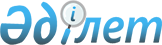 О бюджете сельских округов и поселков на 2024-2026 годыРешение Созакского районного маслихата Туркестанской области от 27 декабря 2023 года № 80
      Примечание ИЗПИ!
      Настоящее решение вводится в действие с 01.01.2024.
      В соответствии с пунктом 2 статьи 9-1, пунктом 2 статьи 75 Бюджетного Кодекса Республики Казахстан от 4 декабря 2008 года, подпунктом 1) пункта 1 статьи 6 Закона Республики Казахстан от 23 января 2001 года "О местном государственном управлении и самоуправлении в Республике Казахстан" и решением Созакского районного маслихата от 20 декабря 2023 года № 70 "О районном бюджете на 2024-2026 годы" Созакский районный маслихат РЕШИЛ:
      1. Утвердить бюджет сельского округа Жартытобе на 2024-2026 годы согласно приложениями 1, 2 и 3 соответственно, в том числе на 2024 годы следующих объемах:
      1) доходы – 129 832 тысяч тенге:
      налоговые поступления –14 302 тысяч тенге;
      неналоговые поступления – 1 455 тысяч тенге;
      поступления от продажи основного капитала – 0;
      поступления трансфертов – 114 075 тысяч тенге;
      2) затраты – 132 200 тысяч тенге;
      3) чистое бюджетное кредитование – 0:
      бюджетные кредиты – 0;
      погашение бюджетных кредитов – 0;
      4) сальдо по операциям с финансовыми активами – 0:
      приобретение финансовых активов – 0;
      поступления от продажи финансовых активов государства – 0;
      5) дефицит (профицит) бюджета – -2 368 тысяч тенге;
      6) финансирование дефицита (использование профицита) бюджета – 2 368 тысяч тенге:
      поступления займов – 0;
      погашение займов – 0;
      используемые остатки бюджетных средств – 2 368 тысяч тенге.
      Сноска. Пункт 1 в редакции решения Созакского районного маслихата Туркестанской области от 30.04.2024 № 111 (вводится в действие с 01.01.2024).


      2. Предусмотреть на 2024 год размер субвенций, передаваемых из районного бюджета в бюджет сельского округа Жартытобе в сумме 86 942 тысяч тенге.
      3. Утвердить бюджет сельского округа Жуантобе на 2024-2026 годы согласно приложениями 4, 5 и 6 соответственно, в том числе на 2024 год в следующих объемах:
      1) доходы – 83 520 тысяч тенге:
      налоговые поступления –6 740 тысяч тенге;
      неналоговые поступления – 0 тысяч тенге;
      поступления от продажи основного капитала – 0;
      поступления трансфертов – 76 780 тысяч тенге;
      2) затраты – 83 772 тысяч тенге;
      3) чистое бюджетное кредитование – 0:
      бюджетные кредиты – 0;
      погашение бюджетных кредитов – 0;
      4) сальдо по операциям с финансовыми активами – 0:
      приобретение финансовых активов – 0;
      поступления от продажи финансовых активов государства – 0;
      5) дефицит (профицит) бюджета – -252 тысяч тенге;
      6) финансирование дефицита (использование профицита) бюджета – 252 тысяч тенге:
      поступления займов – 0;
      погашение займов – 0;
      используемые остатки бюджетных средств – 252 тысяч тенге.
      Сноска. Пункт 3 в редакции решения Созакского районного маслихата Туркестанской области от 30.04.2024 № 111 (вводится в действие с 01.01.2024).


      4. Предусмотреть на 2024 год размер субвенций, передаваемых из районного бюджета в бюджет сельского округа Жуантобе в сумме 59 596 тысяч тенге.
      5. Утвердить бюджет сельского округа Каракур на 2024-2026 годы согласно приложениями 7, 8 и 9 соответственно, в том числе на 2024 год в следующих объемах:
      1) доходы – 97 872 тысяч тенге:
      налоговые поступления –11 585 тысяч тенге;
      неналоговые поступления – 900 тысяч тенге;
      поступления от продажи основного капитала – 0;
      поступления трансфертов – 85 387 тысяч тенге;
      2) затраты – 100 245 тысяч тенге;
      3) чистое бюджетное кредитование – 0:
      бюджетные кредиты – 0;
      погашение бюджетных кредитов – 0;
      4) сальдо по операциям с финансовыми активами – 0:
      приобретение финансовых активов – 0;
      поступления от продажи финансовых активов государства – 0;
      5) дефицит (профицит) бюджета – -2 373 тысяч тенге;
      6) финансирование дефицита (использование профицита) бюджета – 2 373 тысяч тенге:
      поступления займов – 0;
      погашение займов – 0;
      используемые остатки бюджетных средств – 2 373 тысяч тенге.
      Сноска. Пункт 5 в редакции решения Созакского районного маслихата Туркестанской области от 30.04.2024 № 111 (вводится в действие с 01.01.2024).


      6. Предусмотреть на 2024 год размер субвенций, передаваемых из районного бюджета в бюджет сельского округа Каракур в сумме 59 816 тысяч тенге.
      7. Утвердить бюджет сельского округа Каратау на 2024-2026 годы согласно приложениями 10, 11 и 12 соответственно, в том числе на 2024 год в следующих объемах:
      1) доходы – 79 711 тысяч тенге:
      налоговые поступления –48 335тысяч тенге;
      неналоговые поступления – 0;
      поступления от продажи основного капитала – 0;
      поступления трансфертов – 31 376тысяч тенге;
      2) затраты – 86 777тысяч тенге;
      3) чистое бюджетное кредитование – 0:
      бюджетные кредиты – 0;
      погашение бюджетных кредитов – 0;
      4) сальдо по операциям с финансовыми активами – 0:
      приобретение финансовых активов – 0;
      поступления от продажи финансовых активов государства – 0;
      5) дефицит (профицит) бюджета – -7 066 тысяч тенге;
      6) финансирование дефицита (использование профицита) бюджета – 7 066 тысяч тенге:
      поступления займов – 0;
      погашение займов – 0;
      используемые остатки бюджетных средств – 7 066 тысяч тенге.
      Сноска. Пункт 7 в редакции решения Созакского районного маслихата Туркестанской области от 30.04.2024 № 111 (вводится в действие с 01.01.2024).


      8. Предусмотреть на 2024 год размер субвенций, передаваемых из районного бюджета в бюджет сельского округа Каратау в сумме 27 841 тысяч тенге.
      9. Утвердить бюджет сельского округа Кумкент на 2024-2026 годы согласно приложениями 13, 14 и 15 соответственно, в том числе на 2024 год в следующих объемах:
      1) доходы – 114 675 тысяч тенге:
      налоговые поступления –13 164 тысяч тенге;
      неналоговые поступления – 0;
      поступления от продажи основного капитала – 0;
      поступления трансфертов – 101 511 тысяч тенге;
      2) затраты – 117 419 тысяч тенге;
      3) чистое бюджетное кредитование – 0:
      бюджетные кредиты – 0;
      погашение бюджетных кредитов – 0;
      4) сальдо по операциям с финансовыми активами – 0:
      приобретение финансовых активов – 0;
      поступления от продажи финансовых активов государства – 0;
      5) дефицит (профицит) бюджета – -2 744 тысяч тенге;
      6) финансирование дефицита (использование профицита) бюджета – 2 744 тысяч тенге:
      поступления займов – 0;
      погашение займов – 0;
      используемыеостатки бюджетных средств – 2 744 тысяч тенге.
      Сноска. Пункт 9 в редакции решения Созакского районного маслихата Туркестанской области от 30.04.2024 № 111 (вводится в действие с 01.01.2024).


      10. Предусмотреть на 2024 год размер субвенций, передаваемых из районного бюджета в бюджет сельского округа Кумкент в сумме 76 156 тысяч тенге.
      11. Утвердить бюджет сельского округа Созак на 2024-2026 годы согласно приложениями 16, 17 и 18 соответственно, в том числе на 2024 год в следующих объемах:
      1) доходы – 122 920 тысяч тенге:
      налоговые поступления –38 724 тысяч тенге;
      неналоговые поступления – 3 608 тысяч тенге;
      поступления от продажи основного капитала – 0;
      поступления трансфертов – 80 588 тысяч тенге;
      2) затраты – 134 723 тысяч тенге;
      3) чистое бюджетное кредитование – 0:
      бюджетные кредиты – 0 тенге;
      погашение бюджетных кредитов – 0;
      4) сальдо по операциям с финансовыми активами – 0:
      приобретение финансовых активов – 0;
      поступления от продажи финансовых активов государства – 0;
      5) дефицит (профицит) бюджета – -11 803 тысяч тенге;
      6) финансирование дефицита (использование профицита) бюджета –11 803 тысяч тенге:
      поступления займов – 0;
      погашение займов – 0;
      используемые остатки бюджетных средств – 11 803 тысяч тенге.
      Сноска. Пункт 11 в редакции решения Созакского районного маслихата Туркестанской области от 30.04.2024 № 111 (вводится в действие с 01.01.2024).


      12. Предусмотреть на 2024 год размер субвенций, передаваемых из районного бюджета в бюджет сельского округа Созак в сумме 67 969 тысяч тенге.
      13. Утвердить бюджет сельского округа Сызган на 2024-2026 годы согласно приложениями 19, 20 и 21 соответственно, в том числе на 2024 год в следующих объемах:
      1) доходы – 149 313 тысяч тенге:
      налоговые поступления –16 017 тысяч тенге;
      неналоговые поступления – 270 тысяч тенге;
      поступления от продажи основного капитала – 0;
      поступления трансфертов – 133 026 тысяч тенге;
      2) затраты – 151 297 тысяч тенге;
      3) чистое бюджетное кредитование – 0:
      бюджетные кредиты – 0;
      погашение бюджетных кредитов – 0;
      4) сальдо по операциям с финансовыми активами – 0:
      приобретение финансовых активов – 0; 
      поступления от продажи финансовых активов государства – 0;
      5) дефицит (профицит) бюджета – -1 984 тысяч тенге;
      6) финансирование дефицита (использование профицита) бюджета –1 984 тысяч тенге:
      поступления займов – 0;
      погашение займов – 0;
      используемые остатки бюджетных средств – 1 984 тысяч тенге.
      Сноска. Пункт 13 в редакции решения Созакского районного маслихата Туркестанской области от 30.04.2024 № 111 (вводится в действие с 01.01.2024).


      14. Предусмотреть на 2024 год размер субвенций, передаваемых из районного бюджета в бюджет сельского округа Сызган в сумме 103 841 тысяч тенге.
      15. Утвердить бюджет сельского округа Шолаккорган на 2024-2026 годы согласно приложениями 22, 23 и 24 соответственно, в том числе на 2024 год в следующих объемах:
      1) доходы – 424 195 тысяч тенге:
      налоговые поступления –102 307 тысяч тенге;
      неналоговые поступления – 3 145 тысяч тенге;
      поступления от продажи основного капитала – 0;
      поступления трансфертов – 318 743 тысяч тенге;
      2) затраты – 435 107 тысяч тенге;
      3) чистое бюджетное кредитование – 0:
      бюджетные кредиты – 0;
      погашение бюджетных кредитов – 0;
      4) сальдо по операциям с финансовыми активами – 0:
      приобретение финансовых активов – 0;
      поступления от продажи финансовых активов государства – 0;
      5) дефицит (профицит) бюджета – -10 912 тысяч тенге;
      6) финансирование дефицита (использование профицита) бюджета –10 912 тысяч тенге:
      поступления займов – 0;
      погашение займов – 0;
      используемые остатки бюджетных средств – 10 912 тысяч тенге.
      Сноска. Пункт 15 в редакции решения Созакского районного маслихата Туркестанской области от 30.04.2024 № 111 (вводится в действие с 01.01.2024).


      16. Предусмотреть на 2024 год размер субвенций, передаваемых из районного бюджета в бюджет сельского округа Шолаккорган в сумме 191 175 тысяч тенге.
      17. Утвердить бюджет сельского округа Шу на 2024-2026 годы согласно приложениями 25, 26 и 27 соответственно, в том числе на 2024 год в следующих объемах:
      1) доходы – 65 330 тысяч тенге:
      налоговые поступления –1 001 тысяч тенге;
      неналоговые поступления – 0;
      поступления от продажи основного капитала – 0;
      поступления трансфертов – 64 329 тысяч тенге;
      2) затраты – 65 858 тысяч тенге;
      3) чистое бюджетное кредитование – 0:
      бюджетные кредиты – 0;
      погашение бюджетных кредитов – 0;
      4) сальдо по операциям с финансовыми активами – 0:
      приобретение финансовых активов – 0;
      поступления от продажи финансовых активов государства – -528 тысяч тенге;
      5) дефицит (профицит) бюджета – 528 тысяч тенге;
      6) финансирование дефицита (использование профицита) бюджета –528 тысяч тенге:
      поступления займов – 0;
      погашение займов – 0;
      используемые остатки бюджетных средств – 528 тысяч тенге.
      Сноска. Пункт 17 в редакции решения Созакского районного маслихата Туркестанской области от 30.04.2024 № 111 (вводится в действие с 01.01.2024).


      18. Предусмотреть на 2024 год размер субвенций, передаваемых из районного бюджета в бюджет сельского округа Шу в сумме 59 027 тысяч тенге.
      19. Утвердить бюджет поселка Кыземшек на 2024-2026 годы согласно приложениями 28, 29 и 30 соответственно, в том числе на 2024 год в следующих объемах:
      1) доходы – 87 702 тысяч тенге:
      налоговые поступления – 33 820 тысяч тенге;
      неналоговые поступления – 2 430 тысяч тенге;
      поступления от продажи основного капитала – 0;
      поступления трансфертов – 51 452 тысяч тенге;
      2) затраты – 94 731 тысяч тенге;
      3) чистое бюджетное кредитование – 0:
      бюджетные кредиты – 0;
      погашение бюджетных кредитов – 0;
      4) сальдо по операциям с финансовыми активами – 0:
      приобретение финансовых активов – 0;
      поступления от продажи финансовых активов государства – 0;
      5) дефицит (профицит) бюджета – -7 029 тысяч тенге;
      6) финансирование дефицита (использование профицита) бюджета –7 029 тысяч тенге:
      поступления займов – 0;
      погашение займов – 0;
      используемые остатки бюджетных средств – 7 029 тысяч тенге.
      Сноска. Пункт 19 в редакции решения Созакского районного маслихата Туркестанской области от 30.04.2024 № 111 (вводится в действие с 01.01.2024).


      20. Предусмотреть на 2024 год размер субвенций, передаваемых из районного бюджета в бюджет поселка Кыземшек в сумме 51 380 тысяч тенге.
      21. Утвердить бюджет поселка Таукент на 2024-2026 годы согласно приложениями 31, 32 и 33 соответственно, в том числе на 2024 год в следующих объемах:
      1) доходы – 162 006 тысяч тенге:
      налоговые поступления –57 790 тысяч тенге;
      неналоговые поступления – 1 284 тысяч тенге;
      поступления от продажи основного капитала – 0;
      поступления трансфертов – 102 932 тысяч тенге;
      2) затраты – 182 019 тысяч тенге;
      3) чистое бюджетное кредитование – 0:
      бюджетные кредиты – 0;
      погашение бюджетных кредитов – 0;
      4) сальдо по операциям с финансовыми активами – 0:
      приобретение финансовых активов – 0;
      поступления от продажи финансовых активов государства – 0;
      5) дефицит (профицит) бюджета – -20 013 тысяч тенге;
      6) финансирование дефицита (использование профицита) бюджета –20 013 тысяч тенге:
      поступления займов – 0;
      погашение займов – 0;
      используемые остатки бюджетных средств – 20 013 тысяч тенге.
      Сноска. Пункт 21 в редакции решения Созакского районного маслихата Туркестанской области от 30.04.2024 № 111 (вводится в действие с 01.01.2024).


      22. Предусмотреть на 2024 год размер субвенций, передаваемых из районного бюджета в бюджет поселка Таукент в сумме 102 860 тысяч тенге.
      23. Утвердить бюджет сельского округа Тасты на 2024-2026 годы согласно приложениями 34, 35 и 36 соответственно, в том числе на 2026 год в следующих объемах:
      1) доходы – 68 505 тысяч тенге:
      налоговые поступления –9 138 тысяч тенге;
      неналоговые поступления – 0;
      поступления от продажи основного капитала – 0;
      поступления трансфертов – 59 367 тысяч тенге;
      2) затраты – 69 481 тысяч тенге;
      3) чистое бюджетное кредитование – 0:
      бюджетные кредиты – 0;
      погашение бюджетных кредитов – 0;
      4) сальдо по операциям с финансовыми активами – 0:
      приобретение финансовых активов – 0;
      поступления от продажи финансовых активов государства – 0;
      5) дефицит (профицит) бюджета – -976 тысяч тенге;
      6) финансирование дефицита (использование профицита) бюджета –976 тысяч тенге:
      поступления займов – 0;
      погашение займов – 0;
      используемые остатки бюджетных средств – 976 тысяч тенге.
      Сноска. Пункт 23 в редакции решения Созакского районного маслихата Туркестанской области от 30.04.2024 № 111 (вводится в действие с 01.01.2024).


      24. Предусмотреть на 2024 год размер субвенций, передаваемых из районного бюджета в бюджет сельского округа Тасты в сумме 56 432 тысяч тенге.
      25. Настоящее решение вводится в действие с 1 января 2024 года. Бюджет сельского округа Жартытобе на 2024 год
      Сноска. Приложение 1 в редакции решения Созакского районного маслихата Туркестанской области от 30.04.2024 № 111 (вводится в действие с 01.01.2024). Бюджет сельского округа Жартытобе на 2025 год Бюджет сельского округа Жартытобе на 2026 год Бюджет сельского округа Жуантобе на 2024 год
      Сноска. Приложение 4 в редакции решения Созакского районного маслихата Туркестанской области от 30.04.2024 № 111 (вводится в действие с 01.01.2024). Бюджет сельского округа Жуантобе на 2025 год Бюджет сельского округа Жуантобе на 2026 год Бюджет сельского округа Каракур на 2024 год
      Сноска. Приложение 7 в редакции решения Созакского районного маслихата Туркестанской области от 30.04.2024 № 111 (вводится в действие с 01.01.2024). Бюджет сельского округа Каракур на 2025 год Бюджет сельского округа Каракур на 2026 год Бюджет сельского округа Каратау на 2024 год
      Сноска. Приложение 10 в редакции решения Созакского районного маслихата Туркестанской области от 30.04.2024 № 111 (вводится в действие с 01.01.2024). Бюджет сельского округа Каратау на 2025 год Бюджет сельского округа Каратау на 2026 год Бюджет сельского округа Кумкент на 2024 год
      Сноска. Приложение 13 в редакции решения Созакского районного маслихата Туркестанской области от 30.04.2024 № 111 (вводится в действие с 01.01.2024). Бюджет сельского округа Кумкент на 2025 год Бюджет сельского округа Кумкент на 2026 год Бюджет сельского округа Созак на 2024 год
      Сноска. Приложение 16 в редакции решения Созакского районного маслихата Туркестанской области от 30.04.2024 № 111 (вводится в действие с 01.01.2024). Бюджет сельского округа Созак на 2025 год Бюджет сельского округа Созак на 2026 год Бюджет сельского округа Сызган на 2024 год
      Сноска. Приложение 19 в редакции решения Созакского районного маслихата Туркестанской области от 30.04.2024 № 111 (вводится в действие с 01.01.2024). Бюджет сельского округа Сызган на 2025 год Бюджет сельского округа Сызган на 2026 год Бюджет сельского округа Шолаккорган на 2024 год
      Сноска. Приложение 22 в редакции решения Созакского районного маслихата Туркестанской области от 30.04.2024 № 111 (вводится в действие с 01.01.2024). Бюджет сельского округа Шолаккорган на 2025 год Бюджет сельского округа Шолаккорган на 2026 год Бюджет сельского округа Шу на 2024 год
      Сноска. Приложение 25 в редакции решения Созакского районного маслихата Туркестанской области от 30.04.2024 № 111 (вводится в действие с 01.01.2024). Бюджет сельского округа Шу на 2025 год Бюджет сельского округа Шу на 2026 год Бюджет поселка Кыземшек на 2024 год
      Сноска. Приложение 28 в редакции решения Созакского районного маслихата Туркестанской области от 30.04.2024 № 111 (вводится в действие с 01.01.2024). Бюджет поселка Кыземшек на 2025 год Бюджет поселка Кыземшек на 2026 год Бюджет поселка Таукент на 2024 год
      Сноска. Приложение 31 в редакции решения Созакского районного маслихата Туркестанской области от 30.04.2024 № 111 (вводится в действие с 01.01.2024). Бюджет поселка Таукент на 2025 год Бюджет поселка Таукент на 2026 год Бюджет сельского округа Тасты на 2024 год
      Сноска. Приложение 34 в редакции решения Созакского районного маслихата Туркестанской области от 30.04.2024 № 111 (вводится в действие с 01.01.2024). Бюджет сельского округа Тасты на 2025 год Бюджет сельского округа Тасты на 2026 год
					© 2012. РГП на ПХВ «Институт законодательства и правовой информации Республики Казахстан» Министерства юстиции Республики Казахстан
				
      Председатель Созакского

      районного маслахата 

О.Жамиев
Приложение 1 к решению
Созакского районого
маслихата от 27 декабря
2023 года № 80
 Категория
 Категория
 Категория
 Категория
 Категория
 Категория
 Категория
 Категория
 Категория
 Категория
 Категория
 Категория
Сумма, тысяч тенге
 Класс 
 Класс 
 Класс 
 Класс 
 Класс 
 Класс 
 Класс 
 Класс 
 Класс 
 Класс 
 Класс 
 Класс 
Сумма, тысяч тенге
 Подкласс
 Подкласс
 Подкласс
 Подкласс
 Подкласс
 Подкласс
 Подкласс
 Подкласс
 Подкласс
 Подкласс
 Подкласс
 Подкласс
Сумма, тысяч тенге
Наименование 
Наименование 
Наименование 
Наименование 
Наименование 
Наименование 
Наименование 
Наименование 
Наименование 
Наименование 
Наименование 
Наименование 
Сумма, тысяч тенге
1
1
1
1
1
1
1
1
1
1
1
2
3
1. Доходы
129 832
1
Налоговые поступления
14 302
01
01
01
01
Подоходный налог
453
2
2
2
2
2
Индивидуальный подоходный налог
453
04
04
04
04
Hалоги на собственность
7 349
1
1
1
1
1
Hалоги на имущество
208
3
3
3
3
3
Земельный налог
0
4
4
4
4
4
Hалог на транспортные средства
7 141
05
05
05
05
Внутренние налоги на товары, работы и услуги
6 500
3
3
3
3
3
Поступления за использование природных и других
ресурсов
6 500
2
Неналоговые поступления
1 455
01
01
01
01
Доходы от государственной собственности
1 455
5
5
5
5
5
Доходы от аренды имущества, находящегося в государственной собственности
1 455
06
06
06
06
Прочие неналоговые поступления
0
1
1
1
1
1
Прочие неналоговые поступления
0
3
Поступления от продажи основного капитала
0
4
Поступления трансфертов
114 075
02
02
02
02
Трансферты из вышестоящих органов государственного управления
114 075
3
3
3
3
3
Трансферты из районного (города областного значения) бюджета
114 075
Функциональная группа
Функциональная группа
Функциональная группа
Функциональная группа
Функциональная группа
Функциональная группа
Функциональная группа
Функциональная группа
Функциональная группа
Функциональная группа
Функциональная группа
Функциональная группа
Сумма, тысяч тенге
 Функциональная подгруппа
 Функциональная подгруппа
 Функциональная подгруппа
 Функциональная подгруппа
 Функциональная подгруппа
 Функциональная подгруппа
 Функциональная подгруппа
 Функциональная подгруппа
 Функциональная подгруппа
 Функциональная подгруппа
 Функциональная подгруппа
 Функциональная подгруппа
Сумма, тысяч тенге
Администратор бюджетных программ
Администратор бюджетных программ
Администратор бюджетных программ
Администратор бюджетных программ
Администратор бюджетных программ
Администратор бюджетных программ
Администратор бюджетных программ
Администратор бюджетных программ
Администратор бюджетных программ
Администратор бюджетных программ
Администратор бюджетных программ
Администратор бюджетных программ
Сумма, тысяч тенге
Программа Наименование
Программа Наименование
Программа Наименование
Программа Наименование
Программа Наименование
Программа Наименование
Программа Наименование
Программа Наименование
Программа Наименование
Программа Наименование
Программа Наименование
Программа Наименование
Сумма, тысяч тенге
2. Затраты
132 200
01
Государственные услуги общего характера
95 753
1
1
Представительные, исполнительные и другие органы, выполняющие общие функции государственного управления
95 753
124
124
124
124
Аппарат акима города районного значения, села, поселка, сельского округа
95 753
001
001
001
001
Услуги по обеспечению деятельности акима города районного значения, села, поселка, сельского округа
93 563
022
022
022
022
Капитальные расходы государственных органов
2 190
07
Жилищно-коммунальное хозяйство
36 447
3
3
Благоустройство населенных пунктов
36 447
124
124
124
124
Аппарат акима города районного значения, села, поселка, сельского округа
36 447
008
008
008
008
Освещение улиц в населенных пунктах
23 405
009
009
009
009
Обеспечение санитарии населенных пунктов
200
011
011
011
011
Благоустройство и озеленение населенных пунктов
12 842
08
Культура, спорт, туризм и информационное пространство
0
2
2
Спорт
0
124
124
124
124
Аппарат акима города районного значения, села, поселка, сельского округа
0
028
028
028
028
Проведение физкультурно-оздоровительных и спортивных мероприятий на местном уровне
0
3. Чистое бюджетное кредитование
0
Категория 
Категория 
Категория 
Категория 
Категория 
Категория 
Категория 
Категория 
Категория 
Категория 
Категория 
Категория 
Сумма, тысяч тенге
Класс 
Класс 
Класс 
Класс 
Класс 
Класс 
Класс 
Класс 
Класс 
Класс 
Класс 
Класс 
Сумма, тысяч тенге
Подкласс 
Подкласс 
Подкласс 
Подкласс 
Подкласс 
Подкласс 
Подкласс 
Подкласс 
Подкласс 
Подкласс 
Подкласс 
Подкласс 
Сумма, тысяч тенге
Наименование
Наименование
Наименование
Наименование
Наименование
Наименование
Наименование
Наименование
Наименование
Наименование
Наименование
Наименование
Сумма, тысяч тенге
5
Погашение бюджетных кредитов
Погашение бюджетных кредитов
0
01
01
Погашение бюджетных кредитов
Погашение бюджетных кредитов
0
1
1
Погашение бюджетных кредитов, выданных из государственного бюджета
Погашение бюджетных кредитов, выданных из государственного бюджета
0
4. Сальдо по операциям с финансовыми активами
4. Сальдо по операциям с финансовыми активами
0
Категория 
Категория 
Категория 
Категория 
Категория 
Категория 
Категория 
Категория 
Категория 
Категория 
Категория 
Категория 
Сумма, тысяч тенге
 Класс
 Класс
 Класс
 Класс
 Класс
 Класс
 Класс
 Класс
 Класс
 Класс
 Класс
 Класс
Сумма, тысяч тенге
 Подкласс
 Подкласс
 Подкласс
 Подкласс
 Подкласс
 Подкласс
 Подкласс
 Подкласс
 Подкласс
 Подкласс
 Подкласс
 Подкласс
Сумма, тысяч тенге
 Наименование 
 Наименование 
 Наименование 
 Наименование 
 Наименование 
 Наименование 
 Наименование 
 Наименование 
 Наименование 
 Наименование 
 Наименование 
 Наименование 
Сумма, тысяч тенге
Приобретение финансовых активов
Приобретение финансовых активов
Приобретение финансовых активов
Приобретение финансовых активов
0
Поступления от продажи финансовых активов государства
Поступления от продажи финансовых активов государства
Поступления от продажи финансовых активов государства
Поступления от продажи финансовых активов государства
0
5. Дефицит (профицит) бюджета
5. Дефицит (профицит) бюджета
5. Дефицит (профицит) бюджета
5. Дефицит (профицит) бюджета
-2 368
6. Финансирование дефицита (использование профицита) бюджета
6. Финансирование дефицита (использование профицита) бюджета
6. Финансирование дефицита (использование профицита) бюджета
6. Финансирование дефицита (использование профицита) бюджета
2 368
7
Поступления займов
Поступления займов
Поступления займов
Поступления займов
0
Категория 
Категория 
Категория 
Категория 
Категория 
Категория 
Категория 
Категория 
Категория 
Категория 
Категория 
Категория 
Сумма, тысяч тенге
Класс
Класс
Класс
Класс
Класс
Класс
Класс
Класс
Класс
Класс
Класс
Класс
Сумма, тысяч тенге
Подкласс
Подкласс
Подкласс
Подкласс
Подкласс
Подкласс
Подкласс
Подкласс
Подкласс
Подкласс
Подкласс
Подкласс
Сумма, тысяч тенге
Наименование
Наименование
Наименование
Наименование
Наименование
Наименование
Наименование
Наименование
Наименование
Наименование
Наименование
Наименование
16
Погашение займов
Погашение займов
Погашение займов
Погашение займов
0
1
1
Погашение займов
Погашение займов
Погашение займов
Погашение займов
0
Категория Наименование
Категория Наименование
Категория Наименование
Категория Наименование
Категория Наименование
Категория Наименование
Категория Наименование
Категория Наименование
Категория Наименование
Категория Наименование
Категория Наименование
Категория Наименование
Сумма, тысяч тенге
Класс
Класс
Класс
Класс
Класс
Класс
Класс
Класс
Класс
Класс
Класс
Класс
Сумма, тысяч тенге
Подкласс
Подкласс
Подкласс
Подкласс
Подкласс
Подкласс
Подкласс
Подкласс
Подкласс
Подкласс
Подкласс
Подкласс
Сумма, тысяч тенге
 Наименование
 Наименование
 Наименование
 Наименование
 Наименование
 Наименование
 Наименование
 Наименование
 Наименование
 Наименование
 Наименование
 Наименование
8
Используемые остатки бюджетных средств
Используемые остатки бюджетных средств
Используемые остатки бюджетных средств
2 368
01
Остатки бюджетных средств
Остатки бюджетных средств
Остатки бюджетных средств
2 368
1
1
Свободные остатки бюджетных средств
Свободные остатки бюджетных средств
Свободные остатки бюджетных средств
2 368
01
01
01
01
01
Свободные остатки бюджетных средств
Свободные остатки бюджетных средств
Свободные остатки бюджетных средств
2 368Приложение 2 к решению
Созакского районного
маслихата от 27 декабря
2023 года № 80
 Категория
 Категория
 Категория
 Категория
 Категория
 Категория
 Категория
 Категория
Сумма, тысяч тенге
Класс 
Класс 
Класс 
Класс 
Класс 
Класс 
Сумма, тысяч тенге
Подкласс
Подкласс
Сумма, тысяч тенге
Специфика
Специфика
Сумма, тысяч тенге
Наименование
Сумма, тысяч тенге
1
1
1
1
1
1
1
2
3
1. Доходы
103 190
1
1
Налоговые поступления
14 720
01
01
01
Подоходный налог
503
2
Индивидуальный подоходный налог
503
04
04
04
Hалоги на собственность
7 717
1
Hалоги на имущество
219
3
Земельный налог
0
4
Hалог на транспортные средства
7 498
05
05
05
Внутренние налоги на товары, работы и услуги
6 500
2
2
Неналоговые поступления
1 528
01
01
01
Доходы от государственной собственности
1 528
5
Доходы от аренды имущества, находящегося в государственной собственности
1 528
06
06
06
Прочие неналоговые поступления
0
1
Прочие неналоговые поступления
0
3
3
Поступления от продажи основного капитала
0
4
4
Поступления трансфертов
86 942
02
02
02
Трансферты из вышестоящих органов государственного управления
86 942
3
Трансферты из районного (города областного значения) бюджета
86 942
Функциональная группа
Функциональная группа
Функциональная группа
Функциональная группа
Функциональная группа
Функциональная группа
Функциональная группа
Функциональная группа
Сумма, тысяч тенге
Функциональная подгруппа
Функциональная подгруппа
Функциональная подгруппа
Функциональная подгруппа
Функциональная подгруппа
Функциональная подгруппа
Функциональная подгруппа
Сумма, тысяч тенге
Администратор бюджетных программ
Администратор бюджетных программ
Администратор бюджетных программ
Администратор бюджетных программ
Администратор бюджетных программ
Администратор бюджетных программ
Сумма, тысяч тенге
Программа
Программа
Программа
Сумма, тысяч тенге
Наименование
Сумма, тысяч тенге
2. Затраты
103 190
01
Государственные услуги общего характера
90 228
1
Представительные, исполнительные и другие органы, выполняющие общие функции государственного управления
90 228
124
124
124
Аппарат акима города районного значения, села, поселка, сельского округа
90 228
001
001
Услуги по обеспечению деятельности акима города районного значения, села, поселка, сельского округа
90 228
07
Жилищно-коммунальное хозяйство
12 962
3
Благоустройство населенных пунктов
12 962
124
124
124
Аппарат акима города районного значения, села, поселка, сельского округа
12 962
008
008
Освещение улиц в населенных пунктах
11 762
009
009
Обеспечение санитарии населенных пунктов
200
011
011
Благоустройство и озеленение населенных пунктов
1 000
08
Культура, спорт, туризм и информационное пространство
0
2
Спорт
0
124
124
124
Аппарат акима города районного значения, села, поселка, сельского округа
0
028
028
Проведение физкультурно-оздоровительных и спортивных мероприятий на местном уровне
0
3. Чистое бюджетное кредитование
0
Бюджетные кредиты
0
Категория 
Категория 
Категория 
Категория 
Категория 
Категория 
Категория 
Категория 
Сумма, тысяч тенге
Класс
Класс
Класс
Класс
Класс
Класс
Класс
Сумма, тысяч тенге
Подкласс
Подкласс
Подкласс
Подкласс
Подкласс
Подкласс
Сумма, тысяч тенге
Специфика Наименование
Специфика Наименование
Специфика Наименование
Специфика Наименование
Специфика Наименование
Специфика Наименование
Сумма, тысяч тенге
Приобретение финансовых активов
0
Поступления от продажи финансовых активов государства
0
5. Дефицит (профицит) бюджета
0
6. Финансирование дефицита (использование профицита) бюджета
0
Поступления займов
0
7
Поступления займов
0
Функциональная группа 
Функциональная группа 
Функциональная группа 
Функциональная группа 
Функциональная группа 
Функциональная группа 
Функциональная группа 
Функциональная группа 
Сумма, тысяч тенге
Функциональная подгруппа 
Функциональная подгруппа 
Функциональная подгруппа 
Функциональная подгруппа 
Функциональная подгруппа 
Функциональная подгруппа 
Функциональная подгруппа 
Сумма, тысяч тенге
Администратор бюджетных программ 
Администратор бюджетных программ 
Администратор бюджетных программ 
Администратор бюджетных программ 
Администратор бюджетных программ 
Администратор бюджетных программ 
Сумма, тысяч тенге
Программа Наименование 
Программа Наименование 
Программа Наименование 
Сумма, тысяч тенге
Погашение займов
0
16
Погашение займов
0
1
Погашение займов
0
Категория 
Категория 
Категория 
Категория 
Категория 
Категория 
Категория 
Категория 
Сумма, тысяч тенге
Класс
Класс
Класс
Класс
Класс
Класс
Класс
Сумма, тысяч тенге
Подкласс
Подкласс
Подкласс
Подкласс
Подкласс
Подкласс
Сумма, тысяч тенге
Специфика Наименование
Специфика Наименование
Специфика Наименование
Специфика Наименование
Сумма, тысяч тенге
Используемые остатки бюджетных средств
0
8
Используемые остатки бюджетных средств
0
01
Остатки бюджетных средств
0
1
1
Свободные остатки бюджетных средств
0
01
01
01
Свободные остатки бюджетных средств
0Приложение 3 к решению
Созакского районного
маслихата от 27 декабря
2023 года № 80
 Категория
 Категория
 Категория
 Категория
 Категория
 Категория
 Категория
 Категория
Сумма, тысяч тенге
Класс 
Класс 
Класс 
Класс 
Класс 
Класс 
Сумма, тысяч тенге
Подкласс
Подкласс
Сумма, тысяч тенге
Специфика
Специфика
Сумма, тысяч тенге
Наименование
Сумма, тысяч тенге
1
1
1
1
1
1
1
2
3
1. Доходы
103 562
1
1
Налоговые поступления
15 039
01
01
01
Подоходный налог
553
2
Индивидуальный подоходный налог
553
04
04
04
Hалоги на собственность
7 986
1
Hалоги на имущество
226
3
Земельный налог
0
4
Hалог на транспортные средства
7 760
05
05
05
Внутренние налоги на товары, работы и услуги
6 500
2
2
Неналоговые поступления
1 581
01
01
01
Доходы от государственной собственности
1 581
5
Доходы от аренды имущества, находящегося в государственной собственности
1 581
06
06
06
Прочие неналоговые поступления
0
1
Прочие неналоговые поступления
0
3
3
Поступления от продажи основного капитала
0
4
4
Поступления трансфертов
86 942
02
02
02
Трансферты из вышестоящих органов государственного управления
86 942
3
Трансферты из районного (города областного значения) бюджета
86 942
Функциональная группа
Функциональная группа
Функциональная группа
Функциональная группа
Функциональная группа
Функциональная группа
Функциональная группа
Функциональная группа
Сумма, тысяч тенге
Функциональная подгруппа
Функциональная подгруппа
Функциональная подгруппа
Функциональная подгруппа
Функциональная подгруппа
Функциональная подгруппа
Функциональная подгруппа
Сумма, тысяч тенге
Администратор бюджетных программ
Администратор бюджетных программ
Администратор бюджетных программ
Администратор бюджетных программ
Администратор бюджетных программ
Администратор бюджетных программ
Сумма, тысяч тенге
Программа
Программа
Программа
Сумма, тысяч тенге
Наименование
Сумма, тысяч тенге
2. Затраты
103 562
01
Государственные услуги общего характера
90 600
1
Представительные, исполнительные и другие органы, выполняющие общие функции государственного управления
90 600
124
124
124
Аппарат акима города районного значения, села, поселка, сельского округа
90 600
001
001
Услуги по обеспечению деятельности акима города районного значения, села, поселка, сельского округа
90 600
07
Жилищно-коммунальное хозяйство
12 962
3
Благоустройство населенных пунктов
12 962
124
124
124
Аппарат акима города районного значения, села, поселка, сельского округа
12 962
008
008
Освещение улиц в населенных пунктах
11 762
009
009
Обеспечение санитарии населенных пунктов
200
011
011
Благоустройство и озеленение населенных пунктов
1 000
08
Культура, спорт, туризм и информационное пространство
0
2
Спорт
0
124
124
124
Аппарат акима города районного значения, села, поселка, сельского округа
0
028
028
Проведение физкультурно-оздоровительных и спортивных мероприятий на местном уровне
0
3. Чистое бюджетное кредитование
0
Бюджетные кредиты
0
Категория 
Категория 
Категория 
Категория 
Категория 
Категория 
Категория 
Категория 
Сумма, тысяч тенге
Класс
Класс
Класс
Класс
Класс
Класс
Класс
Сумма, тысяч тенге
Подкласс
Подкласс
Подкласс
Подкласс
Подкласс
Подкласс
Сумма, тысяч тенге
Специфика Наименование
Специфика Наименование
Специфика Наименование
Специфика Наименование
Специфика Наименование
Специфика Наименование
Сумма, тысяч тенге
Приобретение финансовых активов
0
Поступления от продажи финансовых активов государства
0
5. Дефицит (профицит) бюджета
0
6. Финансирование дефицита (использование профицита) бюджета
0
Поступления займов
0
7
Поступления займов
0
Функциональная группа 
Функциональная группа 
Функциональная группа 
Функциональная группа 
Функциональная группа 
Функциональная группа 
Функциональная группа 
Функциональная группа 
Сумма, тысяч тенге
Функциональная подгруппа 
Функциональная подгруппа 
Функциональная подгруппа 
Функциональная подгруппа 
Функциональная подгруппа 
Функциональная подгруппа 
Функциональная подгруппа 
Сумма, тысяч тенге
Администратор бюджетных программ 
Администратор бюджетных программ 
Администратор бюджетных программ 
Администратор бюджетных программ 
Администратор бюджетных программ 
Администратор бюджетных программ 
Сумма, тысяч тенге
Программа Наименование 
Программа Наименование 
Программа Наименование 
Сумма, тысяч тенге
Погашение займов
0
16
Погашение займов
0
1
Погашение займов
0
Категория 
Категория 
Категория 
Категория 
Категория 
Категория 
Категория 
Категория 
Сумма, тысяч тенге
Класс
Класс
Класс
Класс
Класс
Класс
Класс
Сумма, тысяч тенге
Подкласс
Подкласс
Подкласс
Подкласс
Подкласс
Подкласс
Сумма, тысяч тенге
Специфика Наименование
Специфика Наименование
Специфика Наименование
Специфика Наименование
Сумма, тысяч тенге
Используемые остатки бюджетных средств
0
8
Используемые остатки бюджетных средств
0
01
Остатки бюджетных средств
0
1
1
Свободные остатки бюджетных средств
0
01
01
01
Свободные остатки бюджетных средств
0Приложение 4 к решению
Созакского районного
маслихата от 27 декабря
2023 года № 80
 Категория 
 Категория 
 Категория 
 Категория 
 Категория 
 Категория 
 Категория 
 Категория 
 Категория 
 Категория 
Сумма, тысяч тенге
Класс 
Класс 
Класс 
Класс 
Класс 
Класс 
Класс 
Класс 
Класс 
Класс 
Сумма, тысяч тенге
 Подкласс
 Подкласс
 Подкласс
 Подкласс
 Подкласс
 Подкласс
 Подкласс
 Подкласс
 Подкласс
 Подкласс
Сумма, тысяч тенге
Наименование
Наименование
Наименование
Наименование
Наименование
Наименование
Наименование
Наименование
Наименование
Наименование
Сумма, тысяч тенге
1
1
1
1
1
1
1
1
1
2
3
1. Доходы
83 520
1
Налоговые поступления
6 740
01
01
Подоходный налог
639
2
2
2
2
2
Индивидуальный подоходный налог
639
04
04
Hалоги на собственность
5 192
1
1
1
1
1
Hалоги на имущество
36
3
3
3
3
3
Земельный налог
0
4
4
4
4
4
Hалог на транспортные средства
5 156
05
05
Внутренние налоги на товары, работы и услуги
909
3
3
3
3
3
Поступления за использование природных и других
ресурсов
909
2
Неналоговые поступления
0
3
Поступления от продажи основного капитала
0
4
Поступления трансфертов
76 780
02
02
Трансферты из вышестоящих органов государственного управления
76 780
3
3
3
3
3
Трансферты из районного (города областного значения) бюджета
76 780
Функциональная группа
Функциональная группа
Функциональная группа
Функциональная группа
Функциональная группа
Функциональная группа
Функциональная группа
Функциональная группа
Функциональная группа
Функциональная группа
Сумма, тысяч тенге
Функциональная подгруппа
Функциональная подгруппа
Функциональная подгруппа
Функциональная подгруппа
Функциональная подгруппа
Функциональная подгруппа
Функциональная подгруппа
Функциональная подгруппа
Функциональная подгруппа
Функциональная подгруппа
Сумма, тысяч тенге
 Администратор бюджетных программ
 Администратор бюджетных программ
 Администратор бюджетных программ
 Администратор бюджетных программ
 Администратор бюджетных программ
 Администратор бюджетных программ
 Администратор бюджетных программ
 Администратор бюджетных программ
 Администратор бюджетных программ
 Администратор бюджетных программ
Сумма, тысяч тенге
Программа Наименование
Программа Наименование
Программа Наименование
Программа Наименование
Программа Наименование
Программа Наименование
Программа Наименование
Программа Наименование
Программа Наименование
Программа Наименование
Сумма, тысяч тенге
2. Затраты
83 772
01
Государственные услуги общего характера
56 379
1
Представительные, исполнительные и другие органы, выполняющие общие функции государственного управления
56 379
124
124
124
124
Аппарат акима города районного значения, села, поселка, сельского округа
56 379
001
001
001
Услуги по обеспечению деятельности акима города районного значения, села, поселка, сельского округа
53 549
022
022
022
Капитальные расходы государственных органов
2 830
07
Жилищно-коммунальное хозяйство
27 393
3
Благоустройство населенных пунктов
27 393
124
124
124
124
Аппарат акима города районного значения, села, поселка, сельского округа
27 393
008
008
008
Освещение улиц в населенных пунктах
12 944
009
009
009
Обеспечение санитарии населенных пунктов
200
011
011
011
Благоустройство и озеленение населенных пунктов
14 249
08
Культура, спорт, туризм и информационное пространство
0
2
Спорт
0
124
124
124
124
Аппарат акима города районного значения, села, поселка, сельского округа
0
028
028
028
Проведение физкультурно-оздоровительных и спортивных мероприятий на местном уровне
0
3. Чистое бюджетное кредитование
0
Категория
Категория
Категория
Категория
Категория
Категория
Категория
Категория
Категория
Категория
Сумма, тысяч тенге
 Класс
 Класс
 Класс
 Класс
 Класс
 Класс
 Класс
 Класс
 Класс
 Класс
Сумма, тысяч тенге
 Подкласс
 Подкласс
 Подкласс
 Подкласс
 Подкласс
 Подкласс
 Подкласс
 Подкласс
 Подкласс
 Подкласс
Сумма, тысяч тенге
Наименование 
Наименование 
Наименование 
Наименование 
Наименование 
Наименование 
Наименование 
Наименование 
Наименование 
Наименование 
Сумма, тысяч тенге
5
Погашение бюджетных кредитов
0
01
01
Погашение бюджетных кредитов
0
1
1
1
Погашение бюджетных кредитов, выданных из государственного бюджета
0
4. Сальдо по операциям с финансовыми активами
0
Категория
Категория
Категория
Категория
Категория
Категория
Категория
Категория
Категория
Категория
Сумма, тысяч тенге
 Класс
 Класс
 Класс
 Класс
 Класс
 Класс
 Класс
 Класс
 Класс
 Класс
Сумма, тысяч тенге
Подкласс
Подкласс
Подкласс
Подкласс
Подкласс
Подкласс
Подкласс
Подкласс
Подкласс
Подкласс
Сумма, тысяч тенге
Наименование 
Наименование 
Наименование 
Наименование 
Наименование 
Наименование 
Наименование 
Наименование 
Наименование 
Наименование 
Сумма, тысяч тенге
Приобретение финансовых активов
0
Поступления от продажи финансовых активов государства
0
5. Дефицит (профицит) бюджета
-252
6. Финансирование дефицита (использование профицита) бюджета
252
7
Поступления займов
0
Категория 
Категория 
Категория 
Категория 
Категория 
Категория 
Категория 
Категория 
Категория 
Категория 
Сумма, тысяч тенге
Класс
Класс
Класс
Класс
Класс
Класс
Класс
Класс
Класс
Класс
Сумма, тысяч тенге
Подкласс
Подкласс
Подкласс
Подкласс
Подкласс
Подкласс
Подкласс
Подкласс
Подкласс
Подкласс
Сумма, тысяч тенге
Наименование 
Наименование 
Наименование 
Наименование 
Наименование 
Наименование 
Наименование 
Наименование 
Наименование 
Наименование 
Сумма, тысяч тенге
16
Погашение займов
Погашение займов
Погашение займов
0
1
Погашение займов
Погашение займов
Погашение займов
0
Категория 
Категория 
Категория 
Категория 
Категория 
Категория 
Категория 
Категория 
Категория 
Категория 
Сумма, тысяч тенге
Класс 
Класс 
Класс 
Класс 
Класс 
Класс 
Класс 
Класс 
Класс 
Класс 
Сумма, тысяч тенге
Подкласс 
Подкласс 
Подкласс 
Подкласс 
Подкласс 
Подкласс 
Подкласс 
Подкласс 
Подкласс 
Подкласс 
Сумма, тысяч тенге
Наименование 
Наименование 
Наименование 
Наименование 
Наименование 
Наименование 
Наименование 
Наименование 
Наименование 
Наименование 
Сумма, тысяч тенге
8
Используемые остатки бюджетных средств
Используемые остатки бюджетных средств
252
01
01
Остатки бюджетных средств
Остатки бюджетных средств
252
1
1
Свободные остатки бюджетных средств
Свободные остатки бюджетных средств
252
01
01
01
Свободные остатки бюджетных средств
Свободные остатки бюджетных средств
252Приложение 5 к решению
Созакского районного
маслихата от 27 декабря
2023 года № 80
 Категория 
 Категория 
 Категория 
 Категория 
 Категория 
 Категория 
 Категория 
 Категория 
 Категория 
 Категория 
Сумма, тысяч тенге
Класс 
Класс 
Класс 
Класс 
Класс 
Класс 
Сумма, тысяч тенге
Подкласс
Подкласс
Подкласс
Подкласс
Подкласс
Сумма, тысяч тенге
Специфика
Специфика
Специфика
Специфика
Специфика
Сумма, тысяч тенге
Наименование
Сумма, тысяч тенге
1
1
1
1
1
1
1
1
1
2
3
1. Доходы
66 674
1
1
1
Налоговые поступления
7 078
01
Подоходный налог
671
2
2
2
2
Индивидуальный подоходный налог
671
04
Hалоги на собственность
5 498
1
1
1
1
Hалоги на имущество
38
3
3
3
3
Земельный налог
0
4
4
4
4
Hалог на транспортные средства
5 460
05
Внутренние налоги на товары, работы и услуги
909
2
2
2
Неналоговые поступления
0
01
Доходы от государственной собственности
0
5
5
5
5
Доходы от аренды имущества, находящегося в государственной собственности
06
Прочие неналоговые поступления
1
1
1
1
Прочие неналоговые поступления
3
3
3
Поступления от продажи основного капитала
4
4
4
Поступления трансфертов
59 596
02
Трансферты из вышестоящих органов государственного управления
59 596
3
3
3
3
Трансферты из районного (города областного значения) бюджета
59 596
Функциональная группа
Функциональная группа
Функциональная группа
Функциональная группа
Функциональная группа
Функциональная группа
Функциональная группа
Функциональная группа
Функциональная группа
Функциональная группа
Сумма, тысяч тенге
Функциональная подгруппа
Функциональная подгруппа
Функциональная подгруппа
Функциональная подгруппа
Функциональная подгруппа
Функциональная подгруппа
Функциональная подгруппа
Функциональная подгруппа
Функциональная подгруппа
Сумма, тысяч тенге
Администратор бюджетных программ
Администратор бюджетных программ
Администратор бюджетных программ
Администратор бюджетных программ
Администратор бюджетных программ
Администратор бюджетных программ
Администратор бюджетных программ
Сумма, тысяч тенге
Программа
Программа
Программа
Программа
Сумма, тысяч тенге
Наименование
Сумма, тысяч тенге
2. Затраты
66 674
01
Государственные услуги общего характера
53 192
1
1
Представительные, исполнительные и другие органы, выполняющие общие функции государственного управления
53 192
124
124
124
Аппарат акима города районного значения, села, поселка, сельского округа
53 192
001
001
001
Услуги по обеспечению деятельности акима города районного значения, села, поселка, сельского округа
53 192
07
Жилищно-коммунальное хозяйство
13 482
3
3
Благоустройство населенных пунктов
13 482
124
124
124
Аппарат акима города районного значения, села, поселка, сельского округа
13 482
008
008
008
Освещение улиц в населенных пунктах
12 944
009
009
009
Обеспечение санитарии населенных пунктов
200
011
011
011
Благоустройство и озеленение населенных пунктов
338
08
Культура, спорт, туризм и информационное пространство
0
2
2
Спорт
0
124
124
124
Аппарат акима города районного значения, села, поселка, сельского округа
0
028
028
028
Проведение физкультурно-оздоровительных и спортивных мероприятий на местном уровне
0
3. Чистое бюджетное кредитование
0
Бюджетные кредиты
0
Категория 
Категория 
Категория 
Категория 
Категория 
Категория 
Категория 
Категория 
Категория 
Категория 
Сумма, тысяч тенге
Класс
Класс
Класс
Класс
Класс
Класс
Класс
Класс
Класс
Сумма, тысяч тенге
Подкласс
Подкласс
Подкласс
Подкласс
Подкласс
Подкласс
Сумма, тысяч тенге
Специфика Наименование
Специфика Наименование
Специфика Наименование
Специфика Наименование
Специфика Наименование
Специфика Наименование
Сумма, тысяч тенге
Погашение бюджетных кредитов
0
5
Погашение бюджетных кредитов
0
01
01
01
Погашение бюджетных кредитов
0
1
Погашение бюджетных кредитов, выданных из государственного бюджета
0
4. Сальдо по операциям с финансовыми активами
0
Категория 
Категория 
Категория 
Категория 
Категория 
Сумма, тысяч тенге
Класс
Класс
Класс
Класс
Класс
Класс
Класс
Класс
Класс
Сумма, тысяч тенге
Подкласс
Специфика Наименование
Подкласс
Специфика Наименование
Подкласс
Специфика Наименование
Подкласс
Специфика Наименование
Подкласс
Специфика Наименование
Подкласс
Специфика Наименование
Сумма, тысяч тенге
Приобретение финансовых активов
0
Поступления от продажи финансовых активов государства
0
5. Дефицит (профицит) бюджета
0
6. Финансирование дефицита (использование профицита) бюджета
0
Поступления займов
0
7
Поступления займов
0
Функциональная группа 
Функциональная группа 
Функциональная группа 
Функциональная группа 
Функциональная группа 
Функциональная группа 
Функциональная группа 
Функциональная группа 
Функциональная группа 
Функциональная группа 
Сумма, тысяч тенге
Функциональная подгруппа 
Функциональная подгруппа 
Функциональная подгруппа 
Функциональная подгруппа 
Функциональная подгруппа 
Функциональная подгруппа 
Функциональная подгруппа 
Функциональная подгруппа 
Сумма, тысяч тенге
Администратор бюджетных программ 
Администратор бюджетных программ 
Администратор бюджетных программ 
Администратор бюджетных программ 
Администратор бюджетных программ 
Администратор бюджетных программ 
Сумма, тысяч тенге
Программа Наименование 
Программа Наименование 
Программа Наименование 
Программа Наименование 
Программа Наименование 
Сумма, тысяч тенге
Погашение займов
Погашение займов
Погашение займов
0
16
16
Погашение займов
Погашение займов
Погашение займов
0
1
1
Погашение займов
Погашение займов
Погашение займов
0
Категория 
Категория 
Категория 
Категория 
Категория 
Категория 
Категория 
Категория 
Категория 
Категория 
Сумма, тысяч тенге
Класс
Класс
Класс
Класс
Класс
Класс
Класс
Класс
Класс
Сумма, тысяч тенге
Подкласс
Подкласс
Подкласс
Подкласс
Подкласс
Подкласс
Сумма, тысяч тенге
Специфика Наименование
Специфика Наименование
Специфика Наименование
Специфика Наименование
Специфика Наименование
Сумма, тысяч тенге
Используемые остатки бюджетных средств
Используемые остатки бюджетных средств
0
8
Используемые остатки бюджетных средств
Используемые остатки бюджетных средств
0
01
01
01
Остатки бюджетных средств
Остатки бюджетных средств
0
1
Свободные остатки бюджетных средств
Свободные остатки бюджетных средств
0
01
01
01
Свободные остатки бюджетных средств
Свободные остатки бюджетных средств
0Приложение 6 к решению
Созакского районного
маслихата от 27 декабря
2023 года № 80
 Категория 
 Категория 
 Категория 
 Категория 
 Категория 
 Категория 
 Категория 
 Категория 
 Категория 
 Категория 
Сумма, тысяч тенге
Класс 
Класс 
Класс 
Класс 
Класс 
Класс 
Сумма, тысяч тенге
Подкласс
Подкласс
Подкласс
Подкласс
Подкласс
Сумма, тысяч тенге
Специфика
Специфика
Специфика
Специфика
Специфика
Сумма, тысяч тенге
Наименование
Сумма, тысяч тенге
1
1
1
1
1
1
1
1
1
2
3
1. Доходы
66 922
1
1
1
Налоговые поступления
7 326
01
Подоходный налог
695
2
2
2
2
Индивидуальный подоходный налог
695
04
Hалоги на собственность
5 534
1
1
1
1
Hалоги на имущество
40
3
3
3
3
Земельный налог
0
4
4
4
4
Hалог на транспортные средства
5 362
05
Внутренние налоги на товары, работы и услуги
1 057
2
2
2
Неналоговые поступления
01
Доходы от государственной собственности
5
5
5
5
Доходы от аренды имущества, находящегося в государственной собственности
06
Прочие неналоговые поступления
1
1
1
1
Прочие неналоговые поступления
3
3
3
Поступления от продажи основного капитала
4
4
4
Поступления трансфертов
59 596
02
Трансферты из вышестоящих органов государственного управления
59 596
3
3
3
3
Трансферты из районного (города областного значения) бюджета
59 596
Функциональная группа
Функциональная группа
Функциональная группа
Функциональная группа
Функциональная группа
Функциональная группа
Функциональная группа
Функциональная группа
Функциональная группа
Функциональная группа
Сумма, тысяч тенге
Функциональная подгруппа
Функциональная подгруппа
Функциональная подгруппа
Функциональная подгруппа
Функциональная подгруппа
Функциональная подгруппа
Функциональная подгруппа
Функциональная подгруппа
Функциональная подгруппа
Сумма, тысяч тенге
Администратор бюджетных программ
Администратор бюджетных программ
Администратор бюджетных программ
Администратор бюджетных программ
Администратор бюджетных программ
Администратор бюджетных программ
Администратор бюджетных программ
Сумма, тысяч тенге
Программа
Программа
Программа
Программа
Сумма, тысяч тенге
Наименование
Сумма, тысяч тенге
2. Затраты
66 922
01
Государственные услуги общего характера
53 192
1
1
Представительные, исполнительные и другие органы, выполняющие общие функции государственного управления
53 192
124
124
124
Аппарат акима города районного значения, села, поселка, сельского округа
53 192
001
001
001
Услуги по обеспечению деятельности акима города районного значения, села, поселка, сельского округа
53 192
07
Жилищно-коммунальное хозяйство
13 730
3
3
Благоустройство населенных пунктов
13 730
124
124
124
Аппарат акима города районного значения, села, поселка, сельского округа
13 730
008
008
008
Освещение улиц в населенных пунктах
12 944
009
009
009
Обеспечение санитарии населенных пунктов
200
011
011
011
Благоустройство и озеленение населенных пунктов
586
08
Культура, спорт, туризм и информационное пространство
0
2
2
Спорт
0
124
124
124
Аппарат акима города районного значения, села, поселка, сельского округа
0
028
028
028
Проведение физкультурно-оздоровительных и спортивных мероприятий на местном уровне
0
3. Чистое бюджетное кредитование
0
Бюджетные кредиты
0
Категория 
Категория 
Категория 
Категория 
Категория 
Категория 
Категория 
Категория 
Категория 
Категория 
Сумма, тысяч тенге
Класс
Класс
Класс
Класс
Класс
Класс
Класс
Класс
Класс
Сумма, тысяч тенге
Подкласс
Подкласс
Подкласс
Подкласс
Подкласс
Подкласс
Сумма, тысяч тенге
Специфика Наименование
Специфика Наименование
Специфика Наименование
Специфика Наименование
Специфика Наименование
Специфика Наименование
Сумма, тысяч тенге
Погашение бюджетных кредитов
0
5
Погашение бюджетных кредитов
0
01
01
01
Погашение бюджетных кредитов
0
1
Погашение бюджетных кредитов, выданных из государственного бюджета
0
4. Сальдо по операциям с финансовыми активами
0
Категория 
Категория 
Категория 
Категория 
Категория 
Сумма, тысяч тенге
Класс
Класс
Класс
Класс
Класс
Класс
Класс
Класс
Класс
Сумма, тысяч тенге
Подкласс
Специфика Наименование
Подкласс
Специфика Наименование
Подкласс
Специфика Наименование
Подкласс
Специфика Наименование
Подкласс
Специфика Наименование
Подкласс
Специфика Наименование
Сумма, тысяч тенге
Приобретение финансовых активов
0
Поступления от продажи финансовых активов государства
0
5. Дефицит (профицит) бюджета
0
6. Финансирование дефицита (использование профицита) бюджета
0
Поступления займов
0
7
Поступления займов
0
Функциональная группа 
Функциональная группа 
Функциональная группа 
Функциональная группа 
Функциональная группа 
Функциональная группа 
Функциональная группа 
Функциональная группа 
Функциональная группа 
Функциональная группа 
Сумма, тысяч тенге
Функциональная подгруппа 
Функциональная подгруппа 
Функциональная подгруппа 
Функциональная подгруппа 
Функциональная подгруппа 
Функциональная подгруппа 
Функциональная подгруппа 
Функциональная подгруппа 
Сумма, тысяч тенге
Администратор бюджетных программ 
Администратор бюджетных программ 
Администратор бюджетных программ 
Администратор бюджетных программ 
Администратор бюджетных программ 
Администратор бюджетных программ 
Сумма, тысяч тенге
Программа Наименование 
Программа Наименование 
Программа Наименование 
Программа Наименование 
Программа Наименование 
Сумма, тысяч тенге
Погашение займов
Погашение займов
Погашение займов
0
16
16
Погашение займов
Погашение займов
Погашение займов
0
1
1
Погашение займов
Погашение займов
Погашение займов
0
Категория 
Категория 
Категория 
Категория 
Категория 
Категория 
Категория 
Категория 
Категория 
Категория 
Сумма, тысяч тенге
Класс
Класс
Класс
Класс
Класс
Класс
Класс
Класс
Класс
Сумма, тысяч тенге
Подкласс
Подкласс
Подкласс
Подкласс
Подкласс
Подкласс
Сумма, тысяч тенге
Специфика Наименование
Специфика Наименование
Специфика Наименование
Специфика Наименование
Специфика Наименование
Сумма, тысяч тенге
Используемые остатки бюджетных средств
Используемые остатки бюджетных средств
0
8
Используемые остатки бюджетных средств
Используемые остатки бюджетных средств
0
01
01
01
Остатки бюджетных средств
Остатки бюджетных средств
0
1
Свободные остатки бюджетных средств
Свободные остатки бюджетных средств
0
01
01
01
Свободные остатки бюджетных средств
Свободные остатки бюджетных средств
0Приложение 7 к решению
Созакского районного
маслихата от 27 декабря
2023 года № 80
 Категория 
 Категория 
 Категория 
 Категория 
 Категория 
 Категория 
 Категория 
 Категория 
 Категория 
Сумма, тысяч тенге
 Класс
 Класс
 Класс
 Класс
 Класс
 Класс
 Класс
 Класс
 Класс
Сумма, тысяч тенге
 Подкласс
 Подкласс
 Подкласс
 Подкласс
 Подкласс
 Подкласс
 Подкласс
 Подкласс
 Подкласс
Сумма, тысяч тенге
Наименование
Наименование
Наименование
Наименование
Наименование
Наименование
Наименование
Наименование
Наименование
Сумма, тысяч тенге
1
1
1
1
1
1
1
1
2
3
1. Доходы
97 872
1
Налоговые поступления
11 585
01
Подоходный налог
1 553
2
2
2
2
2
Индивидуальный подоходный налог
1 553
04
Hалоги на собственность
6 580
1
1
1
1
1
Hалоги на имущество
100
3
3
3
3
3
Земельный налог
0
4
4
4
4
4
Hалог на транспортные средства
6 480
05
Внутренние налоги на товары, работы и услуги
3 452
3
3
3
3
3
Поступления за использование природных и других
ресурсов
3 452
2
Неналоговые поступления
900
01
Доходы от государственной собственности
900
5
5
5
5
5
Доходы от аренды имущества, находящегося в государственной собственности
900
3
Поступления от продажи основного капитала
0
4
Поступления трансфертов
85 387
02
Трансферты из вышестоящих органов государственного управления
85 387
3
3
3
3
3
Трансферты из районного (города областного значения) бюджета
85 387
Функциональная группа
Функциональная группа
Функциональная группа
Функциональная группа
Функциональная группа
Функциональная группа
Функциональная группа
Функциональная группа
Функциональная группа
Сумма, тысяч тенге
Функциональная подгруппа
Функциональная подгруппа
Функциональная подгруппа
Функциональная подгруппа
Функциональная подгруппа
Функциональная подгруппа
Функциональная подгруппа
Функциональная подгруппа
Функциональная подгруппа
Сумма, тысяч тенге
 Администратор бюджетных программ
 Администратор бюджетных программ
 Администратор бюджетных программ
 Администратор бюджетных программ
 Администратор бюджетных программ
 Администратор бюджетных программ
 Администратор бюджетных программ
 Администратор бюджетных программ
 Администратор бюджетных программ
Сумма, тысяч тенге
 Программа Наименование
 Программа Наименование
 Программа Наименование
 Программа Наименование
 Программа Наименование
 Программа Наименование
 Программа Наименование
 Программа Наименование
 Программа Наименование
Сумма, тысяч тенге
2. Затраты
100 245
01
Государственные услуги общего характера
69 990
1
Представительные, исполнительные и другие органы, выполняющие общие функции государственного управления
69 990
124
124
124
Аппарат акима города районного значения, села, поселка, сельского округа
69 990
001
001
001
Услуги по обеспечению деятельности акима города районного значения, села, поселка, сельского округа
67 160
022
022
022
Капитальные расходы государственных органов
2 830
07
Жилищно-коммунальное хозяйство
30 255
3
Благоустройство населенных пунктов
30 255
124
124
124
Аппарат акима города районного значения, села, поселка, сельского округа
30 255
008
008
008
Освещение улиц в населенных пунктах
27 682
009
009
009
Обеспечение санитарии населенных пунктов
200
011
011
011
Благоустройство и озеленение населенных пунктов
2 373
08
Культура, спорт, туризм и информационное пространство
0
2
Спорт
0
124
124
124
Аппарат акима города районного значения, села, поселка, сельского округа
0
028
028
028
Проведение физкультурно-оздоровительных и спортивных мероприятий на местном уровне
0
3. Чистое бюджетное кредитование
0
Категория 
Категория 
Категория 
Категория 
Категория 
Категория 
Категория 
Категория 
Категория 
Сумма, тысяч тенге
Класс 
Класс 
Класс 
Класс 
Класс 
Класс 
Класс 
Класс 
Класс 
Сумма, тысяч тенге
Подкласс
Подкласс
Подкласс
Подкласс
Подкласс
Подкласс
Подкласс
Подкласс
Подкласс
Сумма, тысяч тенге
Наименование
Наименование
Наименование
Наименование
Наименование
Наименование
Наименование
Наименование
Наименование
Сумма, тысяч тенге
5
Погашение бюджетных кредитов
0
01
Погашение бюджетных кредитов
0
1
Погашение бюджетных кредитов, выданных из государственного бюджета
0
4. Сальдо по операциям с финансовыми активами
0
 Категория
 Категория
 Категория
 Категория
 Категория
 Категория
 Категория
 Категория
 Категория
Сумма, тысяч тенге
 Класс
 Класс
 Класс
 Класс
 Класс
 Класс
 Класс
 Класс
 Класс
Сумма, тысяч тенге
Подкласс
Подкласс
Подкласс
Подкласс
Подкласс
Подкласс
Подкласс
Подкласс
Подкласс
Сумма, тысяч тенге
Наименование 
Наименование 
Наименование 
Наименование 
Наименование 
Наименование 
Наименование 
Наименование 
Наименование 
Сумма, тысяч тенге
Приобретение финансовых активов
0
Поступления от продажи финансовых активов государства
0
5. Дефицит (профицит) бюджета
-2 373
6. Финансирование дефицита (использование профицита) бюджета
2 373
7
Поступления займов
0
Категория
Категория
Категория
Категория
Категория
Категория
Категория
Категория
Категория
Сумма, тысяч тенге
Класс
Класс
Класс
Класс
Класс
Класс
Класс
Класс
Класс
Сумма, тысяч тенге
 Подкласс
 Подкласс
 Подкласс
 Подкласс
 Подкласс
 Подкласс
 Подкласс
 Подкласс
 Подкласс
Сумма, тысяч тенге
Наименование 
Наименование 
Наименование 
Наименование 
Наименование 
Наименование 
Наименование 
Наименование 
Наименование 
Сумма, тысяч тенге
16
Погашение займов
Погашение займов
Погашение займов
0
1
Погашение займов
Погашение займов
Погашение займов
0
Категория 
Категория 
Категория 
Категория 
Категория 
Категория 
Категория 
Категория 
Категория 
Сумма, тысяч тенге
Класс 
Класс 
Класс 
Класс 
Класс 
Класс 
Класс 
Класс 
Класс 
Сумма, тысяч тенге
 Подкласс
 Подкласс
 Подкласс
 Подкласс
 Подкласс
 Подкласс
 Подкласс
 Подкласс
 Подкласс
Сумма, тысяч тенге
Наименование
Наименование
Наименование
Наименование
Наименование
Наименование
Наименование
Наименование
Наименование
Сумма, тысяч тенге
8
Используемые остатки бюджетных средств
Используемые остатки бюджетных средств
2 373
01
Остатки бюджетных средств
Остатки бюджетных средств
2 373
1
1
Свободные остатки бюджетных средств
Свободные остатки бюджетных средств
2 373
01
01
01
Свободные остатки бюджетных средств
Свободные остатки бюджетных средств
2 373Приложение 8 к решению
Созакского районного
маслихата от 27 декабря
2023 года № 80
 Категория 
 Категория 
 Категория 
 Категория 
 Категория 
 Категория 
 Категория 
 Категория 
 Категория 
 Категория 
Сумма, тысяч тенге
Класс 
Класс 
Класс 
Класс 
Класс 
Класс 
Сумма, тысяч тенге
Подкласс
Подкласс
Подкласс
Подкласс
Подкласс
Сумма, тысяч тенге
Специфика
Специфика
Специфика
Специфика
Специфика
Сумма, тысяч тенге
Наименование
Сумма, тысяч тенге
1
1
1
1
1
1
1
1
1
2
3
1. Доходы
73 766
1
1
1
Налоговые поступления
13 210
01
Подоходный налог
2 248
2
2
2
2
Индивидуальный подоходный налог
2 248
04
Hалоги на собственность
6 762
1
1
1
1
Hалоги на имущество
212
3
3
3
3
Земельный налог
0
4
4
4
4
Hалог на транспортные средства
6 550
05
Внутренние налоги на товары, работы и услуги
4 200
2
2
2
Неналоговые поступления
740
01
Доходы от государственной собственности
740
5
5
5
5
Доходы от аренды имущества, находящегося в государственной собственности
740
3
3
3
Поступления от продажи основного капитала
0
4
4
4
Поступления трансфертов
59 816
02
Трансферты из вышестоящих органов государственного управления
59 816
3
3
3
3
Трансферты из районного (города областного значения) бюджета
59 816
Функциональная группа
Функциональная группа
Функциональная группа
Функциональная группа
Функциональная группа
Функциональная группа
Функциональная группа
Функциональная группа
Функциональная группа
Функциональная группа
Сумма, тысяч тенге
Функциональная подгруппа
Функциональная подгруппа
Функциональная подгруппа
Функциональная подгруппа
Функциональная подгруппа
Функциональная подгруппа
Функциональная подгруппа
Функциональная подгруппа
Функциональная подгруппа
Сумма, тысяч тенге
Администратор бюджетных программ
Администратор бюджетных программ
Администратор бюджетных программ
Администратор бюджетных программ
Администратор бюджетных программ
Администратор бюджетных программ
Администратор бюджетных программ
Сумма, тысяч тенге
Программа
Программа
Программа
Программа
Сумма, тысяч тенге
Наименование
Сумма, тысяч тенге
2. Затраты
73 766
01
Государственные услуги общего характера
60 232
1
1
Представительные, исполнительные и другие органы, выполняющие общие функции государственного управления
60 232
124
124
124
Аппарат акима города районного значения, села, поселка, сельского округа
60 232
001
001
001
Услуги по обеспечению деятельности акима города районного значения, села, поселка, сельского округа
60 232
022
022
022
Капитальные расходы государственного органа
0
07
Жилищно-коммунальное хозяйство
13 534
3
3
Благоустройство населенных пунктов
13 534
124
124
124
Аппарат акима города районного значения, села, поселка, сельского округа
13 534
008
008
008
Освещение улиц в населенных пунктах
13 334
009
009
009
Обеспечение санитарии населенных пунктов
200
011
011
011
Благоустройство и озеленение населенных пунктов
0
08
Культура, спорт, туризм и информационное пространство
0
2
2
Спорт
0
124
124
124
Аппарат акима города районного значения, села, поселка, сельского округа
0
028
028
028
Проведение физкультурно-оздоровительных и спортивных мероприятий на местном уровне
0
3. Чистое бюджетное кредитование
0
Бюджетные кредиты
0
Категория 
Категория 
Категория 
Категория 
Категория 
Категория 
Категория 
Категория 
Категория 
Категория 
Сумма, тысяч тенге
Класс
Класс
Класс
Класс
Класс
Класс
Класс
Класс
Класс
Сумма, тысяч тенге
Подкласс
Подкласс
Подкласс
Подкласс
Подкласс
Подкласс
Сумма, тысяч тенге
Специфика Наименование
Специфика Наименование
Специфика Наименование
Специфика Наименование
Специфика Наименование
Специфика Наименование
Сумма, тысяч тенге
Погашение бюджетных кредитов
0
5
Погашение бюджетных кредитов
0
01
01
01
Погашение бюджетных кредитов
0
1
Погашение бюджетных кредитов, выданных из государственного бюджета
0
4. Сальдо по операциям с финансовыми активами
0
Категория 
Категория 
Категория 
Категория 
Категория 
Сумма, тысяч тенге
Класс
Класс
Класс
Класс
Класс
Класс
Класс
Класс
Класс
Сумма, тысяч тенге
Подкласс
Специфика Наименование
Подкласс
Специфика Наименование
Подкласс
Специфика Наименование
Подкласс
Специфика Наименование
Подкласс
Специфика Наименование
Подкласс
Специфика Наименование
Сумма, тысяч тенге
Приобретение финансовых активов
0
Поступления от продажи финансовых активов государства
0
5. Дефицит (профицит) бюджета
0
6. Финансирование дефицита (использование профицита) бюджета
0
Поступления займов
0
7
Поступления займов
0
Функциональная группа 
Функциональная группа 
Функциональная группа 
Функциональная группа 
Функциональная группа 
Функциональная группа 
Функциональная группа 
Функциональная группа 
Функциональная группа 
Функциональная группа 
Сумма, тысяч тенге
Функциональная подгруппа 
Функциональная подгруппа 
Функциональная подгруппа 
Функциональная подгруппа 
Функциональная подгруппа 
Функциональная подгруппа 
Функциональная подгруппа 
Функциональная подгруппа 
Сумма, тысяч тенге
Администратор бюджетных программ 
Администратор бюджетных программ 
Администратор бюджетных программ 
Администратор бюджетных программ 
Администратор бюджетных программ 
Администратор бюджетных программ 
Сумма, тысяч тенге
Программа Наименование 
Программа Наименование 
Программа Наименование 
Программа Наименование 
Программа Наименование 
Сумма, тысяч тенге
Погашение займов
Погашение займов
Погашение займов
0
16
16
Погашение займов
Погашение займов
Погашение займов
0
1
1
Погашение займов
Погашение займов
Погашение займов
0
Категория 
Категория 
Категория 
Категория 
Категория 
Категория 
Категория 
Категория 
Категория 
Категория 
Сумма, тысяч тенге
Класс
Класс
Класс
Класс
Класс
Класс
Класс
Класс
Класс
Сумма, тысяч тенге
Подкласс
Подкласс
Подкласс
Подкласс
Подкласс
Подкласс
Сумма, тысяч тенге
Специфика Наименование
Специфика Наименование
Специфика Наименование
Специфика Наименование
Специфика Наименование
Сумма, тысяч тенге
Используемые остатки бюджетных средств
Используемые остатки бюджетных средств
0
8
Используемые остатки бюджетных средств
Используемые остатки бюджетных средств
0
01
01
01
Остатки бюджетных средств
Остатки бюджетных средств
0
1
Свободные остатки бюджетных средств
Свободные остатки бюджетных средств
0
01
01
01
Свободные остатки бюджетных средств
Свободные остатки бюджетных средств
0Приложение 9 к решению
Созакского районного
маслихата от 27 декабря
2023 года № 80
 Категория 
 Категория 
 Категория 
 Категория 
 Категория 
 Категория 
 Категория 
 Категория 
 Категория 
 Категория 
Сумма, тысяч тенге
Класс 
Класс 
Класс 
Класс 
Класс 
Класс 
Сумма, тысяч тенге
Подкласс
Подкласс
Подкласс
Подкласс
Подкласс
Сумма, тысяч тенге
Специфика
Специфика
Специфика
Специфика
Специфика
Сумма, тысяч тенге
Наименование
Сумма, тысяч тенге
1
1
1
1
1
1
1
1
1
2
3
1. Доходы
74 556
1
1
1
Налоговые поступления
13 990
01
Подоходный налог
2 327
2
2
2
2
Индивидуальный подоходный налог
2 327
04
Hалоги на собственность
7 163
1
1
1
1
Hалоги на имущество
213
3
3
3
3
Земельный налог
0
4
4
4
4
Hалог на транспортные средства
6 950
05
Внутренние налоги на товары, работы и услуги
4 500
2
2
2
Неналоговые поступления
750
01
Доходы от государственной собственности
750
5
5
5
5
Доходы от аренды имущества, находящегося в государственной собственности
750
3
3
3
Поступления от продажи основного капитала
0
4
4
4
Поступления трансфертов
59 816
02
Трансферты из вышестоящих органов государственного управления
59 816
3
3
3
3
Трансферты из районного (города областного значения) бюджета
59 816
Функциональная группа
Функциональная группа
Функциональная группа
Функциональная группа
Функциональная группа
Функциональная группа
Функциональная группа
Функциональная группа
Функциональная группа
Функциональная группа
Сумма, тысяч тенге
Функциональная подгруппа
Функциональная подгруппа
Функциональная подгруппа
Функциональная подгруппа
Функциональная подгруппа
Функциональная подгруппа
Функциональная подгруппа
Функциональная подгруппа
Функциональная подгруппа
Сумма, тысяч тенге
Администратор бюджетных программ
Администратор бюджетных программ
Администратор бюджетных программ
Администратор бюджетных программ
Администратор бюджетных программ
Администратор бюджетных программ
Администратор бюджетных программ
Сумма, тысяч тенге
Программа
Программа
Программа
Программа
Сумма, тысяч тенге
Наименование
Сумма, тысяч тенге
2. Затраты
74 556
01
Государственные услуги общего характера
60 232
1
1
Представительные, исполнительные и другие органы, выполняющие общие функции государственного управления
60 232
124
124
124
Аппарат акима города районного значения, села, поселка, сельского округа
60 232
001
001
001
Услуги по обеспечению деятельности акима города районного значения, села, поселка, сельского округа
60 232
022
022
022
Капитальные расходы государственного органа
0
07
Жилищно-коммунальное хозяйство
14 324
3
3
Благоустройство населенных пунктов
14 324
124
124
124
Аппарат акима города районного значения, села, поселка, сельского округа
14 324
008
008
008
Освещение улиц в населенных пунктах
14 124
009
009
009
Обеспечение санитарии населенных пунктов
200
011
011
011
Благоустройство и озеленение населенных пунктов
0
08
Культура, спорт, туризм и информационное пространство
0
2
2
Спорт
0
124
124
124
Аппарат акима города районного значения, села, поселка, сельского округа
0
028
028
028
Проведение физкультурно-оздоровительных и спортивных мероприятий на местном уровне
0
3. Чистое бюджетное кредитование
0
Бюджетные кредиты
0
Категория 
Категория 
Категория 
Категория 
Категория 
Категория 
Категория 
Категория 
Категория 
Категория 
Сумма, тысяч тенге
Класс
Класс
Класс
Класс
Класс
Класс
Класс
Класс
Класс
Сумма, тысяч тенге
Подкласс
Подкласс
Подкласс
Подкласс
Подкласс
Подкласс
Сумма, тысяч тенге
Специфика Наименование
Специфика Наименование
Специфика Наименование
Специфика Наименование
Специфика Наименование
Специфика Наименование
Сумма, тысяч тенге
Погашение бюджетных кредитов
0
5
Погашение бюджетных кредитов
0
01
01
01
Погашение бюджетных кредитов
0
1
Погашение бюджетных кредитов, выданных из государственного бюджета
0
4. Сальдо по операциям с финансовыми активами
0
Категория 
Категория 
Категория 
Категория 
Категория 
Сумма, тысяч тенге
Класс
Класс
Класс
Класс
Класс
Класс
Класс
Класс
Класс
Сумма, тысяч тенге
Подкласс
Специфика Наименование
Подкласс
Специфика Наименование
Подкласс
Специфика Наименование
Подкласс
Специфика Наименование
Подкласс
Специфика Наименование
Подкласс
Специфика Наименование
Сумма, тысяч тенге
Приобретение финансовых активов
0
Поступления от продажи финансовых активов государства
0
5. Дефицит (профицит) бюджета
0
6. Финансирование дефицита (использование профицита) бюджета
0
Поступления займов
0
7
Поступления займов
0
Функциональная группа 
Функциональная группа 
Функциональная группа 
Функциональная группа 
Функциональная группа 
Функциональная группа 
Функциональная группа 
Функциональная группа 
Функциональная группа 
Функциональная группа 
Сумма, тысяч тенге
Функциональная подгруппа 
Функциональная подгруппа 
Функциональная подгруппа 
Функциональная подгруппа 
Функциональная подгруппа 
Функциональная подгруппа 
Функциональная подгруппа 
Функциональная подгруппа 
Сумма, тысяч тенге
Администратор бюджетных программ 
Администратор бюджетных программ 
Администратор бюджетных программ 
Администратор бюджетных программ 
Администратор бюджетных программ 
Администратор бюджетных программ 
Сумма, тысяч тенге
Программа Наименование 
Программа Наименование 
Программа Наименование 
Программа Наименование 
Программа Наименование 
Сумма, тысяч тенге
Погашение займов
Погашение займов
Погашение займов
0
16
16
Погашение займов
Погашение займов
Погашение займов
0
1
1
Погашение займов
Погашение займов
Погашение займов
0
Категория 
Категория 
Категория 
Категория 
Категория 
Категория 
Категория 
Категория 
Категория 
Категория 
Сумма, тысяч тенге
Класс
Класс
Класс
Класс
Класс
Класс
Класс
Класс
Класс
Сумма, тысяч тенге
Подкласс
Подкласс
Подкласс
Подкласс
Подкласс
Подкласс
Сумма, тысяч тенге
Специфика Наименование
Специфика Наименование
Специфика Наименование
Специфика Наименование
Специфика Наименование
Сумма, тысяч тенге
Используемые остатки бюджетных средств
Используемые остатки бюджетных средств
0
8
Используемые остатки бюджетных средств
Используемые остатки бюджетных средств
0
01
01
01
Остатки бюджетных средств
Остатки бюджетных средств
0
1
Свободные остатки бюджетных средств
Свободные остатки бюджетных средств
0
01
01
01
Свободные остатки бюджетных средств
Свободные остатки бюджетных средств
0Приложение 10 к решению
Созакского районного
маслихата от 27 декабря
2023 года № 80
Категория
Категория
Категория
Категория
Категория
Категория
Категория
Категория
Категория
Категория
Сумма, тысяч тенге
Класс 
Класс 
Класс 
Класс 
Класс 
Класс 
Класс 
Класс 
Класс 
Класс 
Сумма, тысяч тенге
Подкласс
Подкласс
Подкласс
Подкласс
Подкласс
Подкласс
Подкласс
Подкласс
Подкласс
Подкласс
Сумма, тысяч тенге
Наименование
Наименование
Наименование
Наименование
Наименование
Наименование
Наименование
Наименование
Наименование
Наименование
Сумма, тысяч тенге
1
1
1
1
1
1
1
1
1
2
3
1. Доходы
79 711
1
Налоговые поступления
48 335
01
Подоходный налог
300
2
2
2
2
2
2
Индивидуальный подоходный налог
300
04
Hалоги на собственность
38 435
1
1
1
1
1
1
Hалоги на имущество
92
3
3
3
3
3
3
Земельный налог
24 611
4
4
4
4
4
4
Hалог на транспортные средства
13 732
05
Внутренние налоги на товары, работы и услуги
9 600
3
3
3
3
3
3
Поступления за использование природных и других
ресурсов
9 600
2
Неналоговые поступления
0
3
Поступления от продажи основного капитала
0
4
Поступления трансфертов
31 376
02
Трансферты из вышестоящих органов государственного управления
31 376
3
3
3
3
3
3
Трансферты из районного (города областного значения) бюджета
31 376
Функциональная группа
Функциональная группа
Функциональная группа
Функциональная группа
Функциональная группа
Функциональная группа
Функциональная группа
Функциональная группа
Функциональная группа
Функциональная группа
Сумма, тысяч тенге
Функциональная подгруппа
Функциональная подгруппа
Функциональная подгруппа
Функциональная подгруппа
Функциональная подгруппа
Функциональная подгруппа
Функциональная подгруппа
Функциональная подгруппа
Функциональная подгруппа
Функциональная подгруппа
Сумма, тысяч тенге
 Администратор бюджетных программ
 Администратор бюджетных программ
 Администратор бюджетных программ
 Администратор бюджетных программ
 Администратор бюджетных программ
 Администратор бюджетных программ
 Администратор бюджетных программ
 Администратор бюджетных программ
 Администратор бюджетных программ
 Администратор бюджетных программ
Сумма, тысяч тенге
Программа Наименование
Программа Наименование
Программа Наименование
Программа Наименование
Программа Наименование
Сумма, тысяч тенге
2. Затраты
86 777
01
Государственные услуги общего характера
69 459
1
Представительные, исполнительные и другие органы, выполняющие общие функции государственного управления
69 459
124
124
124
Аппарат акима города районного значения, села, поселка, сельского округа
69 459
001
001
001
001
Услуги по обеспечению деятельности акима города районного значения, села, поселка, сельского округа
66 329
022
022
022
022
Капитальные расходы государственного органа
3 130
07
Жилищно-коммунальное хозяйство
17 318
3
Благоустройство населенных пунктов
17 318
124
124
124
Аппарат акима города районного значения, села, поселка, сельского округа
17 318
008
008
008
008
Освещение улиц в населенных пунктах
16 518
009
009
009
009
Обеспечение санитарии населенных пунктов
200
011
011
011
011
Благоустройство и озеленение населенных пунктов
600
08
Культура, спорт, туризм и информационное пространство
0
2
Спорт
0
124
124
124
Аппарат акима города районного значения, села, поселка, сельского округа
0
028
028
028
028
Проведение физкультурно-оздоровительных и спортивных мероприятий на местном уровне
0
3. Чистое бюджетное кредитование
0
Категория 
Категория 
Категория 
Категория 
Категория 
Категория 
Категория 
Категория 
Категория 
Категория 
Сумма, тысяч тенге
Класс
Класс
Класс
Класс
Класс
Класс
Класс
Класс
Класс
Класс
Сумма, тысяч тенге
 Подкласс
 Подкласс
 Подкласс
 Подкласс
 Подкласс
 Подкласс
 Подкласс
 Подкласс
 Подкласс
 Подкласс
Сумма, тысяч тенге
Наименование
Наименование
Наименование
Наименование
Наименование
Наименование
Наименование
Наименование
Наименование
Наименование
Сумма, тысяч тенге
5
Погашение бюджетных кредитов
Погашение бюджетных кредитов
0
01
Погашение бюджетных кредитов
Погашение бюджетных кредитов
0
1
Погашение бюджетных кредитов, выданных из государственного бюджета
Погашение бюджетных кредитов, выданных из государственного бюджета
0
4. Сальдо по операциям с финансовыми активами
4. Сальдо по операциям с финансовыми активами
0
 Категория
 Категория
 Категория
 Категория
 Категория
 Категория
 Категория
 Категория
 Категория
 Категория
Сумма, тысяч тенге
Класс
Класс
Класс
Класс
Класс
Класс
Класс
Класс
Класс
Класс
Сумма, тысяч тенге
Подкласс
Подкласс
Подкласс
Подкласс
Подкласс
Подкласс
Подкласс
Подкласс
Подкласс
Подкласс
Сумма, тысяч тенге
Наименование
Наименование
Наименование
Наименование
Наименование
Наименование
Наименование
Наименование
Наименование
Наименование
Сумма, тысяч тенге
Приобретение финансовых активов
Приобретение финансовых активов
0
Поступления от продажи финансовых активов государства
Поступления от продажи финансовых активов государства
0
5. Дефицит (профицит) бюджета
5. Дефицит (профицит) бюджета
-7 066
6. Финансирование дефицита (использование профицита) бюджета
6. Финансирование дефицита (использование профицита) бюджета
7 066
7
Поступления займов
Поступления займов
0
Категория
Категория
Категория
Категория
Категория
Категория
Категория
Категория
Категория
Категория
Сумма, тысяч тенге
 Класс
 Класс
 Класс
 Класс
 Класс
 Класс
 Класс
 Класс
 Класс
 Класс
Сумма, тысяч тенге
Подкласс
Подкласс
Подкласс
Подкласс
Подкласс
Подкласс
Подкласс
Подкласс
Подкласс
Подкласс
Сумма, тысяч тенге
 Наименование
 Наименование
 Наименование
 Наименование
 Наименование
 Наименование
 Наименование
 Наименование
 Наименование
 Наименование
Сумма, тысяч тенге
16
Погашение займов
Погашение займов
Погашение займов
Погашение займов
0
1
Погашение займов
Погашение займов
Погашение займов
Погашение займов
0
Категория 
Категория 
Категория 
Категория 
Категория 
Категория 
Категория 
Категория 
Категория 
Категория 
Сумма, тысяч тенге
Класс 
Класс 
Класс 
Класс 
Класс 
Класс 
Класс 
Класс 
Класс 
Класс 
Сумма, тысяч тенге
Подкласс
Подкласс
Подкласс
Подкласс
Подкласс
Подкласс
Подкласс
Подкласс
Подкласс
Подкласс
Сумма, тысяч тенге
Наименование 
Наименование 
Наименование 
Наименование 
Наименование 
Наименование 
Сумма, тысяч тенге
8
Используемые остатки бюджетных средств
Используемые остатки бюджетных средств
Используемые остатки бюджетных средств
7 066
01
Остатки бюджетных средств
Остатки бюджетных средств
Остатки бюджетных средств
7 066
1
1
Свободные остатки бюджетных средств
Свободные остатки бюджетных средств
Свободные остатки бюджетных средств
7 066
01
01
01
Свободные остатки бюджетных средств
Свободные остатки бюджетных средств
Свободные остатки бюджетных средств
7 066Приложение 11 к решению
Созакского районного
маслихата от 27 декабря
2023 года № 80
Категория 
Категория 
Категория 
Категория 
Категория 
Категория 
Категория 
Категория 
Категория 
Сумма, тысяч тенге
Класс 
Класс 
Класс 
Класс 
Класс 
Класс 
Сумма, тысяч тенге
Подкласс
Подкласс
Подкласс
Подкласс
Подкласс
Сумма, тысяч тенге
Специфика
Специфика
Специфика
Специфика
Специфика
Сумма, тысяч тенге
Наименование
Сумма, тысяч тенге
1
1
1
1
1
1
1
1
1
2
3
1. Доходы
78 953
1
1
1
Налоговые поступления
51 112
01
Подоходный налог
661
2
2
2
2
Индивидуальный подоходный налог
661
04
Hалоги на собственность
39 276
1
1
1
1
Hалоги на имущество
102
3
3
3
3
Земельный налог
24 549
4
4
4
4
Hалог на транспортные средства
14 625
05
Внутренние налоги на товары, работы и услуги
11 175
2
2
2
Неналоговые поступления
0
3
3
3
Поступления от продажи основного капитала
0
4
4
4
Поступления трансфертов
27 841
02
Трансферты из вышестоящих органов государственного управления
27 841
3
3
3
3
Трансферты из районного (города областного значения) бюджета
27 841
Функциональная группа
Функциональная группа
Функциональная группа
Функциональная группа
Функциональная группа
Функциональная группа
Функциональная группа
Функциональная группа
Функциональная группа
Функциональная группа
Сумма, тысяч тенге
Функциональная подгруппа
Функциональная подгруппа
Функциональная подгруппа
Функциональная подгруппа
Функциональная подгруппа
Функциональная подгруппа
Функциональная подгруппа
Функциональная подгруппа
Функциональная подгруппа
Сумма, тысяч тенге
Администратор бюджетных программ
Администратор бюджетных программ
Администратор бюджетных программ
Администратор бюджетных программ
Администратор бюджетных программ
Администратор бюджетных программ
Администратор бюджетных программ
Сумма, тысяч тенге
Программа
Программа
Программа
Программа
Сумма, тысяч тенге
Наименование
Сумма, тысяч тенге
2. Затраты
78 953
01
Государственные услуги общего характера
60 959
1
1
Представительные, исполнительные и другие органы, выполняющие общие функции государственного управления
60 959
124
124
124
Аппарат акима города районного значения, села, поселка, сельского округа
60 959
001
001
001
Услуги по обеспечению деятельности акима города районного значения, села, поселка, сельского округа
60 959
07
Жилищно-коммунальное хозяйство
17 994
3
3
Благоустройство населенных пунктов
17 994
124
124
124
Аппарат акима города районного значения, села, поселка, сельского округа
17 994
008
008
008
Освещение улиц в населенных пунктах
17 132
009
009
009
Обеспечение санитарии населенных пунктов
431
011
011
011
Благоустройство и озеленение населенных пунктов
431
08
Культура, спорт, туризм и информационное пространство
0
2
2
Спорт
0
124
124
124
Аппарат акима города районного значения, села, поселка, сельского округа
0
028
028
028
Проведение физкультурно-оздоровительных и спортивных мероприятий на местном уровне
0
3. Чистое бюджетное кредитование
0
Бюджетные кредиты
0
Категория 
Категория 
Категория 
Категория 
Категория 
Категория 
Категория 
Категория 
Категория 
Категория 
Сумма, тысяч тенге
Класс
Класс
Класс
Класс
Класс
Класс
Класс
Класс
Класс
Сумма, тысяч тенге
Подкласс
Подкласс
Подкласс
Подкласс
Подкласс
Подкласс
Сумма, тысяч тенге
Специфика Наименование
Специфика Наименование
Специфика Наименование
Специфика Наименование
Специфика Наименование
Специфика Наименование
Сумма, тысяч тенге
Погашение бюджетных кредитов
0
5
Погашение бюджетных кредитов
0
01
01
01
Погашение бюджетных кредитов
0
1
Погашение бюджетных кредитов, выданных из государственного бюджета
0
4. Сальдо по операциям с финансовыми активами
0
Категория 
Категория 
Категория 
Категория 
Категория 
Категория 
Категория 
Категория 
Категория 
Категория 
Сумма, тысяч тенге
Класс
Класс
Класс
Класс
Класс
Класс
Класс
Класс
Класс
Сумма, тысяч тенге
Подкласс
Подкласс
Подкласс
Подкласс
Подкласс
Подкласс
Сумма, тысяч тенге
Специфика Наименование
Специфика Наименование
Специфика Наименование
Специфика Наименование
Специфика Наименование
Специфика Наименование
Сумма, тысяч тенге
Приобретение финансовых активов
0
Поступления от продажи финансовых активов государства
0
5. Дефицит (профицит) бюджета
0
6. Финансирование дефицита (использование профицита) бюджета
0
Поступления займов
0
7
Поступления займов
0
Функциональная группа 
Функциональная группа 
Функциональная группа 
Функциональная группа 
Функциональная группа 
Функциональная группа 
Функциональная группа 
Функциональная группа 
Функциональная группа 
Функциональная группа 
Сумма, тысяч тенге
Функциональная подгруппа 
Функциональная подгруппа 
Функциональная подгруппа 
Функциональная подгруппа 
Функциональная подгруппа 
Функциональная подгруппа 
Функциональная подгруппа 
Функциональная подгруппа 
Сумма, тысяч тенге
Администратор бюджетных программ 
Администратор бюджетных программ 
Администратор бюджетных программ 
Администратор бюджетных программ 
Администратор бюджетных программ 
Администратор бюджетных программ 
Сумма, тысяч тенге
Программа Наименование 
Программа Наименование 
Программа Наименование 
Программа Наименование 
Программа Наименование 
Сумма, тысяч тенге
Погашение займов
Погашение займов
Погашение займов
0
16
16
Погашение займов
Погашение займов
Погашение займов
0
1
1
Погашение займов
Погашение займов
Погашение займов
0
Категория 
Категория 
Категория 
Категория 
Категория 
Категория 
Категория 
Категория 
Категория 
Категория 
Сумма, тысяч тенге
Класс
Класс
Класс
Класс
Класс
Класс
Класс
Класс
Класс
Сумма, тысяч тенге
Подкласс
Подкласс
Подкласс
Подкласс
Подкласс
Подкласс
Сумма, тысяч тенге
Специфика Наименование
Специфика Наименование
Специфика Наименование
Специфика Наименование
Специфика Наименование
Сумма, тысяч тенге
Используемые остатки бюджетных средств
Используемые остатки бюджетных средств
0
8
Используемые остатки бюджетных средств
Используемые остатки бюджетных средств
0
01
01
01
Остатки бюджетных средств
Остатки бюджетных средств
0
1
Свободные остатки бюджетных средств
Свободные остатки бюджетных средств
0
01
01
01
Свободные остатки бюджетных средств
Свободные остатки бюджетных средств
0Приложение 12 к решению
Созакского районного
маслихата от 27 декабря
2023 года № 80
Категория 
Категория 
Категория 
Категория 
Категория 
Категория 
Категория 
Категория 
Категория 
Сумма, тысяч тенге
Класс 
Класс 
Класс 
Класс 
Класс 
Класс 
Сумма, тысяч тенге
Подкласс
Подкласс
Подкласс
Подкласс
Подкласс
Сумма, тысяч тенге
Специфика
Специфика
Специфика
Специфика
Специфика
Сумма, тысяч тенге
Наименование
Сумма, тысяч тенге
1
1
1
1
1
1
1
1
1
2
3
1. Доходы
80 742
1
1
1
Налоговые поступления
52 901
01
Подоходный налог
684
2
2
2
2
Индивидуальный подоходный налог
684
04
Hалоги на собственность
40 651
1
1
1
1
Hалоги на имущество
105
3
3
3
3
Земельный налог
25 408
4
4
4
4
Hалог на транспортные средства
15 138
05
Внутренние налоги на товары, работы и услуги
11 966
2
2
2
Неналоговые поступления
0
3
3
3
Поступления от продажи основного капитала
0
4
4
4
Поступления трансфертов
27 841
02
Трансферты из вышестоящих органов государственного управления
27 841
3
3
3
3
Трансферты из районного (города областного значения) бюджета
27 841
Функциональная группа
Функциональная группа
Функциональная группа
Функциональная группа
Функциональная группа
Функциональная группа
Функциональная группа
Функциональная группа
Функциональная группа
Функциональная группа
Сумма, тысяч тенге
Функциональная подгруппа
Функциональная подгруппа
Функциональная подгруппа
Функциональная подгруппа
Функциональная подгруппа
Функциональная подгруппа
Функциональная подгруппа
Функциональная подгруппа
Функциональная подгруппа
Сумма, тысяч тенге
Администратор бюджетных программ
Администратор бюджетных программ
Администратор бюджетных программ
Администратор бюджетных программ
Администратор бюджетных программ
Администратор бюджетных программ
Администратор бюджетных программ
Сумма, тысяч тенге
Программа
Программа
Программа
Программа
Сумма, тысяч тенге
Наименование
Сумма, тысяч тенге
2. Затраты
80 742
01
Государственные услуги общего характера
60 959
1
1
Представительные, исполнительные и другие органы, выполняющие общие функции государственного управления
60 959
124
124
124
Аппарат акима города районного значения, села, поселка, сельского округа
60 959
001
001
001
Услуги по обеспечению деятельности акима города районного значения, села, поселка, сельского округа
60 959
07
Жилищно-коммунальное хозяйство
19 783
3
3
Благоустройство населенных пунктов
19 783
124
124
124
Аппарат акима города районного значения, села, поселка, сельского округа
19 783
008
008
008
Освещение улиц в населенных пунктах
18 921
009
009
009
Обеспечение санитарии населенных пунктов
431
011
011
011
Благоустройство и озеленение населенных пунктов
431
08
Культура, спорт, туризм и информационное пространство
0
2
2
Спорт
0
124
124
124
Аппарат акима города районного значения, села, поселка, сельского округа
0
028
028
028
Проведение физкультурно-оздоровительных и спортивных мероприятий на местном уровне
0
3. Чистое бюджетное кредитование
0
Бюджетные кредиты
0
Категория 
Категория 
Категория 
Категория 
Категория 
Категория 
Категория 
Категория 
Категория 
Категория 
Сумма, тысяч тенге
Класс
Класс
Класс
Класс
Класс
Класс
Класс
Класс
Класс
Сумма, тысяч тенге
Подкласс
Подкласс
Подкласс
Подкласс
Подкласс
Подкласс
Сумма, тысяч тенге
Специфика Наименование
Специфика Наименование
Специфика Наименование
Специфика Наименование
Специфика Наименование
Специфика Наименование
Сумма, тысяч тенге
Погашение бюджетных кредитов
0
5
Погашение бюджетных кредитов
0
01
01
01
Погашение бюджетных кредитов
0
1
Погашение бюджетных кредитов, выданных из государственного бюджета
0
4. Сальдо по операциям с финансовыми активами
0
Категория 
Категория 
Категория 
Категория 
Категория 
Категория 
Категория 
Категория 
Категория 
Категория 
Сумма, тысяч тенге
Класс
Класс
Класс
Класс
Класс
Класс
Класс
Класс
Класс
Сумма, тысяч тенге
Подкласс
Подкласс
Подкласс
Подкласс
Подкласс
Подкласс
Сумма, тысяч тенге
Специфика Наименование
Специфика Наименование
Специфика Наименование
Специфика Наименование
Специфика Наименование
Специфика Наименование
Сумма, тысяч тенге
Приобретение финансовых активов
0
Поступления от продажи финансовых активов государства
0
5. Дефицит (профицит) бюджета
0
6. Финансирование дефицита (использование профицита) бюджета
0
Поступления займов
0
7
Поступления займов
0
Функциональная группа 
Функциональная группа 
Функциональная группа 
Функциональная группа 
Функциональная группа 
Функциональная группа 
Функциональная группа 
Функциональная группа 
Функциональная группа 
Функциональная группа 
Сумма, тысяч тенге
Функциональная подгруппа 
Функциональная подгруппа 
Функциональная подгруппа 
Функциональная подгруппа 
Функциональная подгруппа 
Функциональная подгруппа 
Функциональная подгруппа 
Функциональная подгруппа 
Сумма, тысяч тенге
Администратор бюджетных программ 
Администратор бюджетных программ 
Администратор бюджетных программ 
Администратор бюджетных программ 
Администратор бюджетных программ 
Администратор бюджетных программ 
Сумма, тысяч тенге
Программа Наименование 
Программа Наименование 
Программа Наименование 
Программа Наименование 
Программа Наименование 
Сумма, тысяч тенге
Погашение займов
Погашение займов
Погашение займов
0
16
16
Погашение займов
Погашение займов
Погашение займов
0
1
1
Погашение займов
Погашение займов
Погашение займов
0
Категория 
Категория 
Категория 
Категория 
Категория 
Категория 
Категория 
Категория 
Категория 
Категория 
Сумма, тысяч тенге
Класс
Класс
Класс
Класс
Класс
Класс
Класс
Класс
Класс
Сумма, тысяч тенге
Подкласс
Подкласс
Подкласс
Подкласс
Подкласс
Подкласс
Сумма, тысяч тенге
Специфика Наименование
Специфика Наименование
Специфика Наименование
Специфика Наименование
Специфика Наименование
Сумма, тысяч тенге
Используемые остатки бюджетных средств
Используемые остатки бюджетных средств
0
8
Используемые остатки бюджетных средств
Используемые остатки бюджетных средств
0
01
01
01
Остатки бюджетных средств
Остатки бюджетных средств
0
1
Свободные остатки бюджетных средств
Свободные остатки бюджетных средств
0
01
01
01
Свободные остатки бюджетных средств
Свободные остатки бюджетных средств
0Приложение 13 к решению
Созакского районного
маслихата от 27 декабря
2023 года № 80
 Категория 
 Категория 
 Категория 
 Категория 
 Категория 
 Категория 
 Категория 
 Категория 
 Категория 
Сумма, тысяч тенге
Класс
Класс
Класс
Класс
Класс
Класс
Класс
Класс
Класс
Сумма, тысяч тенге
Подкласс
Подкласс
Подкласс
Подкласс
Подкласс
Подкласс
Подкласс
Подкласс
Подкласс
Сумма, тысяч тенге
Наименование
Наименование
Наименование
Наименование
Наименование
Наименование
Наименование
Наименование
Наименование
Сумма, тысяч тенге
1
1
1
1
1
1
1
1
2
3
1. Доходы
114 675
1
Налоговые поступления
13 164
01
Подоходный налог
1 487
2
2
2
2
2
Индивидуальный подоходный налог
1 487
04
Hалоги на собственность
8 704
1
1
1
1
1
Hалоги на имущество
150
3
3
3
3
3
Земельный налог
0
4
4
4
4
4
Hалог на транспортные средства
8 419
5
5
5
5
5
Единый земельный налог
135
05
Внутренние налоги на товары, работы и услуги
2 973
3
3
3
3
3
Поступления за использование природных и других
ресурсов
2 973
2
Неналоговые поступления
0
3
Поступления от продажи основного капитала
0
4
Поступления трансфертов
101 511
02
Трансферты из вышестоящих органов государственного управления
101 511
3
3
3
3
3
Трансферты из районного (города областного значения) бюджета
101 511
Функциональная группа
Функциональная группа
Функциональная группа
Функциональная группа
Функциональная группа
Функциональная группа
Функциональная группа
Функциональная группа
Функциональная группа
Сумма, тысяч тенге
Функциональная подгруппа
Функциональная подгруппа
Функциональная подгруппа
Функциональная подгруппа
Функциональная подгруппа
Функциональная подгруппа
Функциональная подгруппа
Функциональная подгруппа
Функциональная подгруппа
Сумма, тысяч тенге
Администратор бюджетных программ
Администратор бюджетных программ
Администратор бюджетных программ
Администратор бюджетных программ
Администратор бюджетных программ
Администратор бюджетных программ
Администратор бюджетных программ
Администратор бюджетных программ
Администратор бюджетных программ
Сумма, тысяч тенге
 Программа Наименование
 Программа Наименование
 Программа Наименование
 Программа Наименование
 Программа Наименование
 Программа Наименование
 Программа Наименование
 Программа Наименование
 Программа Наименование
Сумма, тысяч тенге
2. Затраты
117 419
01
Государственные услуги общего характера
83 221
1
Представительные, исполнительные и другие органы, выполняющие общие функции государственного управления
83 221
124
124
124
Аппарат акима города районного значения, села, поселка, сельского округа
83 221
001
001
001
Услуги по обеспечению деятельности акима города районного значения, села, поселка, сельского округа
78 532
022
022
022
Капитальные расходы государственного органа
4 689
07
Жилищно-коммунальное хозяйство
34 198
3
Благоустройство населенных пунктов
34 198
124
124
124
Аппарат акима города районного значения, села, поселка, сельского округа
34 198
008
008
008
Освещение улиц в населенных пунктах
32 998
009
009
009
Обеспечение санитарии населенных пунктов
200
011
011
011
Благоустройство и озеленение населенных пунктов
1 000
08
Культура, спорт, туризм и информационное пространство
0
2
Спорт
0
124
124
124
Аппарат акима города районного значения, села, поселка, сельского округа
0
028
028
028
Проведение физкультурно-оздоровительных и спортивных мероприятий на местном уровне
0
3. Чистое бюджетное кредитование
0
Категория 
Категория 
Категория 
Категория 
Категория 
Категория 
Категория 
Категория 
Категория 
Сумма, тысяч тенге
 Класс
 Класс
 Класс
 Класс
 Класс
 Класс
 Класс
 Класс
 Класс
Сумма, тысяч тенге
Подкласс 
Подкласс 
Подкласс 
Подкласс 
Подкласс 
Подкласс 
Подкласс 
Подкласс 
Подкласс 
Сумма, тысяч тенге
Наименование
Наименование
Наименование
Наименование
Наименование
Наименование
Наименование
Сумма, тысяч тенге
5
Погашение бюджетных кредитов
0
01
Погашение бюджетных кредитов
0
1
Погашение бюджетных кредитов, выданных из государственного бюджета
0
4. Сальдо по операциям с финансовыми активами
0
Категория 
Категория 
Категория 
Категория 
Категория 
Категория 
Категория 
Категория 
Категория 
Сумма, тысяч тенге
 Класс
 Класс
 Класс
 Класс
 Класс
 Класс
 Класс
 Класс
 Класс
Сумма, тысяч тенге
Подкласс
Подкласс
Подкласс
Подкласс
Подкласс
Подкласс
Подкласс
Подкласс
Подкласс
Сумма, тысяч тенге
Наименование
Наименование
Наименование
Наименование
Наименование
Наименование
Наименование
Наименование
Наименование
Приобретение финансовых активов
0
Поступления от продажи финансовых активов государства
0
5. Дефицит (профицит) бюджета
-2 744
6. Финансирование дефицита (использование профицита) бюджета
2 744
7
Поступления займов
0
Категория
Категория
Категория
Категория
Категория
Категория
Категория
Категория
Категория
Сумма, тысяч тенге
Класс
Класс
Класс
Класс
Класс
Класс
Класс
Класс
Класс
Сумма, тысяч тенге
Подкласс
Подкласс
Подкласс
Подкласс
Подкласс
Подкласс
Подкласс
Подкласс
Подкласс
Сумма, тысяч тенге
 Наименование 
 Наименование 
 Наименование 
 Наименование 
 Наименование 
 Наименование 
 Наименование 
 Наименование 
 Наименование 
Сумма, тысяч тенге
16
Погашение займов
Погашение займов
Погашение займов
0
1
Погашение займов
Погашение займов
Погашение займов
0
 Категория 
 Категория 
 Категория 
 Категория 
 Категория 
 Категория 
 Категория 
 Категория 
 Категория 
Сумма, тысяч тенге
 Класс
 Класс
 Класс
 Класс
 Класс
 Класс
 Класс
 Класс
 Класс
Сумма, тысяч тенге
 Подкласс
 Подкласс
 Подкласс
 Подкласс
 Подкласс
 Подкласс
 Подкласс
 Подкласс
 Подкласс
Сумма, тысяч тенге
 Наименование 
 Наименование 
 Наименование 
 Наименование 
 Наименование 
 Наименование 
 Наименование 
 Наименование 
 Наименование 
Сумма, тысяч тенге
Используемые остатки бюджетных средств
Используемые остатки бюджетных средств
2 744
8
Используемые остатки бюджетных средств
Используемые остатки бюджетных средств
2 744
01
Остатки бюджетных средств
Остатки бюджетных средств
2 744
1
1
Свободные остатки бюджетных средств
Свободные остатки бюджетных средств
2 744
01
01
01
Свободные остатки бюджетных средств
Свободные остатки бюджетных средств
2 744Приложение 14 к решению
Созакского районного
маслихата от 27 декабря
2023 года № 80
Категория 
Категория 
Категория 
Категория 
Категория 
Категория 
Категория 
Категория 
Категория 
Сумма, тысяч тенге
Класс 
Класс 
Класс 
Класс 
Класс 
Класс 
Сумма, тысяч тенге
Подкласс
Подкласс
Подкласс
Подкласс
Подкласс
Сумма, тысяч тенге
Специфика
Специфика
Специфика
Специфика
Специфика
Сумма, тысяч тенге
Наименование
Сумма, тысяч тенге
1
1
1
1
1
1
1
1
1
2
3
1. Доходы
89 829
1
1
1
Налоговые поступления
13 673
01
Подоходный налог
1 561
2
2
2
2
Индивидуальный подоходный налог
1 561
04
Hалоги на собственность
8 999
1
1
1
1
Hалоги на имущество
160
3
3
3
3
Земельный налог
0
4
4
4
4
Hалог на транспортные средства
8 839
5
5
5
5
Единый земельный налог
140
05
Внутренние налоги на товары, работы и услуги
2 973
2
2
2
Неналоговые поступления
0
3
3
3
Поступления от продажи основного капитала
0
4
4
4
Поступления трансфертов
76 156
02
Трансферты из вышестоящих органов государственного управления
76 156
3
3
3
3
Трансферты из районного (города областного значения) бюджета
76 156
Функциональная группа
Функциональная группа
Функциональная группа
Функциональная группа
Функциональная группа
Функциональная группа
Функциональная группа
Функциональная группа
Функциональная группа
Функциональная группа
Сумма, тысяч тенге
Функциональная подгруппа
Функциональная подгруппа
Функциональная подгруппа
Функциональная подгруппа
Функциональная подгруппа
Функциональная подгруппа
Функциональная подгруппа
Функциональная подгруппа
Функциональная подгруппа
Сумма, тысяч тенге
Администратор бюджетных программ
Администратор бюджетных программ
Администратор бюджетных программ
Администратор бюджетных программ
Администратор бюджетных программ
Администратор бюджетных программ
Администратор бюджетных программ
Сумма, тысяч тенге
Программа
Программа
Программа
Программа
Сумма, тысяч тенге
Наименование
Сумма, тысяч тенге
2. Затраты
89 829
01
Государственные услуги общего характера
77 493
1
1
Представительные, исполнительные и другие органы, выполняющие общие функции государственного управления
77 493
124
124
124
Аппарат акима города районного значения, села, поселка, сельского округа
77 493
001
001
001
Услуги по обеспечению деятельности акима города районного значения, села, поселка, сельского округа
77 493
07
Жилищно-коммунальное хозяйство
12 336
3
3
Благоустройство населенных пунктов
12 336
124
124
124
Аппарат акима города районного значения, села, поселка, сельского округа
12 336
008
008
008
Освещение улиц в населенных пунктах
11 627
009
009
009
Обеспечение санитарии населенных пунктов
200
011
011
011
Благоустройство и озеленение населенных пунктов
509
08
Культура, спорт, туризм и информационное пространство
0
2
2
Спорт
0
124
124
124
Аппарат акима города районного значения, села, поселка, сельского округа
0
028
028
028
Проведение физкультурно-оздоровительных и спортивных мероприятий на местном уровне
0
3. Чистое бюджетное кредитование
0
Бюджетные кредиты
0
Категория 
Категория 
Категория 
Категория 
Категория 
Категория 
Категория 
Категория 
Категория 
Категория 
Сумма, тысяч тенге
Класс
Класс
Класс
Класс
Класс
Класс
Класс
Класс
Класс
Сумма, тысяч тенге
Подкласс
Подкласс
Подкласс
Подкласс
Подкласс
Подкласс
Сумма, тысяч тенге
Специфика Наименование
Специфика Наименование
Специфика Наименование
Специфика Наименование
Специфика Наименование
Специфика Наименование
Сумма, тысяч тенге
Погашение бюджетных кредитов
0
5
Погашение бюджетных кредитов
0
01
01
01
Погашение бюджетных кредитов
0
1
Погашение бюджетных кредитов, выданных из государственного бюджета
0
4. Сальдо по операциям с финансовыми активами
0
Категория 
Категория 
Категория 
Категория 
Категория 
Сумма, тысяч тенге
Класс
Класс
Класс
Класс
Класс
Класс
Класс
Класс
Класс
Сумма, тысяч тенге
Подкласс
Специфика Наименование
Подкласс
Специфика Наименование
Подкласс
Специфика Наименование
Подкласс
Специфика Наименование
Подкласс
Специфика Наименование
Подкласс
Специфика Наименование
Сумма, тысяч тенге
Приобретение финансовых активов
0
Поступления от продажи финансовых активов государства
0
5. Дефицит (профицит) бюджета
0
6. Финансирование дефицита (использование профицита) бюджета
0
Поступления займов
0
7
Поступления займов
0
Функциональная группа 
Функциональная группа 
Функциональная группа 
Функциональная группа 
Функциональная группа 
Функциональная группа 
Функциональная группа 
Функциональная группа 
Функциональная группа 
Функциональная группа 
Сумма, тысяч тенге
Функциональная подгруппа 
Функциональная подгруппа 
Функциональная подгруппа 
Функциональная подгруппа 
Функциональная подгруппа 
Функциональная подгруппа 
Функциональная подгруппа 
Функциональная подгруппа 
Сумма, тысяч тенге
Администратор бюджетных программ 
Администратор бюджетных программ 
Администратор бюджетных программ 
Администратор бюджетных программ 
Администратор бюджетных программ 
Администратор бюджетных программ 
Сумма, тысяч тенге
Программа Наименование 
Программа Наименование 
Программа Наименование 
Программа Наименование 
Программа Наименование 
Сумма, тысяч тенге
Погашение займов
Погашение займов
Погашение займов
0
16
16
Погашение займов
Погашение займов
Погашение займов
0
1
1
Погашение займов
Погашение займов
Погашение займов
0
Категория 
Категория 
Категория 
Категория 
Категория 
Сумма, тысяч тенге
Класс
Класс
Класс
Класс
Класс
Класс
Класс
Класс
Класс
Сумма, тысяч тенге
Подкласс
Подкласс
Подкласс
Подкласс
Подкласс
Подкласс
Сумма, тысяч тенге
Специфика Наименование
Специфика Наименование
Специфика Наименование
Специфика Наименование
Специфика Наименование
Сумма, тысяч тенге
Используемые остатки бюджетных средств
Используемые остатки бюджетных средств
0
8
Используемые остатки бюджетных средств
Используемые остатки бюджетных средств
0
01
01
01
Остатки бюджетных средств
Остатки бюджетных средств
0
1
Свободные остатки бюджетных средств
Свободные остатки бюджетных средств
0
01
01
01
Свободные остатки бюджетных средств
Свободные остатки бюджетных средств
0Приложение 15 к решению
Созакского районного
маслихата от 27 декабря
2023 года № 80
Категория 
Категория 
Категория 
Категория 
Сумма, тысяч тенге
Класс 
Класс 
Класс 
Подкласс
Подкласс
Специфика
Специфика
Наименование
1
1
1
1
2
3
1. Доходы
90 209
1
Налоговые поступления
14 053
01
Подоходный налог
1 616
2
Индивидуальный подоходный налог
1 616
04
Hалоги на собственность
9 319
1
Hалоги на имущество
170
3
Земельный налог
0
4
Hалог на транспортные средства
9 149
5
Единый земельный налог
145
05
Внутренние налоги на товары, работы и услуги
2 973
2
Неналоговые поступления
0
3
Поступления от продажи основного капитала
0
4
Поступления трансфертов
76 156
02
Трансферты из вышестоящих органов государственного управления
76 156
3
Трансферты из районного (города областного значения) бюджета
76 156
Функциональная группа
Функциональная группа
Функциональная группа
Функциональная группа
Функциональная группа
Сумма, тысяч тенге
Функциональная подгруппа
Функциональная подгруппа
Функциональная подгруппа
Функциональная подгруппа
Сумма, тысяч тенге
Администратор бюджетных программ
Администратор бюджетных программ
Администратор бюджетных программ
Сумма, тысяч тенге
Программа
Программа
Сумма, тысяч тенге
Наименование
Сумма, тысяч тенге
2. Затраты
90 209
01
Государственные услуги общего характера
77 493
1
Представительные, исполнительные и другие органы, выполняющие общие функции государственного управления
77 493
124
Аппарат акима города районного значения, села, поселка, сельского округа
77 493
001
Услуги по обеспечению деятельности акима города районного значения, села, поселка, сельского округа
77 493
07
Жилищно-коммунальное хозяйство
12 716
3
Благоустройство населенных пунктов
12 716
124
Аппарат акима города районного значения, села, поселка, сельского округа
12 716
008
Освещение улиц в населенных пунктах
11 627
009
Обеспечение санитарии населенных пунктов
200
011
Благоустройство и озеленение населенных пунктов
889
08
Культура, спорт, туризм и информационное пространство
0
2
Спорт
0
124
Аппарат акима города районного значения, села, поселка, сельского округа
0
028
Проведение физкультурно-оздоровительных и спортивных мероприятий на местном уровне
0
3. Чистое бюджетное кредитование
0
Бюджетные кредиты
0
Категория 
Категория 
Категория 
Категория 
Категория 
Сумма, тысяч тенге
Класс
Класс
Класс
Класс
Сумма, тысяч тенге
Подкласс
Подкласс
Подкласс
Сумма, тысяч тенге
Специфика Наименование
Специфика Наименование
Специфика Наименование
Сумма, тысяч тенге
Погашение бюджетных кредитов
0
5
Погашение бюджетных кредитов
0
01
Погашение бюджетных кредитов
0
1
Погашение бюджетных кредитов, выданных из государственного бюджета
0
4. Сальдо по операциям с финансовыми активами
0
Категория 
Категория 
Категория 
Сумма, тысяч тенге
Класс
Класс
Класс
Класс
Сумма, тысяч тенге
Подкласс
Специфика Наименование
Подкласс
Специфика Наименование
Подкласс
Специфика Наименование
Сумма, тысяч тенге
Приобретение финансовых активов
0
Поступления от продажи финансовых активов государства
0
5. Дефицит (профицит) бюджета
0
6. Финансирование дефицита (использование профицита) бюджета
0
Поступления займов
0
7
Поступления займов
0
Функциональная группа 
Функциональная группа 
Функциональная группа 
Функциональная группа 
Функциональная группа 
Сумма, тысяч тенге
Функциональная подгруппа 
Функциональная подгруппа 
Функциональная подгруппа 
Функциональная подгруппа 
Сумма, тысяч тенге
Администратор бюджетных программ 
Администратор бюджетных программ 
Администратор бюджетных программ 
Сумма, тысяч тенге
Программа Наименование 
Программа Наименование 
Сумма, тысяч тенге
Погашение займов
0
16
Погашение займов
0
1
Погашение займов
0
Категория 
Категория 
Категория 
Сумма, тысяч тенге
Класс
Класс
Класс
Класс
Сумма, тысяч тенге
Подкласс
Подкласс
Подкласс
Сумма, тысяч тенге
Специфика Наименование
Специфика Наименование
Сумма, тысяч тенге
Используемые остатки бюджетных средств
0
8
Используемые остатки бюджетных средств
0
01
Остатки бюджетных средств
0
1
Свободные остатки бюджетных средств
0
01
Свободные остатки бюджетных средств
0Приложение 16 к решению
Созакского районного
маслихата от 27 декабря
2023 года № 80
Категория
Категория
Категория
Категория
Категория
Сумма, тысяч тенге
Класс
Класс
Класс
Класс
Класс
Сумма, тысяч тенге
 Подкласс
 Подкласс
 Подкласс
 Подкласс
 Подкласс
Сумма, тысяч тенге
Наименование
Наименование
Наименование
Наименование
Наименование
Сумма, тысяч тенге
1
1
1
1
2
3
1. Доходы
122 920
1
Налоговые поступления
38 724
01
Подоходный налог
7 596
2
Индивидуальный подоходный налог
7 596
04
Hалоги на собственность
27 743
1
Hалоги на имущество
1 232
3
Земельный налог
0
4
Hалог на транспортные средства
26 011
5
Единый земельный налог
500
05
Внутренние налоги на товары, работы и услуги
3 385
3
Поступления за использование природных и других
ресурсов
3 385
2
Неналоговые поступления
3 608
01
Доходы от государственной собственности
3 608
5
Доходы от аренды имущества, находящегося в государственной собственности
3 608
06
Прочие неналоговые поступления
0
1
Прочие неналоговые поступления
0
3
Поступления от продажи основного капитала
0
4
Поступления трансфертов
80 588
02
Трансферты из вышестоящих органов государственного управления
80 588
3
Трансферты из районного (города областного значения) бюджета
80 588
Функциональная группа
Функциональная группа
Функциональная группа
Функциональная группа
Функциональная группа
Сумма, тысяч тенге
Функциональная подгруппа
Функциональная подгруппа
Функциональная подгруппа
Функциональная подгруппа
Функциональная подгруппа
Сумма, тысяч тенге
 Администратор бюджетных программ 
 Администратор бюджетных программ 
 Администратор бюджетных программ 
 Администратор бюджетных программ 
 Администратор бюджетных программ 
Сумма, тысяч тенге
Программа Наименование
Программа Наименование
Программа Наименование
Программа Наименование
Программа Наименование
Сумма, тысяч тенге
2. Затраты
134 723
01
Государственные услуги общего характера
85 213
1
Представительные, исполнительные и другие органы, выполняющие общие функции государственного управления
85 213
124
Аппарат акима города районного значения, села, поселка, сельского округа
85 213
001
Услуги по обеспечению деятельности акима города районного значения, села, поселка, сельского округа
81 911
022
Капитальные расходы государственного органа
3 302
07
Жилищно-коммунальное хозяйство
49 510
3
Благоустройство населенных пунктов
49 510
124
Аппарат акима города районного значения, села, поселка, сельского округа
49 510
008
Освещение улиц в населенных пунктах
47 310
009
Обеспечение санитарии населенных пунктов
2 200
011
Благоустройство и озеленение населенных пунктов
0
08
Культура, спорт, туризм и информационное пространство
0
2
Спорт
0
124
Аппарат акима города районного значения, села, поселка, сельского округа
0
028
Проведение физкультурно-оздоровительных и спортивных мероприятий на местном уровне
0
3. Чистое бюджетное кредитование
0
Категория
Категория
Категория
Категория
Категория
Класс
Класс
Класс
Класс
Класс
Сумма, тысяч тенге
Подкласс
Подкласс
Подкласс
Подкласс
Подкласс
Сумма, тысяч тенге
Наименование
Наименование
Наименование
Наименование
Наименование
Сумма, тысяч тенге
5
Погашение бюджетных кредитов
0
01
Погашение бюджетных кредитов
0
1
Погашение бюджетных кредитов, выданных из государственного бюджета
0
4. Сальдо по операциям с финансовыми активами
0
Категория
Категория
Категория
Категория
Категория
Сумма, тысяч тенге
Класс
Класс
Класс
Класс
Класс
Сумма, тысяч тенге
Подкласс 
Подкласс 
Подкласс 
Подкласс 
Подкласс 
Сумма, тысяч тенге
Наименование 
Наименование 
Наименование 
Приобретение финансовых активов
0
Поступления от продажи финансовых активов государства
0
5. Дефицит (профицит) бюджета
-11 803
6. Финансирование дефицита (использование профицита) бюджета
11 803
7
Поступления займов
0
Категория
Категория
Категория
Категория
Категория
Сумма, тысяч тенге
 Класс
 Класс
 Класс
 Класс
 Класс
Сумма, тысяч тенге
 Подкласс
 Подкласс
 Подкласс
 Подкласс
 Подкласс
Сумма, тысяч тенге
Наименование 
Наименование 
Наименование 
Наименование 
Наименование 
Сумма, тысяч тенге
16
Погашение займов
0
1
Погашение займов
0
Категория 
Категория 
Категория 
Категория 
Категория 
Сумма, тысяч тенге
Класс
Класс
Класс
Класс
Класс
Сумма, тысяч тенге
Подкласс 
Подкласс 
Подкласс 
Подкласс 
Подкласс 
Сумма, тысяч тенге
Наименование 
Наименование 
Наименование 
Наименование 
Наименование 
Сумма, тысяч тенге
8
Используемые остатки бюджетных средств
11 803
01
Остатки бюджетных средств
11 803
1
Свободные остатки бюджетных средств
11 803
01
Свободные остатки бюджетных средств
11 803Приложение 17 к решению
Созакского районного
маслихата от 27 декабря
2023 года № 80
Категория 
Категория 
Категория 
Категория 
Категория 
Категория 
Категория 
Категория 
Категория 
Сумма, тысяч тенге
Класс 
Класс 
Класс 
Класс 
Класс 
Класс 
Сумма, тысяч тенге
Подкласс
Подкласс
Подкласс
Подкласс
Подкласс
Сумма, тысяч тенге
Специфика
Специфика
Специфика
Специфика
Специфика
Сумма, тысяч тенге
Наименование
Сумма, тысяч тенге
1
1
1
1
1
1
1
1
1
2
3
1. Доходы
113 597
1
1
1
Налоговые поступления
41 840
01
Подоходный налог
7 976
2
2
2
2
Индивидуальный подоходный налог
7 976
04
Hалоги на собственность
29 118
1
1
1
1
Hалоги на имущество
1 294
3
3
3
3
Земельный налог
0
4
4
4
4
Hалог на транспортные средства
27 312
5
5
5
5
Единый земельный налог
512
05
Внутренние налоги на товары, работы и услуги
4 746
2
2
2
Неналоговые поступления
3 788
01
Доходы от государственной собственности
3 788
5
5
5
5
Доходы от аренды имущества, находящегося в государственной собственности
3 788
06
Прочие неналоговые поступления
0
1
1
1
1
Прочие неналоговые поступления
0
3
3
3
Поступления от продажи основного капитала
0
4
4
4
Поступления трансфертов
67 969
02
Трансферты из вышестоящих органов государственного управления
67 969
3
3
3
3
Трансферты из районного (города областного значения) бюджета
67 969
Функциональная подгруппа
Функциональная подгруппа
Функциональная подгруппа
Функциональная подгруппа
Функциональная подгруппа
Функциональная подгруппа
Функциональная подгруппа
Функциональная подгруппа
Функциональная подгруппа
Сумма, тысяч тенге
Администратор бюджетных программ
Администратор бюджетных программ
Администратор бюджетных программ
Администратор бюджетных программ
Администратор бюджетных программ
Администратор бюджетных программ
Администратор бюджетных программ
Сумма, тысяч тенге
Программа
Программа
Программа
Программа
Сумма, тысяч тенге
Наименование
Сумма, тысяч тенге
2. Затраты
113 597
01
Государственные услуги общего характера
80 491
1
1
Представительные, исполнительные и другие органы, выполняющие общие функции государственного управления
80 491
124
124
124
Аппарат акима города районного значения, села, поселка, сельского округа
80 491
001
001
001
Услуги по обеспечению деятельности акима города районного значения, села, поселка, сельского округа
80 491
022
022
022
Капитальные расходы государственного органа
0
07
Жилищно-коммунальное хозяйство
33 106
3
3
Благоустройство населенных пунктов
33 106
124
124
124
Аппарат акима города районного значения, села, поселка, сельского округа
33 106
008
008
008
Освещение улиц в населенных пунктах
29 749
009
009
009
Обеспечение санитарии населенных пунктов
200
011
011
011
Благоустройство и озеленение населенных пунктов
3 157
08
Культура, спорт, туризм и информационное пространство
0
2
2
Спорт
0
124
124
124
Аппарат акима города районного значения, села, поселка, сельского округа
0
028
028
028
Проведение физкультурно-оздоровительных и спортивных мероприятий на местном уровне
0
3. Чистое бюджетное кредитование
0
Бюджетные кредиты
0
Категория 
Категория 
Категория 
Категория 
Категория 
Категория 
Сумма, тысяч тенге
Класс
Класс
Класс
Класс
Класс
Класс
Класс
Класс
Класс
Сумма, тысяч тенге
Подкласс
Подкласс
Подкласс
Подкласс
Подкласс
Подкласс
Сумма, тысяч тенге
Специфика Наименование
Специфика Наименование
Специфика Наименование
Специфика Наименование
Специфика Наименование
Специфика Наименование
Сумма, тысяч тенге
Погашение бюджетных кредитов
0
5
Погашение бюджетных кредитов
0
01
01
01
Погашение бюджетных кредитов
0
1
Погашение бюджетных кредитов, выданных из государственного бюджета
0
4. Сальдо по операциям с финансовыми активами
0
Категория 
Категория 
Категория 
Категория 
Категория 
Сумма, тысяч тенге
Класс
Класс
Класс
Класс
Класс
Класс
Класс
Класс
Класс
Сумма, тысяч тенге
Подкласс
Специфика Наименование
Подкласс
Специфика Наименование
Подкласс
Специфика Наименование
Подкласс
Специфика Наименование
Подкласс
Специфика Наименование
Подкласс
Специфика Наименование
Сумма, тысяч тенге
Приобретение финансовых активов
0
Поступления от продажи финансовых активов государства
0
5. Дефицит (профицит) бюджета
0
6. Финансирование дефицита (использование профицита) бюджета
0
Поступления займов
0
7
Поступления займов
0
Функциональная группа 
Функциональная группа 
Функциональная группа 
Функциональная группа 
Функциональная группа 
Функциональная группа 
Функциональная группа 
Функциональная группа 
Функциональная группа 
Функциональная группа 
Сумма, тысяч тенге
Функциональная подгруппа 
Функциональная подгруппа 
Функциональная подгруппа 
Функциональная подгруппа 
Функциональная подгруппа 
Функциональная подгруппа 
Функциональная подгруппа 
Функциональная подгруппа 
Сумма, тысяч тенге
Администратор бюджетных программ 
Администратор бюджетных программ 
Администратор бюджетных программ 
Администратор бюджетных программ 
Администратор бюджетных программ 
Администратор бюджетных программ 
Сумма, тысяч тенге
Программа Наименование 
Программа Наименование 
Программа Наименование 
Программа Наименование 
Программа Наименование 
Сумма, тысяч тенге
Погашение займов
Погашение займов
Погашение займов
0
16
16
Погашение займов
Погашение займов
Погашение займов
0
1
1
Погашение займов
Погашение займов
Погашение займов
0
Категория 
Категория 
Категория 
Категория 
Категория 
Сумма, тысяч тенге
Класс
Класс
Класс
Класс
Класс
Класс
Класс
Класс
Класс
Сумма, тысяч тенге
Подкласс
Подкласс
Подкласс
Подкласс
Подкласс
Подкласс
Сумма, тысяч тенге
Специфика Наименование
Специфика Наименование
Специфика Наименование
Специфика Наименование
Специфика Наименование
Сумма, тысяч тенге
Используемые остатки бюджетных средств
Используемые остатки бюджетных средств
0
8
Используемые остатки бюджетных средств
Используемые остатки бюджетных средств
0
01
01
01
Остатки бюджетных средств
Остатки бюджетных средств
0
1
Свободные остатки бюджетных средств
Свободные остатки бюджетных средств
0
01
01
01
Свободные остатки бюджетных средств
Свободные остатки бюджетных средств
0Приложение 18 к решению
Созакского районного
маслихата от 27 декабря
2023 года № 80
Категория 
Категория 
Категория 
Категория 
Категория 
Категория 
Категория 
Категория 
Категория 
Сумма, тысяч тенге
Класс 
Класс 
Класс 
Класс 
Класс 
Класс 
Сумма, тысяч тенге
Подкласс
Подкласс
Подкласс
Подкласс
Подкласс
Сумма, тысяч тенге
Специфика
Специфика
Специфика
Специфика
Специфика
Сумма, тысяч тенге
Наименование
Сумма, тысяч тенге
1
1
1
1
1
1
1
1
1
2
3
1. Доходы
115 028
1
1
1
Налоговые поступления
43 138
01
Подоходный налог
8 255
2
2
2
2
Индивидуальный подоходный налог
8 255
04
Hалоги на собственность
30 137
1
1
1
1
Hалоги на имущество
1 339
3
3
3
3
Земельный налог
0
4
4
4
4
Hалог на транспортные средства
28 268
5
5
5
5
Единый земельный налог
530
05
Внутренние налоги на товары, работы и услуги
4 746
2
2
2
Неналоговые поступления
3 921
01
Доходы от государственной собственности
3 921
5
5
5
5
Доходы от аренды имущества, находящегося в государственной собственности
3 921
06
Прочие неналоговые поступления
0
1
1
1
1
Прочие неналоговые поступления
0
3
3
3
Поступления от продажи основного капитала
0
4
4
4
Поступления трансфертов
67 969
02
Трансферты из вышестоящих органов государственного управления
67 969
3
3
3
3
Трансферты из районного (города областного значения) бюджета
67 969
Функциональная группа
Функциональная группа
Функциональная группа
Функциональная группа
Функциональная группа
Функциональная группа
Функциональная группа
Функциональная группа
Функциональная группа
Функциональная группа
Сумма, тысяч тенге
Функциональная подгруппа
Функциональная подгруппа
Функциональная подгруппа
Функциональная подгруппа
Функциональная подгруппа
Функциональная подгруппа
Функциональная подгруппа
Функциональная подгруппа
Функциональная подгруппа
Сумма, тысяч тенге
Администратор бюджетных программ
Администратор бюджетных программ
Администратор бюджетных программ
Администратор бюджетных программ
Администратор бюджетных программ
Администратор бюджетных программ
Администратор бюджетных программ
Сумма, тысяч тенге
Программа
Программа
Программа
Программа
Сумма, тысяч тенге
Наименование
Сумма, тысяч тенге
2. Затраты
115 028
01
Государственные услуги общего характера
80 491
1
1
Представительные, исполнительные и другие органы, выполняющие общие функции государственного управления
80 491
124
124
124
Аппарат акима города районного значения, села, поселка, сельского округа
80 491
001
001
001
Услуги по обеспечению деятельности акима города районного значения, села, поселка, сельского округа
80 491
022
022
022
Капитальные расходы государственного органа
0
07
Жилищно-коммунальное хозяйство
34 537
3
3
Благоустройство населенных пунктов
34 537
124
124
124
Аппарат акима города районного значения, села, поселка, сельского округа
34 537
008
008
008
Освещение улиц в населенных пунктах
29 749
009
009
009
Обеспечение санитарии населенных пунктов
200
011
011
011
Благоустройство и озеленение населенных пунктов
4 588
08
Культура, спорт, туризм и информационное пространство
0
2
2
Спорт
0
124
124
124
Аппарат акима города районного значения, села, поселка, сельского округа
0
028
028
028
Проведение физкультурно-оздоровительных и спортивных мероприятий на местном уровне
0
3. Чистое бюджетное кредитование
0
Бюджетные кредиты
0
Категория 
Категория 
Категория 
Категория 
Категория 
Категория 
Сумма, тысяч тенге
Класс
Класс
Класс
Класс
Класс
Класс
Класс
Класс
Класс
Сумма, тысяч тенге
Подкласс
Подкласс
Подкласс
Подкласс
Подкласс
Подкласс
Сумма, тысяч тенге
Специфика Наименование
Специфика Наименование
Специфика Наименование
Специфика Наименование
Специфика Наименование
Специфика Наименование
Сумма, тысяч тенге
Погашение бюджетных кредитов
0
5
Погашение бюджетных кредитов
0
01
01
01
Погашение бюджетных кредитов
0
1
Погашение бюджетных кредитов, выданных из государственного бюджета
0
4. Сальдо по операциям с финансовыми активами
0
Категория 
Категория 
Категория 
Категория 
Категория 
Сумма, тысяч тенге
Класс
Класс
Класс
Класс
Класс
Класс
Класс
Класс
Класс
Сумма, тысяч тенге
Подкласс
Специфика Наименование
Подкласс
Специфика Наименование
Подкласс
Специфика Наименование
Подкласс
Специфика Наименование
Подкласс
Специфика Наименование
Подкласс
Специфика Наименование
Сумма, тысяч тенге
Приобретение финансовых активов
0
Поступления от продажи финансовых активов государства
0
5. Дефицит (профицит) бюджета
0
6. Финансирование дефицита (использование профицита) бюджета
0
Поступления займов
0
7
Поступления займов
0
Функциональная группа 
Функциональная группа 
Функциональная группа 
Функциональная группа 
Функциональная группа 
Функциональная группа 
Функциональная группа 
Функциональная группа 
Функциональная группа 
Функциональная группа 
Сумма, тысяч тенге
Функциональная подгруппа 
Функциональная подгруппа 
Функциональная подгруппа 
Функциональная подгруппа 
Функциональная подгруппа 
Функциональная подгруппа 
Функциональная подгруппа 
Функциональная подгруппа 
Сумма, тысяч тенге
Администратор бюджетных программ 
Администратор бюджетных программ 
Администратор бюджетных программ 
Администратор бюджетных программ 
Администратор бюджетных программ 
Администратор бюджетных программ 
Сумма, тысяч тенге
Программа Наименование 
Программа Наименование 
Программа Наименование 
Программа Наименование 
Программа Наименование 
Сумма, тысяч тенге
Погашение займов
Погашение займов
Погашение займов
0
16
16
Погашение займов
Погашение займов
Погашение займов
0
1
1
Погашение займов
Погашение займов
Погашение займов
0
Категория 
Категория 
Категория 
Категория 
Категория 
Сумма, тысяч тенге
Класс
Класс
Класс
Класс
Класс
Класс
Класс
Класс
Класс
Сумма, тысяч тенге
Подкласс
Подкласс
Подкласс
Подкласс
Подкласс
Подкласс
Сумма, тысяч тенге
Специфика Наименование
Специфика Наименование
Специфика Наименование
Специфика Наименование
Специфика Наименование
Сумма, тысяч тенге
Используемые остатки бюджетных средств
Используемые остатки бюджетных средств
0
8
Используемые остатки бюджетных средств
Используемые остатки бюджетных средств
0
01
01
01
Остатки бюджетных средств
Остатки бюджетных средств
0
1
Свободные остатки бюджетных средств
Свободные остатки бюджетных средств
0
01
01
01
Свободные остатки бюджетных средств
Свободные остатки бюджетных средств
0Приложение 19 к решению
Созакского районного
маслихата от 27 декабря
2023 года № 80
Категория 
Категория 
Категория 
Категория 
Категория 
Категория 
Категория 
Категория 
Категория 
Сумма, тысяч тенге
Класс 
Класс 
Класс 
Класс 
Класс 
Класс 
Класс 
Класс 
Класс 
Сумма, тысяч тенге
 Подкласс
 Подкласс
 Подкласс
 Подкласс
 Подкласс
 Подкласс
 Подкласс
 Подкласс
 Подкласс
Сумма, тысяч тенге
Наименование
Наименование
Наименование
Наименование
Наименование
Наименование
Наименование
Наименование
Наименование
Сумма, тысяч тенге
1
1
1
1
1
1
1
1
2
3
1. Доходы
149 313
1
Налоговые поступления
16 017
01
Подоходный налог
1 200
2
2
2
2
2
Индивидуальный подоходный налог
1 200
04
Hалоги на собственность
8 000
1
1
1
1
1
Hалоги на имущество
300
3
3
3
3
3
Земельный налог
0
4
4
4
4
4
Hалог на транспортные средства
7 200
5
5
5
5
5
Единый земельный налог
500
05
Внутренние налоги на товары, работы и услуги
6 817
3
3
3
3
3
Поступления за использование природных и других
ресурсов
6 817
2
Неналоговые поступления
270
01
Доходы от государственной собственности
270
5
5
5
5
5
Доходы от аренды имущества, находящегося в государственной собственности
270
06
Прочие неналоговые поступления
0
1
1
1
1
1
Прочие неналоговые поступления
0
3
Поступления от продажи основного капитала
0
4
Поступления трансфертов
133 026
02
Трансферты из вышестоящих органов государственного управления
133 026
3
3
3
3
3
Трансферты из районного (города областного значения) бюджета
133 026
Функциональная группа
Функциональная группа
Функциональная группа
Функциональная группа
Функциональная группа
Функциональная группа
Функциональная группа
Функциональная группа
Функциональная группа
Сумма, тысяч тенге
Функциональная подгруппа
Функциональная подгруппа
Функциональная подгруппа
Функциональная подгруппа
Функциональная подгруппа
Функциональная подгруппа
Функциональная подгруппа
Функциональная подгруппа
Функциональная подгруппа
Сумма, тысяч тенге
Администратор бюджетных программ
Администратор бюджетных программ
Администратор бюджетных программ
Администратор бюджетных программ
Администратор бюджетных программ
Администратор бюджетных программ
Администратор бюджетных программ
Администратор бюджетных программ
Администратор бюджетных программ
Сумма, тысяч тенге
Программа Наименование
Программа Наименование
Программа Наименование
Программа Наименование
Программа Наименование
Программа Наименование
Программа Наименование
Программа Наименование
Программа Наименование
Сумма, тысяч тенге
2. Затраты
151 297
01
Государственные услуги общего характера
80 028
1
Представительные, исполнительные и другие органы, выполняющие общие функции государственного управления
80 028
124
124
124
Аппарат акима города районного значения, села, поселка, сельского округа
80 028
001
001
001
Услуги по обеспечению деятельности акима города районного значения, села, поселка, сельского округа
76 498
022
022
022
Капитальные расходы государственных органов
3 530
07
Жилищно-коммунальное хозяйство
71 269
3
Благоустройство населенных пунктов
71 269
124
124
124
Аппарат акима города районного значения, села, поселка, сельского округа
71 269
008
008
008
Освещение улиц в населенных пунктах
54 186
009
009
009
Обеспечение санитарии населенных пунктов
200
011
011
011
Благоустройство и озеленение населенных пунктов
16 883
08
Культура, спорт, туризм и информационное пространство
0
2
Спорт
0
124
124
124
Аппарат акима города районного значения, села, поселка, сельского округа
0
028
028
028
Проведение физкультурно-оздоровительных и спортивных мероприятий на местном уровне
0
3. Чистое бюджетное кредитование
 Категория 
 Категория 
 Категория 
 Категория 
 Категория 
 Категория 
 Категория 
 Категория 
 Категория 
Сумма, тысяч тенге
 Класс
 Класс
 Класс
 Класс
 Класс
 Класс
 Класс
 Класс
 Класс
Сумма, тысяч тенге
Подкласс
Подкласс
Подкласс
Подкласс
Подкласс
Подкласс
Подкласс
Подкласс
Подкласс
Сумма, тысяч тенге
Наименование
Наименование
Наименование
Наименование
Наименование
Наименование
Наименование
Наименование
Наименование
Сумма, тысяч тенге
5
Погашение бюджетных кредитов
0
01
Погашение бюджетных кредитов
0
1
Погашение бюджетных кредитов, выданных из государственного бюджета
0
4. Сальдо по операциям с финансовыми активами
0
Категория 
Категория 
Категория 
Категория 
Категория 
Категория 
Категория 
Категория 
Категория 
Сумма, тысяч тенге
Класс 
Класс 
Класс 
Класс 
Класс 
Класс 
Класс 
Класс 
Класс 
Сумма, тысяч тенге
Подкласс
Подкласс
Подкласс
Подкласс
Подкласс
Подкласс
Подкласс
Подкласс
Подкласс
Сумма, тысяч тенге
Наименование 
Наименование 
Наименование 
Наименование 
Наименование 
Наименование 
Наименование 
Наименование 
Наименование 
Приобретение финансовых активов
0
Поступления от продажи финансовых активов государства
0
5. Дефицит (профицит) бюджета
-1 984
6. Финансирование дефицита (использование профицита) бюджета
1 984
7
Поступления займов
0
Категория
Категория
Категория
Категория
Категория
Категория
Категория
Категория
Категория
Сумма, тысяч тенге
Класс
Класс
Класс
Класс
Класс
Класс
Класс
Класс
Класс
Сумма, тысяч тенге
Подкласс
Подкласс
Подкласс
Подкласс
Подкласс
Подкласс
Подкласс
Подкласс
Подкласс
Сумма, тысяч тенге
 Наименование 
 Наименование 
 Наименование 
 Наименование 
 Наименование 
 Наименование 
 Наименование 
 Наименование 
 Наименование 
Сумма, тысяч тенге
16
Погашение займов
Погашение займов
Погашение займов
0
1
Погашение займов
Погашение займов
Погашение займов
0
Категория 
Категория 
Категория 
Категория 
Категория 
Категория 
Категория 
Категория 
Категория 
Сумма, тысяч тенге
Класс
Класс
Класс
Класс
Класс
Класс
Класс
Класс
Класс
Сумма, тысяч тенге
Подкласс 
Подкласс 
Подкласс 
Подкласс 
Подкласс 
Подкласс 
Подкласс 
Подкласс 
Подкласс 
Сумма, тысяч тенге
Наименование 
Наименование 
Наименование 
Наименование 
Наименование 
Наименование 
Наименование 
Наименование 
Наименование 
Сумма, тысяч тенге
8
Используемые остатки бюджетных средств
Используемые остатки бюджетных средств
1 984
01
Остатки бюджетных средств
Остатки бюджетных средств
1 984
1
1
Свободные остатки бюджетных средств
Свободные остатки бюджетных средств
1 984
01
01
01
Свободные остатки бюджетных средств
Свободные остатки бюджетных средств
1 984Приложение 20 к решению
Созакского районного
маслихата от 27 декабря
2023 года № 80
Категория 
Категория 
Категория 
Категория 
Категория 
Категория 
Категория 
Категория 
Категория 
Сумма, тысяч тенге
Класс 
Класс 
Класс 
Класс 
Класс 
Класс 
Сумма, тысяч тенге
Подкласс
Подкласс
Подкласс
Подкласс
Подкласс
Сумма, тысяч тенге
Специфика
Специфика
Специфика
Специфика
Специфика
Сумма, тысяч тенге
Наименование
Сумма, тысяч тенге
1
1
1
1
1
1
1
1
1
2
3
1. Доходы
121 658
1
1
1
Налоговые поступления
17 537
01
Подоходный налог
1 600
2
2
2
2
Индивидуальный подоходный налог
1 600
04
Hалоги на собственность
8 225
1
1
1
1
Hалоги на имущество
325
3
3
3
3
Земельный налог
0
4
4
4
4
Hалог на транспортные средства
7 900
5
5
5
5
Единый земельный налог
600
05
Внутренние налоги на товары, работы и услуги
7 112
2
2
2
Неналоговые поступления
280
01
Доходы от государственной собственности
280
5
5
5
5
Доходы от аренды имущества, находящегося в государственной собственности
280
06
Прочие неналоговые поступления
0
1
1
1
1
Прочие неналоговые поступления
0
3
3
3
Поступления от продажи основного капитала
0
4
4
4
Поступления трансфертов
103 841
02
Трансферты из вышестоящих органов государственного управления
103 841
3
3
3
3
Трансферты из районного (города областного значения) бюджета
103 841
Функциональная группа
Функциональная группа
Функциональная группа
Функциональная группа
Функциональная группа
Функциональная группа
Функциональная группа
Функциональная группа
Функциональная группа
Функциональная группа
Сумма, тысяч тенге
Функциональная подгруппа
Функциональная подгруппа
Функциональная подгруппа
Функциональная подгруппа
Функциональная подгруппа
Функциональная подгруппа
Функциональная подгруппа
Функциональная подгруппа
Функциональная подгруппа
Сумма, тысяч тенге
Администратор бюджетных программ
Администратор бюджетных программ
Администратор бюджетных программ
Администратор бюджетных программ
Администратор бюджетных программ
Администратор бюджетных программ
Администратор бюджетных программ
Сумма, тысяч тенге
Программа
Программа
Программа
Программа
Сумма, тысяч тенге
Наименование
Сумма, тысяч тенге
2. Затраты
121 658
01
Государственные услуги общего характера
76 498
1
1
Представительные, исполнительные и другие органы, выполняющие общие функции государственного управления
76 498
124
124
124
Аппарат акима города районного значения, села, поселка, сельского округа
76 498
001
001
001
Услуги по обеспечению деятельности акима города районного значения, села, поселка, сельского округа
76 498
07
Жилищно-коммунальное хозяйство
45 160
3
3
Благоустройство населенных пунктов
45 160
124
124
124
Аппарат акима города районного значения, села, поселка, сельского округа
45 160
008
008
008
Освещение улиц в населенных пунктах
27 068
009
009
009
Обеспечение санитарии населенных пунктов
200
011
011
011
Благоустройство и озеленение населенных пунктов
17 892
08
Культура, спорт, туризм и информационное пространство
0
2
2
Спорт
0
124
124
124
Аппарат акима города районного значения, села, поселка, сельского округа
0
028
028
028
Проведение физкультурно-оздоровительных и спортивных мероприятий на местном уровне
0
3. Чистое бюджетное кредитование
0
Бюджетные кредиты
0
Категория 
Категория 
Категория 
Категория 
Категория 
Категория 
Сумма, тысяч тенге
Класс
Класс
Класс
Класс
Класс
Класс
Класс
Класс
Класс
Сумма, тысяч тенге
Подкласс
Подкласс
Подкласс
Подкласс
Подкласс
Подкласс
Сумма, тысяч тенге
Специфика Наименование
Специфика Наименование
Специфика Наименование
Специфика Наименование
Специфика Наименование
Специфика Наименование
Сумма, тысяч тенге
Погашение бюджетных кредитов
0
5
Погашение бюджетных кредитов
0
01
01
01
Погашение бюджетных кредитов
0
1
Погашение бюджетных кредитов, выданных из государственного бюджета
0
4. Сальдо по операциям с финансовыми активами
0
Категория 
Категория 
Категория 
Категория 
Категория 
Сумма, тысяч тенге
Класс
Класс
Класс
Класс
Класс
Класс
Класс
Класс
Класс
Сумма, тысяч тенге
Подкласс
Специфика Наименование
Подкласс
Специфика Наименование
Подкласс
Специфика Наименование
Подкласс
Специфика Наименование
Подкласс
Специфика Наименование
Подкласс
Специфика Наименование
Сумма, тысяч тенге
Приобретение финансовых активов
0
Поступления от продажи финансовых активов государства
0
5. Дефицит (профицит) бюджета
0
6. Финансирование дефицита (использование профицита) бюджета
0
Поступления займов
0
7
Поступления займов
0
Функциональная группа 
Функциональная группа 
Функциональная группа 
Функциональная группа 
Функциональная группа 
Функциональная группа 
Функциональная группа 
Функциональная группа 
Функциональная группа 
Функциональная группа 
Сумма, тысяч тенге
Функциональная подгруппа 
Функциональная подгруппа 
Функциональная подгруппа 
Функциональная подгруппа 
Функциональная подгруппа 
Функциональная подгруппа 
Функциональная подгруппа 
Функциональная подгруппа 
Сумма, тысяч тенге
Администратор бюджетных программ 
Администратор бюджетных программ 
Администратор бюджетных программ 
Администратор бюджетных программ 
Администратор бюджетных программ 
Администратор бюджетных программ 
Сумма, тысяч тенге
Программа Наименование 
Программа Наименование 
Программа Наименование 
Программа Наименование 
Программа Наименование 
Сумма, тысяч тенге
Погашение займов
Погашение займов
Погашение займов
0
16
16
Погашение займов
Погашение займов
Погашение займов
0
1
1
Погашение займов
Погашение займов
Погашение займов
0
Категория 
Категория 
Категория 
Категория 
Категория 
Сумма, тысяч тенге
Класс
Класс
Класс
Класс
Класс
Класс
Класс
Класс
Класс
Сумма, тысяч тенге
Подкласс
Подкласс
Подкласс
Подкласс
Подкласс
Подкласс
Сумма, тысяч тенге
Специфика Наименование
Специфика Наименование
Специфика Наименование
Специфика Наименование
Специфика Наименование
Сумма, тысяч тенге
Используемые остатки бюджетных средств
Используемые остатки бюджетных средств
0
8
Используемые остатки бюджетных средств
Используемые остатки бюджетных средств
0
01
01
01
Остатки бюджетных средств
Остатки бюджетных средств
0
1
Свободные остатки бюджетных средств
Свободные остатки бюджетных средств
0
01
01
01
Свободные остатки бюджетных средств
Свободные остатки бюджетных средств
0Приложение 21 к решению
Созакского районного
маслихата от 27 декабря
2023 года № 80
Категория 
Категория 
Категория 
Категория 
Категория 
Категория 
Категория 
Категория 
Категория 
Сумма, тысяч тенге
Класс 
Класс 
Класс 
Класс 
Класс 
Класс 
Сумма, тысяч тенге
Подкласс
Подкласс
Подкласс
Подкласс
Подкласс
Сумма, тысяч тенге
Специфика
Специфика
Специфика
Специфика
Специфика
Сумма, тысяч тенге
Наименование
Сумма, тысяч тенге
1
1
1
1
1
1
1
1
1
2
3
1. Доходы
123 096
1
1
1
Налоговые поступления
18 965
01
Подоходный налог
2 000
2
2
2
2
Индивидуальный подоходный налог
2 000
04
Hалоги на собственность
8 725
1
1
1
1
Hалоги на имущество
325
3
3
3
3
Земельный налог
0
4
4
4
4
Hалог на транспортные средства
8 400
5
5
5
5
Единый земельный налог
700
05
Внутренние налоги на товары, работы и услуги
 7 540
2
2
2
Неналоговые поступления
290
01
Доходы от государственной собственности
290
5
5
5
5
Доходы от аренды имущества, находящегося в государственной собственности
290
06
Прочие неналоговые поступления
0
1
1
1
1
Прочие неналоговые поступления
0
3
3
3
Поступления от продажи основного капитала
0
4
4
4
Поступления трансфертов
103 841
02
Трансферты из вышестоящих органов государственного управления
103 841
3
3
3
3
Трансферты из районного (города областного значения) бюджета
103 841
Функциональная группа
Функциональная группа
Функциональная группа
Функциональная группа
Функциональная группа
Функциональная группа
Функциональная группа
Функциональная группа
Функциональная группа
Функциональная группа
Сумма, тысяч тенге
Функциональная подгруппа
Функциональная подгруппа
Функциональная подгруппа
Функциональная подгруппа
Функциональная подгруппа
Функциональная подгруппа
Функциональная подгруппа
Функциональная подгруппа
Функциональная подгруппа
Сумма, тысяч тенге
Администратор бюджетных программ
Администратор бюджетных программ
Администратор бюджетных программ
Администратор бюджетных программ
Администратор бюджетных программ
Администратор бюджетных программ
Администратор бюджетных программ
Сумма, тысяч тенге
Программа
Программа
Программа
Программа
Сумма, тысяч тенге
Наименование
Сумма, тысяч тенге
2. Затраты
123 096
01
Государственные услуги общего характера
76 498
1
1
Представительные, исполнительные и другие органы, выполняющие общие функции государственного управления
76 498
124
124
124
Аппарат акима города районного значения, села, поселка, сельского округа
76 498
001
001
001
Услуги по обеспечению деятельности акима города районного значения, села, поселка, сельского округа
76 498
022
022
022
Капитальные расходы государственных органов
0
07
Жилищно-коммунальное хозяйство
46 598
3
3
Благоустройство населенных пунктов
46 598
124
124
124
Аппарат акима города районного значения, села, поселка, сельского округа
46 598
008
008
008
Освещение улиц в населенных пунктах
27 068
009
009
009
Обеспечение санитарии населенных пунктов
200
011
011
011
Благоустройство и озеленение населенных пунктов
19 330
08
Культура, спорт, туризм и информационное пространство
0
2
2
Спорт
0
124
124
124
Аппарат акима города районного значения, села, поселка, сельского округа
0
028
028
028
Проведение физкультурно-оздоровительных и спортивных мероприятий на местном уровне
0
3. Чистое бюджетное кредитование
0
Бюджетные кредиты
0
Категория 
Категория 
Категория 
Категория 
Категория 
Категория 
Сумма, тысяч тенге
Класс
Класс
Класс
Класс
Класс
Класс
Класс
Класс
Класс
Сумма, тысяч тенге
Подкласс
Подкласс
Подкласс
Подкласс
Подкласс
Подкласс
Сумма, тысяч тенге
Специфика Наименование
Специфика Наименование
Специфика Наименование
Специфика Наименование
Специфика Наименование
Специфика Наименование
Сумма, тысяч тенге
Погашение бюджетных кредитов
0
5
Погашение бюджетных кредитов
0
01
01
01
Погашение бюджетных кредитов
0
1
Погашение бюджетных кредитов, выданных из государственного бюджета
0
4. Сальдо по операциям с финансовыми активами
0
Категория 
Категория 
Категория 
Категория 
Категория 
Сумма, тысяч тенге
Класс
Класс
Класс
Класс
Класс
Класс
Класс
Класс
Класс
Сумма, тысяч тенге
Подкласс
Специфика Наименование
Подкласс
Специфика Наименование
Подкласс
Специфика Наименование
Подкласс
Специфика Наименование
Подкласс
Специфика Наименование
Подкласс
Специфика Наименование
Сумма, тысяч тенге
Приобретение финансовых активов
0
Поступления от продажи финансовых активов государства
0
5. Дефицит (профицит) бюджета
0
6. Финансирование дефицита (использование профицита) бюджета
0
Поступления займов
0
7
Поступления займов
0
Функциональная группа 
Функциональная группа 
Функциональная группа 
Функциональная группа 
Функциональная группа 
Функциональная группа 
Функциональная группа 
Функциональная группа 
Функциональная группа 
Функциональная группа 
Сумма, тысяч тенге
Функциональная подгруппа 
Функциональная подгруппа 
Функциональная подгруппа 
Функциональная подгруппа 
Функциональная подгруппа 
Функциональная подгруппа 
Функциональная подгруппа 
Функциональная подгруппа 
Сумма, тысяч тенге
Администратор бюджетных программ 
Администратор бюджетных программ 
Администратор бюджетных программ 
Администратор бюджетных программ 
Администратор бюджетных программ 
Администратор бюджетных программ 
Сумма, тысяч тенге
Программа Наименование 
Программа Наименование 
Программа Наименование 
Программа Наименование 
Программа Наименование 
Сумма, тысяч тенге
Погашение займов
Погашение займов
Погашение займов
0
16
16
Погашение займов
Погашение займов
Погашение займов
0
1
1
Погашение займов
Погашение займов
Погашение займов
0
Категория 
Категория 
Категория 
Категория 
Категория 
Сумма, тысяч тенге
Класс
Класс
Класс
Класс
Класс
Класс
Класс
Класс
Класс
Сумма, тысяч тенге
Подкласс
Подкласс
Подкласс
Подкласс
Подкласс
Подкласс
Сумма, тысяч тенге
Специфика Наименование
Специфика Наименование
Специфика Наименование
Специфика Наименование
Специфика Наименование
Сумма, тысяч тенге
Используемые остатки бюджетных средств
Используемые остатки бюджетных средств
0
8
Используемые остатки бюджетных средств
Используемые остатки бюджетных средств
0
01
01
01
Остатки бюджетных средств
Остатки бюджетных средств
0
1
Свободные остатки бюджетных средств
Свободные остатки бюджетных средств
0
01
01
01
Свободные остатки бюджетных средств
Свободные остатки бюджетных средств
0Приложение 22 к решению
Созакского районного
маслихата от 27 декабря
2023 года № 80
Категория 
Категория 
Категория 
Категория 
Категория 
Категория 
Категория 
Категория 
Категория 
Сумма, тысяч тенге
Класс 
Класс 
Класс 
Класс 
Класс 
Класс 
Класс 
Класс 
Класс 
Сумма, тысяч тенге
 Подкласс
 Подкласс
 Подкласс
 Подкласс
 Подкласс
 Подкласс
 Подкласс
 Подкласс
 Подкласс
Сумма, тысяч тенге
Наименование
Наименование
Наименование
Наименование
Наименование
Наименование
Наименование
Наименование
Наименование
Сумма, тысяч тенге
1
1
1
1
1
1
1
1
2
3
1. Доходы
424 195
1
Налоговые поступления
102 307
01
Подоходный налог
36 688
2
2
2
2
2
Индивидуальный подоходный налог
36 688
04
Hалоги на собственность
 65 038
1
1
1
1
1
Hалоги на имущество
1 200
3
3
3
3
3
Земельный налог
785
4
4
4
4
4
Hалог на транспортные средства
63 053
05
Внутренние налоги на товары, работы и услуги
581
3
3
3
3
3
Поступления за использование природных и других
ресурсов
428
4
4
4
4
4
Сборы за ведение предпринимательской и профессиональной деятельности
153
2
Неналоговые поступления
3 145
01
Доходы от государственной собственности
3 145
5
5
5
5
5
Доходы от аренды имущества, находящегося в государственной собственности
3 145
06
Прочие неналоговые поступления
0
1
1
1
1
1
Прочие неналоговые поступления
0
3
Поступления от продажи основного капитала
0
4
Поступления трансфертов
318 743
02
Трансферты из вышестоящих органов государственного управления
318 743
3
3
3
3
3
Трансферты из районного (города областного значения) бюджета
318 743
Функциональная группа
Функциональная группа
Функциональная группа
Функциональная группа
Функциональная группа
Функциональная группа
Функциональная группа
Функциональная группа
Функциональная группа
Сумма, тысяч тенге
 Функциональная подгруппа
 Функциональная подгруппа
 Функциональная подгруппа
 Функциональная подгруппа
 Функциональная подгруппа
 Функциональная подгруппа
 Функциональная подгруппа
 Функциональная подгруппа
 Функциональная подгруппа
Сумма, тысяч тенге
Администратор бюджетных программ
Администратор бюджетных программ
Администратор бюджетных программ
Администратор бюджетных программ
Администратор бюджетных программ
Администратор бюджетных программ
Администратор бюджетных программ
Администратор бюджетных программ
Администратор бюджетных программ
Сумма, тысяч тенге
 Программа Наименование
 Программа Наименование
 Программа Наименование
 Программа Наименование
 Программа Наименование
 Программа Наименование
 Программа Наименование
 Программа Наименование
 Программа Наименование
Сумма, тысяч тенге
2. Затраты
435 107
01
Государственные услуги общего характера
188 688
1
Представительные, исполнительные и другие органы, выполняющие общие функции государственного управления
188 688
124
124
124
Аппарат акима города районного значения, села, поселка, сельского округа
188 688
001
001
001
Услуги по обеспечению деятельности акима города районного значения, села, поселка, сельского округа
182 526
022
022
022
Капитальныые расходы государственных органов
6 162
07
Жилищно-коммунальное хозяйство
246 419
3
Благоустройство населенных пунктов
246 419
124
124
124
Аппарат акима города районного значения, села, поселка, сельского округа
246 419
008
008
008
Освещение улиц в населенных пунктах
160 850
009
009
009
Обеспечение санитарии населенных пунктов
30 000
011
011
011
Благоустройство и озеленение населенных пунктов
55 569
08
Культура, спорт, туризм и информационное пространство
0
2
Спорт
0
124
124
124
Аппарат акима города районного значения, села, поселка, сельского округа
0
028
028
028
Проведение физкультурно-оздоровительных и спортивных мероприятий на местном уровне
0
3. Чистое бюджетное кредитование
0
 Категория 
 Категория 
 Категория 
 Категория 
 Категория 
 Категория 
 Категория 
 Категория 
 Категория 
Сумма, тысяч тенге
Класс
Класс
Класс
Класс
Класс
Класс
Класс
Класс
Класс
Сумма, тысяч тенге
 Подкласс
 Подкласс
 Подкласс
 Подкласс
 Подкласс
 Подкласс
 Подкласс
 Подкласс
 Подкласс
Сумма, тысяч тенге
Наименование
Наименование
Наименование
Наименование
Наименование
Наименование
Наименование
Наименование
Наименование
Сумма, тысяч тенге
5
Погашение бюджетных кредитов
0
01
Погашение бюджетных кредитов
0
1
Погашение бюджетных кредитов, выданных из государственного бюджета
0
4. Сальдо по операциям с финансовыми активами
0
Категория 
Категория 
Категория 
Категория 
Категория 
Категория 
Категория 
Категория 
Категория 
Сумма, тысяч тенге
Класс 
Класс 
Класс 
Класс 
Класс 
Класс 
Класс 
Класс 
Класс 
Сумма, тысяч тенге
Подкласс
Подкласс
Подкласс
Подкласс
Подкласс
Подкласс
Подкласс
Подкласс
Подкласс
Сумма, тысяч тенге
Наименование
Наименование
Наименование
Наименование
Наименование
Наименование
Наименование
Наименование
Наименование
Сумма, тысяч тенге
Приобретение финансовых активов
0
Поступления от продажи финансовых активов государства
0
5. Дефицит (профицит) бюджета
-10 912
6. Финансирование дефицита (использование профицита) бюджета
10 912
7
Поступления займов
0
Категория
Категория
Категория
Категория
Категория
Категория
Категория
Категория
Категория
Сумма, тысяч тенге
Класс
Класс
Класс
Класс
Класс
Класс
Класс
Класс
Класс
Сумма, тысяч тенге
 Подкласс
 Подкласс
 Подкласс
 Подкласс
 Подкласс
 Подкласс
 Подкласс
 Подкласс
 Подкласс
Сумма, тысяч тенге
Наименование 
Наименование 
Наименование 
Наименование 
Наименование 
Наименование 
Сумма, тысяч тенге
16
Погашение займов
Погашение займов
Погашение займов
0
1
Погашение займов
Погашение займов
Погашение займов
0
Категория 
Категория 
Категория 
Категория 
Категория 
Категория 
Категория 
Категория 
Категория 
Сумма, тысяч тенге
 Класс
 Класс
 Класс
 Класс
 Класс
 Класс
 Класс
 Класс
 Класс
Сумма, тысяч тенге
 Подкласс
 Подкласс
 Подкласс
 Подкласс
 Подкласс
 Подкласс
 Подкласс
 Подкласс
 Подкласс
Сумма, тысяч тенге
Наименование
Наименование
Наименование
Наименование
Наименование
Наименование
Наименование
Наименование
Наименование
Сумма, тысяч тенге
Используемые остатки бюджетных средств
Используемые остатки бюджетных средств
10 912
8
Используемые остатки бюджетных средств
Используемые остатки бюджетных средств
10 912
01
Остатки бюджетных средств
Остатки бюджетных средств
10 912
1
1
Свободные остатки бюджетных средств
Свободные остатки бюджетных средств
10 912
01
01
01
Свободные остатки бюджетных средств
Свободные остатки бюджетных средств
10 912Приложение 23 к решению
Созакского районного
маслихата от 27декабря
2023 года № 80
Категория 
Категория 
Категория 
Категория 
Категория 
Категория 
Категория 
Категория 
Категория 
Сумма, тысяч тенге
Класс 
Класс 
Класс 
Класс 
Класс 
Класс 
Сумма, тысяч тенге
Подкласс
Подкласс
Подкласс
Подкласс
Подкласс
Сумма, тысяч тенге
Специфика
Специфика
Специфика
Специфика
Специфика
Сумма, тысяч тенге
Наименование
Сумма, тысяч тенге
1
1
1
1
1
1
1
1
1
2
3
1. Доходы
302 342
1
1
1
Налоговые поступления
107 864
01
Подоходный налог
38 523
2
2
2
2
Индивидуальный подоходный налог
38 523
04
Hалоги на собственность
68 731
1
1
1
1
Hалоги на имущество
 1 702
3
3
3
3
Земельный налог
824
4
4
4
4
Hалог на транспортные средства
66 205
05
Внутренние налоги на товары, работы и услуги
610
3
3
3
3
Платежи за землепользование
449
4
4
4
4
Сборы за ведение предпринимательской и профессиональной деятельности
161
2
2
2
Неналоговые поступления
3 303
01
Доходы от государственной собственности
3 303
5
5
5
5
Доходы от аренды имущества, находящегося в государственной собственности
3 303
06
Прочие неналоговые поступления
0
1
1
1
1
Прочие неналоговые поступления
0
3
3
3
Поступления от продажи основного капитала
0
4
4
4
Поступления трансфертов
191 175
02
Трансферты из вышестоящих органов государственного управления
191 175
3
3
3
3
Трансферты из районного (города областного значения) бюджета
191 175
Функциональная группа
Функциональная группа
Функциональная группа
Функциональная группа
Функциональная группа
Функциональная группа
Функциональная группа
Функциональная группа
Функциональная группа
Функциональная группа
Сумма, тысяч тенге
Функциональная подгруппа
Функциональная подгруппа
Функциональная подгруппа
Функциональная подгруппа
Функциональная подгруппа
Функциональная подгруппа
Функциональная подгруппа
Функциональная подгруппа
Функциональная подгруппа
Сумма, тысяч тенге
Администратор бюджетных программ
Администратор бюджетных программ
Администратор бюджетных программ
Администратор бюджетных программ
Администратор бюджетных программ
Администратор бюджетных программ
Администратор бюджетных программ
Сумма, тысяч тенге
Программа
Программа
Программа
Программа
Сумма, тысяч тенге
Наименование
Сумма, тысяч тенге
2. Затраты
302 342
01
Государственные услуги общего характера
176 476
1
1
Представительные, исполнительные и другие органы, выполняющие общие функции государственного управления
176 476
124
124
124
Аппарат акима города районного значения, села, поселка, сельского округа
176 476
001
001
001
Услуги по обеспечению деятельности акима города районного значения, села, поселка, сельского округа
176 476
022
022
022
Капитальныые расходы государственных органов
0
07
Жилищно-коммунальное хозяйство
125 866
3
3
Благоустройство населенных пунктов
125 866
124
124
124
Аппарат акима города районного значения, села, поселка, сельского округа
125 866
008
008
008
Освещение улиц в населенных пунктах
41 956
009
009
009
Обеспечение санитарии населенных пунктов
41 955
011
011
011
Благоустройство и озеленение населенных пунктов
41 955
08
Культура, спорт, туризм и информационное пространство
0
2
2
Спорт
0
124
124
124
Аппарат акима города районного значения, села, поселка, сельского округа
0
028
028
028
Проведение физкультурно-оздоровительных и спортивных мероприятий на местном уровне
0
3. Чистое бюджетное кредитование
0
Бюджетные кредиты
0
Категория 
Категория 
Категория 
Категория 
Категория 
Категория 
Сумма, тысяч тенге
Класс
Класс
Класс
Класс
Класс
Класс
Класс
Класс
Класс
Сумма, тысяч тенге
Подкласс
Подкласс
Подкласс
Подкласс
Подкласс
Подкласс
Сумма, тысяч тенге
Специфика Наименование
Специфика Наименование
Специфика Наименование
Специфика Наименование
Специфика Наименование
Специфика Наименование
Сумма, тысяч тенге
Погашение бюджетных кредитов
0
5
Погашение бюджетных кредитов
0
01
01
01
Погашение бюджетных кредитов
0
1
Погашение бюджетных кредитов, выданных из государственного бюджета
0
4. Сальдо по операциям с финансовыми активами
0
Категория 
Категория 
Категория 
Категория 
Категория 
Категория 
Категория 
Категория 
Категория 
Категория 
Сумма, тысяч тенге
Класс
Класс
Класс
Класс
Класс
Класс
Класс
Класс
Класс
Сумма, тысяч тенге
Подкласс
Подкласс
Подкласс
Подкласс
Подкласс
Подкласс
Сумма, тысяч тенге
Специфика Наименование
Специфика Наименование
Специфика Наименование
Специфика Наименование
Специфика Наименование
Специфика Наименование
Сумма, тысяч тенге
Приобретение финансовых активов
0
Поступления от продажи финансовых активов государства
0
5. Дефицит (профицит) бюджета
0
6. Финансирование дефицита (использование профицита) бюджета
0
Поступления займов
0
7
Поступления займов
0
Функциональная группа 
Функциональная группа 
Функциональная группа 
Функциональная группа 
Функциональная группа 
Функциональная группа 
Функциональная группа 
Функциональная группа 
Функциональная группа 
Функциональная группа 
Сумма, тысяч тенге
Функциональная подгруппа 
Функциональная подгруппа 
Функциональная подгруппа 
Функциональная подгруппа 
Функциональная подгруппа 
Функциональная подгруппа 
Функциональная подгруппа 
Функциональная подгруппа 
Сумма, тысяч тенге
Администратор бюджетных программ 
Администратор бюджетных программ 
Администратор бюджетных программ 
Администратор бюджетных программ 
Администратор бюджетных программ 
Администратор бюджетных программ 
Сумма, тысяч тенге
Программа Наименование 
Программа Наименование 
Программа Наименование 
Программа Наименование 
Программа Наименование 
Сумма, тысяч тенге
Погашение займов
Погашение займов
Погашение займов
0
16
16
Погашение займов
Погашение займов
Погашение займов
0
1
1
Погашение займов
Погашение займов
Погашение займов
0
Категория 
Категория 
Категория 
Категория 
Категория 
Сумма, тысяч тенге
Класс
Класс
Класс
Класс
Класс
Класс
Класс
Класс
Класс
Сумма, тысяч тенге
Подкласс
Подкласс
Подкласс
Подкласс
Подкласс
Подкласс
Сумма, тысяч тенге
Специфика Наименование
Специфика Наименование
Специфика Наименование
Специфика Наименование
Специфика Наименование
Сумма, тысяч тенге
Используемые остатки бюджетных средств
Используемые остатки бюджетных средств
0
8
Используемые остатки бюджетных средств
Используемые остатки бюджетных средств
0
01
01
01
Остатки бюджетных средств
Остатки бюджетных средств
0
1
Свободные остатки бюджетных средств
Свободные остатки бюджетных средств
0
01
01
01
Свободные остатки бюджетных средств
Свободные остатки бюджетных средств
0Приложение 24 к решению
Созакского районного
маслихата от 27 декабря
2023 года № 80
Категория 
Категория 
Категория 
Категория 
Категория 
Категория 
Категория 
Категория 
Категория 
Сумма, тысяч тенге
Класс 
Класс 
Класс 
Класс 
Класс 
Класс 
Сумма, тысяч тенге
Подкласс
Подкласс
Подкласс
Подкласс
Подкласс
Сумма, тысяч тенге
Специфика
Специфика
Специфика
Специфика
Специфика
Сумма, тысяч тенге
Наименование
Сумма, тысяч тенге
1
1
1
1
1
1
1
1
1
2
3
1. Доходы
306 232
1
1
1
Налоговые поступления
111 639
01
Подоходный налог
39 871
2
2
2
2
Индивидуальный подоходный налог
39 871
04
Hалоги на собственность
71 137
1
1
1
1
Hалоги на имущество
1 761
3
3
3
3
Земельный налог
853
4
4
4
4
Hалог на транспортные средства
68 523
05
Внутренние налоги на товары, работы и услуги
631
3
3
3
3
Платежи за землепользование
465
4
4
4
4
Сборы за ведение предпринимательской и профессиональной деятельности
166
2
2
2
Неналоговые поступления
3 418
01
Доходы от государственной собственности
3 418
5
5
5
5
Доходы от аренды имущества, находящегося в государственной собственности
3 418
06
Прочие неналоговые поступления
0
1
1
1
1
Прочие неналоговые поступления
0
3
3
3
Поступления от продажи основного капитала
0
4
4
4
Поступления трансфертов
191 175
02
Трансферты из вышестоящих органов государственного управления
191 175
3
3
3
3
Трансферты из районного (города областного значения) бюджета
191 175
Функциональная группа
Функциональная группа
Функциональная группа
Функциональная группа
Функциональная группа
Функциональная группа
Функциональная группа
Функциональная группа
Функциональная группа
Функциональная группа
Сумма, тысяч тенге
Функциональная подгруппа
Функциональная подгруппа
Функциональная подгруппа
Функциональная подгруппа
Функциональная подгруппа
Функциональная подгруппа
Функциональная подгруппа
Функциональная подгруппа
Функциональная подгруппа
Сумма, тысяч тенге
Администратор бюджетных программ
Администратор бюджетных программ
Администратор бюджетных программ
Администратор бюджетных программ
Администратор бюджетных программ
Администратор бюджетных программ
Администратор бюджетных программ
Сумма, тысяч тенге
Программа
Программа
Программа
Программа
Сумма, тысяч тенге
Наименование
Сумма, тысяч тенге
2. Затраты
306 232
01
Государственные услуги общего характера
176 476
1
1
Представительные, исполнительные и другие органы, выполняющие общие функции государственного управления
176 476
124
124
124
Аппарат акима города районного значения, села, поселка, сельского округа
176 476
001
001
001
Услуги по обеспечению деятельности акима города районного значения, села, поселка, сельского округа
176 476
022
022
022
Капитальные расходы государственного органа
0
07
Жилищно-коммунальное хозяйство
129 756
3
3
Благоустройство населенных пунктов
129 756
124
124
124
Аппарат акима города районного значения, села, поселка, сельского округа
129 756
008
008
008
Освещение улиц в населенных пунктах
43 252
009
009
009
Обеспечение санитарии населенных пунктов
 43 252
011
011
011
Благоустройство и озеленение населенных пунктов
43 252
08
Культура, спорт, туризм и информационное пространство
0
2
2
Спорт
0
124
124
124
Аппарат акима города районного значения, села, поселка, сельского округа
0
028
028
028
Проведение физкультурно-оздоровительных и спортивных мероприятий на местном уровне
0
3. Чистое бюджетное кредитование
0
Бюджетные кредиты
0
Категория 
Категория 
Категория 
Категория 
Категория 
Категория 
Сумма, тысяч тенге
Класс
Класс
Класс
Класс
Класс
Класс
Класс
Класс
Класс
Сумма, тысяч тенге
Подкласс
Подкласс
Подкласс
Подкласс
Подкласс
Подкласс
Сумма, тысяч тенге
Специфика Наименование
Специфика Наименование
Специфика Наименование
Специфика Наименование
Специфика Наименование
Специфика Наименование
Сумма, тысяч тенге
Погашение бюджетных кредитов
0
5
Погашение бюджетных кредитов
0
01
01
01
Погашение бюджетных кредитов
0
1
Погашение бюджетных кредитов, выданных из государственного бюджета
0
4. Сальдо по операциям с финансовыми активами
0
Категория 
Категория 
Категория 
Категория 
Категория 
Категория 
Категория 
Категория 
Категория 
Категория 
Сумма, тысяч тенге
Класс
Класс
Класс
Класс
Класс
Класс
Класс
Класс
Класс
Сумма, тысяч тенге
Подкласс
Подкласс
Подкласс
Подкласс
Подкласс
Подкласс
Сумма, тысяч тенге
Специфика Наименование
Специфика Наименование
Специфика Наименование
Специфика Наименование
Специфика Наименование
Специфика Наименование
Сумма, тысяч тенге
Приобретение финансовых активов
0
Поступления от продажи финансовых активов государства
0
5. Дефицит (профицит) бюджета
0
6. Финансирование дефицита (использование профицита) бюджета
0
Поступления займов
0
7
Поступления займов
0
Функциональная группа 
Функциональная группа 
Функциональная группа 
Функциональная группа 
Функциональная группа 
Функциональная группа 
Функциональная группа 
Функциональная группа 
Функциональная группа 
Функциональная группа 
Сумма, тысяч тенге
Функциональная подгруппа 
Функциональная подгруппа 
Функциональная подгруппа 
Функциональная подгруппа 
Функциональная подгруппа 
Функциональная подгруппа 
Функциональная подгруппа 
Функциональная подгруппа 
Сумма, тысяч тенге
Администратор бюджетных программ 
Администратор бюджетных программ 
Администратор бюджетных программ 
Администратор бюджетных программ 
Администратор бюджетных программ 
Администратор бюджетных программ 
Сумма, тысяч тенге
Программа Наименование 
Программа Наименование 
Программа Наименование 
Программа Наименование 
Программа Наименование 
Сумма, тысяч тенге
Погашение займов
Погашение займов
Погашение займов
0
16
16
Погашение займов
Погашение займов
Погашение займов
0
1
1
Погашение займов
Погашение займов
Погашение займов
0
Категория 
Категория 
Категория 
Категория 
Категория 
Сумма, тысяч тенге
Класс
Класс
Класс
Класс
Класс
Класс
Класс
Класс
Класс
Сумма, тысяч тенге
Подкласс
Подкласс
Подкласс
Подкласс
Подкласс
Подкласс
Сумма, тысяч тенге
Специфика Наименование
Специфика Наименование
Специфика Наименование
Специфика Наименование
Специфика Наименование
Сумма, тысяч тенге
Используемые остатки бюджетных средств
Используемые остатки бюджетных средств
0
8
Используемые остатки бюджетных средств
Используемые остатки бюджетных средств
0
01
01
01
Остатки бюджетных средств
Остатки бюджетных средств
0
1
Свободные остатки бюджетных средств
Свободные остатки бюджетных средств
0
01
01
01
Свободные остатки бюджетных средств
Свободные остатки бюджетных средств
0Приложение 25 к решению
Созакского районного
маслихата от 27 декабря
2023 года № 80
 Категория 
 Категория 
 Категория 
 Категория 
 Категория 
 Категория 
 Категория 
 Категория 
 Категория 
Сумма, тысяч тенге
 Класс
 Класс
 Класс
 Класс
 Класс
 Класс
 Класс
 Класс
 Класс
Сумма, тысяч тенге
Подкласс
Подкласс
Подкласс
Подкласс
Подкласс
Подкласс
Подкласс
Подкласс
Подкласс
Сумма, тысяч тенге
Наименование
Наименование
Наименование
Наименование
Наименование
Наименование
Наименование
Наименование
Наименование
Сумма, тысяч тенге
1
1
1
1
1
1
1
1
2
3
1. Доходы
65 330
1
Налоговые поступления
1 001
01
Подоходный налог
54
2
2
2
2
2
Индивидуальный подоходный налог
54
04
Hалоги на собственность
947
1
1
1
1
1
Hалоги на имущество
30
3
3
3
3
3
Земельный налог
0
4
4
4
4
4
Hалог на транспортные средства
917
2
Неналоговые поступления
0
3
Поступления от продажи основного капитала
0
4
Поступления трансфертов
64 329
02
Трансферты из вышестоящих органов государственного управления
64 329
3
3
3
3
3
Трансферты из районного (города областного значения) бюджета
64 329
Функциональная группа
Функциональная группа
Функциональная группа
Функциональная группа
Функциональная группа
Функциональная группа
Функциональная группа
Функциональная группа
Функциональная группа
Сумма, тысяч тенге
Функциональная подгруппа
Функциональная подгруппа
Функциональная подгруппа
Функциональная подгруппа
Функциональная подгруппа
Функциональная подгруппа
Функциональная подгруппа
Функциональная подгруппа
Функциональная подгруппа
Сумма, тысяч тенге
 Администратор бюджетных программ
 Администратор бюджетных программ
 Администратор бюджетных программ
 Администратор бюджетных программ
 Администратор бюджетных программ
 Администратор бюджетных программ
 Администратор бюджетных программ
 Администратор бюджетных программ
 Администратор бюджетных программ
Сумма, тысяч тенге
Программа Наименование
Программа Наименование
Программа Наименование
Программа Наименование
Программа Наименование
Программа Наименование
Программа Наименование
Программа Наименование
Программа Наименование
Сумма, тысяч тенге
2. Затраты
65 858
01
Государственные услуги общего характера
49 997
1
Представительные, исполнительные и другие органы, выполняющие общие функции государственного управления
49 997
124
124
124
Аппарат акима города районного значения, села, поселка, сельского округа
49 997
001
001
001
Услуги по обеспечению деятельности акима города районного значения, села, поселка, сельского округа
47 167
022
022
022
Капитальные расходы государственного органа
2 830
07
Жилищно-коммунальное хозяйство
15 861
3
Благоустройство населенных пунктов
15 861
124
124
124
Аппарат акима города районного значения, села, поселка, сельского округа
15 861
008
008
008
Освещение улиц в населенных пунктах
15 661
009
009
009
Обеспечение санитарии населенных пунктов
200
011
011
011
Благоустройство и озеленение населенных пунктов
0
08
Культура, спорт, туризм и информационное пространство
0
2
Спорт
0
124
124
124
Аппарат акима города районного значения, села, поселка, сельского округа
0
028
028
028
Проведение физкультурно-оздоровительных и спортивных мероприятий на местном уровне
0
3. Чистое бюджетное кредитование
0
 Категория 
 Категория 
 Категория 
 Категория 
 Категория 
 Категория 
 Категория 
 Категория 
 Категория 
Сумма, тысяч тенге
 Класс
 Класс
 Класс
 Класс
 Класс
 Класс
 Класс
 Класс
 Класс
Сумма, тысяч тенге
Подкласс 
Подкласс 
Подкласс 
Подкласс 
Подкласс 
Подкласс 
Подкласс 
Подкласс 
Подкласс 
Сумма, тысяч тенге
Наименование
Наименование
Наименование
Наименование
Наименование
Наименование
Наименование
Наименование
Наименование
Сумма, тысяч тенге
5
Погашение бюджетных кредитов
0
01
Погашение бюджетных кредитов
0
1
Погашение бюджетных кредитов, выданных из государственного бюджета
0
4. Сальдо по операциям с финансовыми активами
0
Категория 
Категория 
Категория 
Категория 
Категория 
Категория 
Категория 
Категория 
Категория 
Сумма, тысяч тенге
Класс 
Класс 
Класс 
Класс 
Класс 
Класс 
Класс 
Класс 
Класс 
Сумма, тысяч тенге
Подкласс
Подкласс
Подкласс
Подкласс
Подкласс
Подкласс
Подкласс
Подкласс
Подкласс
Сумма, тысяч тенге
Наименование 
Наименование 
Наименование 
Наименование 
Наименование 
Наименование 
Наименование 
Наименование 
Наименование 
Сумма, тысяч тенге
Приобретение финансовых активов
0
Поступления от продажи финансовых активов государства
0
5. Дефицит (профицит) бюджета
-528
6. Финансирование дефицита (использование профицита) бюджета
528
7
Поступления займов
0
Категория
Категория
Категория
Категория
Категория
Категория
Категория
Категория
Категория
Сумма, тысяч тенге
 Класс
 Класс
 Класс
 Класс
 Класс
 Класс
 Класс
 Класс
 Класс
Сумма, тысяч тенге
Подкласс
Подкласс
Подкласс
Подкласс
Подкласс
Подкласс
Подкласс
Подкласс
Подкласс
Сумма, тысяч тенге
 Наименование 
 Наименование 
 Наименование 
 Наименование 
 Наименование 
 Наименование 
 Наименование 
 Наименование 
 Наименование 
Сумма, тысяч тенге
16
Погашение займов
Погашение займов
Погашение займов
0
1
Погашение займов
Погашение займов
Погашение займов
0
Категория 
Категория 
Категория 
Категория 
Категория 
Категория 
Категория 
Категория 
Категория 
Сумма, тысяч тенге
Класс 
Класс 
Класс 
Класс 
Класс 
Класс 
Класс 
Класс 
Класс 
Сумма, тысяч тенге
Подкласс 
Подкласс 
Подкласс 
Подкласс 
Подкласс 
Подкласс 
Подкласс 
Подкласс 
Подкласс 
Сумма, тысяч тенге
Наименование 
Наименование 
Наименование 
Наименование 
Наименование 
Наименование 
Наименование 
Наименование 
Наименование 
Сумма, тысяч тенге
8
Используемые остатки бюджетных средств
Используемые остатки бюджетных средств
528
01
Остатки бюджетных средств
Остатки бюджетных средств
528
1
1
Свободные остатки бюджетных средств
Свободные остатки бюджетных средств
528
01
01
01
Свободные остатки бюджетных средств
Свободные остатки бюджетных средств
528Приложение 26 к решению
Созакского районного
маслихата от 27 декабря
2023 года № 80
Категория 
Категория 
Категория 
Категория 
Категория 
Категория 
Категория 
Категория 
Категория 
Сумма, тысяч тенге
Класс 
Класс 
Класс 
Класс 
Класс 
Класс 
Сумма, тысяч тенге
Подкласс
Подкласс
Подкласс
Подкласс
Подкласс
Сумма, тысяч тенге
Специфика
Специфика
Специфика
Специфика
Специфика
Сумма, тысяч тенге
Наименование
Сумма, тысяч тенге
1
1
1
1
1
1
1
1
1
2
3
1. Доходы
60 078
1
1
1
Налоговые поступления
1 051
01
Подоходный налог
57
2
2
2
2
Индивидуальный подоходный налог
57
04
Hалоги на собственность
994
1
1
1
1
Hалоги на имущество
58
3
3
3
3
Земельный налог
0
4
4
4
4
Hалог на транспортные средства
936
2
2
2
Неналоговые поступления
0
3
3
3
Поступления от продажи основного капитала
0
4
4
4
Поступления трансфертов
59 027
02
Трансферты из вышестоящих органов государственного управления
59 027
3
3
3
3
Трансферты из районного (города областного значения) бюджета
59 027
Функциональная группа
Функциональная группа
Функциональная группа
Функциональная группа
Функциональная группа
Функциональная группа
Функциональная группа
Функциональная группа
Функциональная группа
Функциональная группа
Сумма, тысяч тенге
Функциональная подгруппа
Функциональная подгруппа
Функциональная подгруппа
Функциональная подгруппа
Функциональная подгруппа
Функциональная подгруппа
Функциональная подгруппа
Функциональная подгруппа
Функциональная подгруппа
Сумма, тысяч тенге
Администратор бюджетных программ
Администратор бюджетных программ
Администратор бюджетных программ
Администратор бюджетных программ
Администратор бюджетных программ
Администратор бюджетных программ
Администратор бюджетных программ
Сумма, тысяч тенге
Программа
Программа
Программа
Программа
Сумма, тысяч тенге
Наименование
Сумма, тысяч тенге
2. Затраты
60 078
01
Государственные услуги общего характера
45 205
1
1
Представительные, исполнительные и другие органы, выполняющие общие функции государственного управления
45 205
124
124
124
Аппарат акима города районного значения, села, поселка, сельского округа
45 205
001
001
001
Услуги по обеспечению деятельности акима города районного значения, села, поселка, сельского округа
45 205
022
022
022
Капитальные расходы государственного органа
0
07
Жилищно-коммунальное хозяйство
14 873
3
3
Благоустройство населенных пунктов
14 873
124
124
124
Аппарат акима города районного значения, села, поселка, сельского округа
14 873
008
008
008
Освещение улиц в населенных пунктах
14 286
009
009
009
Обеспечение санитарии населенных пунктов
200
011
011
011
Благоустройство и озеленение населенных пунктов
387
08
Культура, спорт, туризм и информационное пространство
0
2
2
Спорт
0
124
124
124
Аппарат акима города районного значения, села, поселка, сельского округа
0
028
028
028
Проведение физкультурно-оздоровительных и спортивных мероприятий на местном уровне
0
3. Чистое бюджетное кредитование
0
Бюджетные кредиты
0
Категория 
Категория 
Категория 
Категория 
Категория 
Категория 
Сумма, тысяч тенге
Класс
Класс
Класс
Класс
Класс
Класс
Класс
Класс
Класс
Сумма, тысяч тенге
Подкласс
Подкласс
Подкласс
Подкласс
Подкласс
Подкласс
Сумма, тысяч тенге
Специфика Наименование
Специфика Наименование
Специфика Наименование
Специфика Наименование
Специфика Наименование
Специфика Наименование
Сумма, тысяч тенге
Погашение бюджетных кредитов
0
5
Погашение бюджетных кредитов
0
01
01
01
Погашение бюджетных кредитов
0
1
Погашение бюджетных кредитов, выданных из государственного бюджета
0
4. Сальдо по операциям с финансовыми активами
0
Категория 
Категория 
Категория 
Категория 
Категория 
Категория 
Категория 
Категория 
Категория 
Категория 
Сумма, тысяч тенге
Класс
Класс
Класс
Класс
Класс
Класс
Класс
Класс
Класс
Сумма, тысяч тенге
Подкласс
Подкласс
Подкласс
Подкласс
Подкласс
Подкласс
Сумма, тысяч тенге
Специфика Наименование
Специфика Наименование
Специфика Наименование
Специфика Наименование
Специфика Наименование
Специфика Наименование
Сумма, тысяч тенге
Приобретение финансовых активов
0
Поступления от продажи финансовых активов государства
0
5. Дефицит (профицит) бюджета
0
6. Финансирование дефицита (использование профицита) бюджета
0
Поступления займов
0
7
Поступления займов
0
Функциональная группа 
Функциональная группа 
Функциональная группа 
Функциональная группа 
Функциональная группа 
Функциональная группа 
Функциональная группа 
Функциональная группа 
Функциональная группа 
Функциональная группа 
Сумма, тысяч тенге
Функциональная подгруппа 
Функциональная подгруппа 
Функциональная подгруппа 
Функциональная подгруппа 
Функциональная подгруппа 
Функциональная подгруппа 
Функциональная подгруппа 
Функциональная подгруппа 
Сумма, тысяч тенге
Администратор бюджетных программ 
Администратор бюджетных программ 
Администратор бюджетных программ 
Администратор бюджетных программ 
Администратор бюджетных программ 
Администратор бюджетных программ 
Сумма, тысяч тенге
Программа Наименование 
Программа Наименование 
Программа Наименование 
Программа Наименование 
Программа Наименование 
Сумма, тысяч тенге
Погашение займов
Погашение займов
Погашение займов
0
16
16
Погашение займов
Погашение займов
Погашение займов
0
1
1
Погашение займов
Погашение займов
Погашение займов
0
Категория 
Категория 
Категория 
Категория 
Категория 
Сумма, тысяч тенге
Класс
Класс
Класс
Класс
Класс
Класс
Класс
Класс
Класс
Сумма, тысяч тенге
Подкласс
Подкласс
Подкласс
Подкласс
Подкласс
Подкласс
Сумма, тысяч тенге
Специфика Наименование
Специфика Наименование
Специфика Наименование
Специфика Наименование
Специфика Наименование
Сумма, тысяч тенге
Используемые остатки бюджетных средств
Используемые остатки бюджетных средств
0
8
Используемые остатки бюджетных средств
Используемые остатки бюджетных средств
0
01
01
01
Остатки бюджетных средств
Остатки бюджетных средств
0
1
Свободные остатки бюджетных средств
Свободные остатки бюджетных средств
0
01
01
01
Свободные остатки бюджетных средств
Свободные остатки бюджетных средств
0Приложение 27 к решению
Созакского районного
маслихата от 27 декабря
2023 года № 80
Категория 
Категория 
Категория 
Категория 
Категория 
Категория 
Категория 
Категория 
Категория 
Сумма, тысяч тенге
Класс 
Класс 
Класс 
Класс 
Класс 
Класс 
Сумма, тысяч тенге
Подкласс
Подкласс
Подкласс
Подкласс
Подкласс
Сумма, тысяч тенге
Специфика
Специфика
Специфика
Специфика
Специфика
Сумма, тысяч тенге
Наименование
Сумма, тысяч тенге
1
1
1
1
1
1
1
1
1
2
3
1. Доходы
60 115
1
1
1
Налоговые поступления
1 088
01
Подоходный налог
59
2
2
2
2
Индивидуальный подоходный налог
59
04
Hалоги на собственность
1 029
1
1
1
1
Hалоги на имущество
60
3
3
3
3
Земельный налог
0
4
4
4
4
Hалог на транспортные средства
969
2
2
2
Неналоговые поступления
0
3
3
3
Поступления от продажи основного капитала
0
4
4
4
Поступления трансфертов
59 027
02
Трансферты из вышестоящих органов государственного управления
59 027
3
3
3
3
Трансферты из районного (города областного значения) бюджета
59 027
Функциональная группа
Функциональная группа
Функциональная группа
Функциональная группа
Функциональная группа
Функциональная группа
Функциональная группа
Функциональная группа
Функциональная группа
Функциональная группа
Сумма, тысяч тенге
Функциональная подгруппа
Функциональная подгруппа
Функциональная подгруппа
Функциональная подгруппа
Функциональная подгруппа
Функциональная подгруппа
Функциональная подгруппа
Функциональная подгруппа
Функциональная подгруппа
Сумма, тысяч тенге
Администратор бюджетных программ
Администратор бюджетных программ
Администратор бюджетных программ
Администратор бюджетных программ
Администратор бюджетных программ
Администратор бюджетных программ
Администратор бюджетных программ
Сумма, тысяч тенге
Программа
Программа
Программа
Программа
Сумма, тысяч тенге
Наименование
Сумма, тысяч тенге
2. Затраты
60 115
01
Государственные услуги общего характера
45 629
1
1
Представительные, исполнительные и другие органы, выполняющие общие функции государственного управления
45 629
124
124
124
Аппарат акима города районного значения, села, поселка, сельского округа
45 629
001
001
001
Услуги по обеспечению деятельности акима города районного значения, села, поселка, сельского округа
45 629
022
022
022
Капитальные расходы государственного органа
0
07
Жилищно-коммунальное хозяйство
14 486
3
3
Благоустройство населенных пунктов
14 486
124
124
124
Аппарат акима города районного значения, села, поселка, сельского округа
14 486
008
008
008
Освещение улиц в населенных пунктах
14 286
009
009
009
Обеспечение санитарии населенных пунктов
200
011
011
011
Благоустройство и озеленение населенных пунктов
0
08
Культура, спорт, туризм и информационное пространство
0
2
2
Спорт
0
124
124
124
Аппарат акима города районного значения, села, поселка, сельского округа
0
028
028
028
Проведение физкультурно-оздоровительных и спортивных мероприятий на местном уровне
0
3. Чистое бюджетное кредитование
0
Бюджетные кредиты
0
Категория 
Категория 
Категория 
Категория 
Категория 
Категория 
Сумма, тысяч тенге
Класс
Класс
Класс
Класс
Класс
Класс
Класс
Класс
Класс
Сумма, тысяч тенге
Подкласс
Подкласс
Подкласс
Подкласс
Подкласс
Подкласс
Сумма, тысяч тенге
Специфика Наименование
Специфика Наименование
Специфика Наименование
Специфика Наименование
Специфика Наименование
Специфика Наименование
Сумма, тысяч тенге
Погашение бюджетных кредитов
0
5
Погашение бюджетных кредитов
0
01
01
01
Погашение бюджетных кредитов
0
1
Погашение бюджетных кредитов, выданных из государственного бюджета
0
4. Сальдо по операциям с финансовыми активами
0
Категория 
Категория 
Категория 
Категория 
Категория 
Категория 
Категория 
Категория 
Категория 
Категория 
Сумма, тысяч тенге
Класс
Класс
Класс
Класс
Класс
Класс
Класс
Класс
Класс
Сумма, тысяч тенге
Подкласс
Подкласс
Подкласс
Подкласс
Подкласс
Подкласс
Сумма, тысяч тенге
Специфика Наименование
Специфика Наименование
Специфика Наименование
Специфика Наименование
Специфика Наименование
Специфика Наименование
Сумма, тысяч тенге
Приобретение финансовых активов
0
Поступления от продажи финансовых активов государства
0
5. Дефицит (профицит) бюджета
0
6. Финансирование дефицита (использование профицита) бюджета
0
Поступления займов
0
7
Поступления займов
0
Функциональная группа 
Функциональная группа 
Функциональная группа 
Функциональная группа 
Функциональная группа 
Функциональная группа 
Функциональная группа 
Функциональная группа 
Функциональная группа 
Функциональная группа 
Сумма, тысяч тенге
Функциональная подгруппа 
Функциональная подгруппа 
Функциональная подгруппа 
Функциональная подгруппа 
Функциональная подгруппа 
Функциональная подгруппа 
Функциональная подгруппа 
Функциональная подгруппа 
Сумма, тысяч тенге
Администратор бюджетных программ 
Администратор бюджетных программ 
Администратор бюджетных программ 
Администратор бюджетных программ 
Администратор бюджетных программ 
Администратор бюджетных программ 
Сумма, тысяч тенге
Программа Наименование 
Программа Наименование 
Программа Наименование 
Программа Наименование 
Программа Наименование 
Сумма, тысяч тенге
Погашение займов
Погашение займов
Погашение займов
0
16
16
Погашение займов
Погашение займов
Погашение займов
0
1
1
Погашение займов
Погашение займов
Погашение займов
0
Категория 
Категория 
Категория 
Категория 
Категория 
Сумма, тысяч тенге
Класс
Класс
Класс
Класс
Класс
Класс
Класс
Класс
Класс
Сумма, тысяч тенге
Подкласс
Подкласс
Подкласс
Подкласс
Подкласс
Подкласс
Сумма, тысяч тенге
Специфика Наименование
Специфика Наименование
Специфика Наименование
Специфика Наименование
Специфика Наименование
Сумма, тысяч тенге
Используемые остатки бюджетных средств
Используемые остатки бюджетных средств
0
8
Используемые остатки бюджетных средств
Используемые остатки бюджетных средств
0
01
01
01
Остатки бюджетных средств
Остатки бюджетных средств
0
1
Свободные остатки бюджетных средств
Свободные остатки бюджетных средств
0
01
01
01
Свободные остатки бюджетных средств
Свободные остатки бюджетных средств
0Приложение 28 к решению
Созакского районного
маслихата от 27 декабря
2023 года №
 Категория 
 Категория 
 Категория 
 Категория 
 Категория 
 Категория 
 Категория 
 Категория 
 Категория 
Сумма, тысяч тенге
 Класс 
 Класс 
 Класс 
 Класс 
 Класс 
 Класс 
 Класс 
 Класс 
 Класс 
Сумма, тысяч тенге
 Подкласс
 Подкласс
 Подкласс
 Подкласс
 Подкласс
 Подкласс
 Подкласс
 Подкласс
 Подкласс
Сумма, тысяч тенге
 Наименование
 Наименование
 Наименование
 Наименование
 Наименование
 Наименование
 Наименование
 Наименование
 Наименование
Сумма, тысяч тенге
1
1
1
1
1
1
1
1
2
3
1. Доходы
87 702
1
Налоговые поступления
33 820
01
Подоходный налог
3 100
2
2
2
2
2
Индивидуальный подоходный налог
3 100
04
Hалоги на собственность
30 627
1
1
1
1
1
Hалоги на имущество
149
3
3
3
3
3
Земельный налог
130
4
4
4
4
4
Hалог на транспортные средства
30 342
5
5
5
5
5
Единый земельный налог
6
05
Внутренние налоги на товары, работы и услуги
93
3
3
3
3
3
Поступления за использование природных и других
ресурсов
93
4
4
4
4
4
Сборы за ведение предпринимательской и профессиональной деятельности
0
2
Неналоговые поступления
2 430
01
Доходы от государственной собственности
2 430
5
5
5
5
5
Доходы от аренды имущества, находящегося в государственной собственности
2 430
3
Поступления от продажи основного капитала
0
4
Поступления трансфертов
51 452
02
Трансферты из вышестоящих органов государственного управления
51 452
3
3
3
3
3
Трансферты из районного (города областного значения) бюджета
51 452
Функциональная группа
Функциональная группа
Функциональная группа
Функциональная группа
Функциональная группа
Функциональная группа
Функциональная группа
Функциональная группа
Функциональная группа
Сумма, тысяч тенге
 Функциональная подгруппа
 Функциональная подгруппа
 Функциональная подгруппа
 Функциональная подгруппа
 Функциональная подгруппа
 Функциональная подгруппа
 Функциональная подгруппа
 Функциональная подгруппа
 Функциональная подгруппа
Сумма, тысяч тенге
 Администратор бюджетных программ
 Администратор бюджетных программ
 Администратор бюджетных программ
 Администратор бюджетных программ
 Администратор бюджетных программ
 Администратор бюджетных программ
 Администратор бюджетных программ
 Администратор бюджетных программ
 Администратор бюджетных программ
Сумма, тысяч тенге
 Программа Наименование
 Программа Наименование
 Программа Наименование
 Программа Наименование
 Программа Наименование
 Программа Наименование
 Программа Наименование
 Программа Наименование
 Программа Наименование
Сумма, тысяч тенге
2. Затраты
94 731
01
Государственные услуги общего характера
63 405
1
Представительные, исполнительные и другие органы, выполняющие общие функции государственного управления
63 405
124
124
124
Аппарат акима города районного значения, села, поселка, сельского округа
63 405
001
001
001
Услуги по обеспечению деятельности акима города районного значения, села, поселка, сельского округа
60 575
022
022
022
Капительные расходы государственных органов 
2 830
07
Жилищно-коммунальное хозяйство
31 326
3
Благоустройства населенных пунктов
31 326
124
124
124
Аппарат акима города районного значения, села, поселка, сельского округа
31 326
008
008
008
Освещение улиц в населенных пунктах
2 333
009
009
009
Обеспечение санитарии населенных пунктов
15 000
011
011
011
Благоустройство и озеленение населенных пунктов
13 993
08
Культура, спорт, туризм и информационное пространство
0
2
Спорт
0
124
124
124
Аппарат акима города районного значения, села, поселка, сельского округа
0
028
028
028
Проведение физкультурно-оздоровительных и спортивных мероприятий на местном уровне
0
3. Чистое бюджетное кредитование
0
Категория 
Категория 
Категория 
Категория 
Категория 
Категория 
Категория 
Категория 
Категория 
Сумма, тысяч тенге
Класс
Класс
Класс
Класс
Класс
Класс
Класс
Класс
Класс
Сумма, тысяч тенге
Подкласс 
Подкласс 
Подкласс 
Подкласс 
Подкласс 
Подкласс 
Подкласс 
Подкласс 
Подкласс 
Сумма, тысяч тенге
Наименование
Наименование
Наименование
Наименование
Наименование
Наименование
Наименование
Наименование
Наименование
Сумма, тысяч тенге
5
Погашение бюджетных кредитов
0
01
Погашение бюджетных кредитов
0
1
Погашение бюджетных кредитов, выданных из государственного бюджета
0
4. Сальдо по операциям с финансовыми активами
0
Категория 
Категория 
Категория 
Категория 
Категория 
Категория 
Категория 
Категория 
Категория 
Сумма, тысяч тенге
Класс
Класс
Класс
Класс
Класс
Класс
Класс
Класс
Класс
Сумма, тысяч тенге
Подкласс
Подкласс
Подкласс
Подкласс
Подкласс
Подкласс
Подкласс
Подкласс
Подкласс
Сумма, тысяч тенге
Наименование
Наименование
Наименование
Наименование
Наименование
Наименование
Наименование
Наименование
Наименование
Сумма, тысяч тенге
Приобретение финансовых активов
0
Поступления от продажи финансовых активов государства
0
5. Дефицит (профицит) бюджета
-7 029
6. Финансирование дефицита (использование профицита) бюджета
7 029
7
Поступления займов
0
Категория 
Категория 
Категория 
Категория 
Категория 
Категория 
Категория 
Категория 
Категория 
Сумма, тысяч тенге
 Класс
 Класс
 Класс
 Класс
 Класс
 Класс
 Класс
 Класс
 Класс
Сумма, тысяч тенге
Подкласс
Подкласс
Подкласс
Подкласс
Подкласс
Подкласс
Подкласс
Подкласс
Подкласс
Сумма, тысяч тенге
Наименование 
Наименование 
Наименование 
Наименование 
Наименование 
Наименование 
Наименование 
Наименование 
Наименование 
Сумма, тысяч тенге
16
Погашение займов
Погашение займов
Погашение займов
0
1
Погашение займов
Погашение займов
Погашение займов
0
 Категория 
 Категория 
 Категория 
 Категория 
 Категория 
 Категория 
 Категория 
 Категория 
 Категория 
Сумма, тысяч тенге
Класс
Класс
Класс
Класс
Класс
Класс
Класс
Класс
Класс
Сумма, тысяч тенге
Подкласс
Подкласс
Подкласс
Подкласс
Подкласс
Подкласс
Подкласс
Подкласс
Подкласс
Сумма, тысяч тенге
Наименование 
Наименование 
Наименование 
Наименование 
Наименование 
Наименование 
Наименование 
Наименование 
Наименование 
8
Используемые остатки бюджетных средств
Используемые остатки бюджетных средств
7 029
01
Остатки бюджетных средств
Остатки бюджетных средств
7 029
1
1
Свободные остатки бюджетных средств
Свободные остатки бюджетных средств
7 029
01
01
01
Свободные остатки бюджетных средств
Свободные остатки бюджетных средств
7 029Приложение 29 к решению
Созакского районного
маслихата от 27 декабря
2023 года № 80
Категория 
Категория 
Категория 
Категория 
Категория 
Категория 
Категория 
Категория 
Категория 
Сумма, тысяч тенге
Класс 
Класс 
Класс 
Класс 
Класс 
Класс 
Сумма, тысяч тенге
Подкласс
Подкласс
Подкласс
Подкласс
Подкласс
Сумма, тысяч тенге
Специфика
Специфика
Специфика
Специфика
Специфика
Сумма, тысяч тенге
Наименование
Сумма, тысяч тенге
1
1
1
1
1
1
1
1
1
2
3
1. Доходы
96 487
1
1
1
Налоговые поступления
41 414
01
Подоходный налог
9 156
2
2
2
2
Индивидуальный подоходный налог
9 156
04
Hалоги на собственность
32 160
1
1
1
1
Hалоги на имущество
157
3
3
3
3
Земельный налог
137
4
4
4
4
Hалог на транспортные средства
31 859
5
5
5
5
Единый земельный налог
7
05
Внутренние налоги на товары, работы и услуги
98
4
4
4
4
Сборы за ведение предпринимательской и профессиональной деятельности
0
2
2
2
Неналоговые поступления
0
01
Доходы от государственной собственности
3 693
5
5
5
5
Доходы от аренды имущества, находящегося в государственной собственности
3 693
3
3
3
Поступления от продажи основного капитала
0
4
4
4
Поступления трансфертов
51 380
02
Трансферты из вышестоящих органов государственного управления
51 380
3
3
3
3
Трансферты из районного (города областного значения) бюджета
51 380
Функциональная группа
Функциональная группа
Функциональная группа
Функциональная группа
Функциональная группа
Функциональная группа
Функциональная группа
Функциональная группа
Функциональная группа
Функциональная группа
Сумма, тысяч тенге
Функциональная подгруппа
Функциональная подгруппа
Функциональная подгруппа
Функциональная подгруппа
Функциональная подгруппа
Функциональная подгруппа
Функциональная подгруппа
Функциональная подгруппа
Функциональная подгруппа
Сумма, тысяч тенге
Администратор бюджетных программ
Администратор бюджетных программ
Администратор бюджетных программ
Администратор бюджетных программ
Администратор бюджетных программ
Администратор бюджетных программ
Администратор бюджетных программ
Сумма, тысяч тенге
Программа
Программа
Программа
Программа
Сумма, тысяч тенге
Наименование
Сумма, тысяч тенге
2. Затраты
96 487
01
Государственные услуги общего характера
60 169
1
1
Представительные, исполнительные и другие органы, выполняющие общие функции государственного управления
60 169
124
124
124
Аппарат акима города районного значения, села, поселка, сельского округа
60 169
001
001
001
Услуги по обеспечению деятельности акима города районного значения, села, поселка, сельского округа
60 169
07
Жилищно-коммунальное хозяйство
36 318
3
3
Благоустройства населенных пунктов
36 318
124
124
124
Аппарат акима города районного значения, села, поселка, сельского округа
36 318
008
008
008
Освещение улиц в населенных пунктах
3 000
009
009
009
Обеспечение санитарии населенных пунктов
17 000
011
011
011
Благоустройство и озеленение населенных пунктов
16 318
08
Культура, спорт, туризм и информационное пространство
0
2
2
Спорт
0
124
124
124
Аппарат акима города районного значения, села, поселка, сельского округа
0
028
028
028
Проведение физкультурно-оздоровительных и спортивных мероприятий на местном уровне
0
3. Чистое бюджетное кредитование
0
Бюджетные кредиты
0
Категория 
Категория 
Категория 
Категория 
Категория 
Категория 
Категория 
Категория 
Категория 
Категория 
Сумма, тысяч тенге
Класс
Класс
Класс
Класс
Класс
Класс
Класс
Класс
Класс
Сумма, тысяч тенге
Подкласс
Подкласс
Подкласс
Подкласс
Подкласс
Подкласс
Сумма, тысяч тенге
Специфика Наименование
Специфика Наименование
Специфика Наименование
Специфика Наименование
Специфика Наименование
Специфика Наименование
Сумма, тысяч тенге
Погашение бюджетных кредитов
0
5
Погашение бюджетных кредитов
0
01
01
01
Погашение бюджетных кредитов
0
1
Погашение бюджетных кредитов, выданных из государственного бюджета
0
4. Сальдо по операциям с финансовыми активами
0
Категория 
Категория 
Категория 
Категория 
Категория 
Категория 
Категория 
Категория 
Категория 
Категория 
Сумма, тысяч тенге
Класс
Класс
Класс
Класс
Класс
Класс
Класс
Класс
Класс
Сумма, тысяч тенге
Подкласс
Подкласс
Подкласс
Подкласс
Подкласс
Подкласс
Сумма, тысяч тенге
Специфика Наименование
Специфика Наименование
Специфика Наименование
Специфика Наименование
Специфика Наименование
Специфика Наименование
Сумма, тысяч тенге
Приобретение финансовых активов
0
Поступления от продажи финансовых активов государства
0
5. Дефицит (профицит) бюджета
0
6. Финансирование дефицита (использование профицита) бюджета
0
Поступления займов
0
7
Поступления займов
0
Функциональная группа 
Функциональная группа 
Функциональная группа 
Функциональная группа 
Функциональная группа 
Функциональная группа 
Функциональная группа 
Функциональная группа 
Функциональная группа 
Функциональная группа 
Сумма, тысяч тенге
Функциональная подгруппа 
Функциональная подгруппа 
Функциональная подгруппа 
Функциональная подгруппа 
Функциональная подгруппа 
Функциональная подгруппа 
Функциональная подгруппа 
Функциональная подгруппа 
Сумма, тысяч тенге
Администратор бюджетных программ 
Администратор бюджетных программ 
Администратор бюджетных программ 
Администратор бюджетных программ 
Администратор бюджетных программ 
Администратор бюджетных программ 
Сумма, тысяч тенге
Программа Наименование 
Программа Наименование 
Программа Наименование 
Программа Наименование 
Программа Наименование 
Сумма, тысяч тенге
Погашение займов
Погашение займов
Погашение займов
0
16
16
Погашение займов
Погашение займов
Погашение займов
0
1
1
Погашение займов
Погашение займов
Погашение займов
0
Категория 
Категория 
Категория 
Категория 
Категория 
Сумма, тысяч тенге
Класс
Класс
Класс
Класс
Класс
Класс
Класс
Класс
Класс
Сумма, тысяч тенге
Подкласс
Подкласс
Подкласс
Подкласс
Подкласс
Подкласс
Сумма, тысяч тенге
Специфика Наименование
Специфика Наименование
Специфика Наименование
Специфика Наименование
Специфика Наименование
Сумма, тысяч тенге
Используемые остатки бюджетных средств
Используемые остатки бюджетных средств
0
8
Используемые остатки бюджетных средств
Используемые остатки бюджетных средств
0
01
01
01
Остатки бюджетных средств
Остатки бюджетных средств
0
1
Свободные остатки бюджетных средств
Свободные остатки бюджетных средств
0
01
01
01
Свободные остатки бюджетных средств
Свободные остатки бюджетных средств
0Приложение 30 к решению
Созакского районного
маслихата от 27 декабря
2023 года № 80
Категория 
Категория 
Категория 
Категория 
Категория 
Категория 
Категория 
Категория 
Категория 
Сумма, тысяч тенге
Класс 
Класс 
Класс 
Класс 
Класс 
Класс 
Сумма, тысяч тенге
Подкласс
Подкласс
Подкласс
Подкласс
Подкласс
Сумма, тысяч тенге
Специфика
Специфика
Специфика
Специфика
Специфика
Сумма, тысяч тенге
Наименование
Сумма, тысяч тенге
1
1
1
1
1
1
1
1
1
2
3
1. Доходы
98 064
1
1
1
Налоговые поступления
42 861
01
Подоходный налог
9 476
2
2
2
2
Индивидуальный подоходный налог
9 476
04
Hалоги на собственность
33 284
1
1
1
1
Hалоги на имущество
162
3
3
3
3
Земельный налог
141
4
4
4
4
Hалог на транспортные средства
32 974
5
5
5
5
Единый земельный налог
7
05
Внутренние налоги на товары, работы и услуги
101
4
4
4
4
Сборы за ведение предпринимательской и профессиональной деятельности
0
2
2
2
Неналоговые поступления
3 823
01
Доходы от государственной собственности
3 823
5
5
5
5
Доходы от аренды имущества, находящегося в государственной собственности
3 823
3
3
3
Поступления от продажи основного капитала
0
4
4
4
Поступления трансфертов
51 380
02
Трансферты из вышестоящих органов государственного управления
51 380
3
3
3
3
Трансферты из районного (города областного значения) бюджета
51 380
Функциональная группа
Функциональная группа
Функциональная группа
Функциональная группа
Функциональная группа
Функциональная группа
Функциональная группа
Функциональная группа
Функциональная группа
Функциональная группа
Сумма, тысяч тенге
Функциональная подгруппа
Функциональная подгруппа
Функциональная подгруппа
Функциональная подгруппа
Функциональная подгруппа
Функциональная подгруппа
Функциональная подгруппа
Функциональная подгруппа
Функциональная подгруппа
Сумма, тысяч тенге
Администратор бюджетных программ
Администратор бюджетных программ
Администратор бюджетных программ
Администратор бюджетных программ
Администратор бюджетных программ
Администратор бюджетных программ
Администратор бюджетных программ
Сумма, тысяч тенге
Программа
Программа
Программа
Программа
Сумма, тысяч тенге
Наименование
Сумма, тысяч тенге
2. Затраты
98 064
01
Государственные услуги общего характера
60 169
1
1
Представительные, исполнительные и другие органы, выполняющие общие функции государственного управления
60 169
124
124
124
Аппарат акима города районного значения, села, поселка, сельского округа
60 169
001
001
001
Услуги по обеспечению деятельности акима города районного значения, села, поселка, сельского округа
60 169
07
Жилищно-коммунальное хозяйство
37 895
3
3
Благоустройства населенных пунктов
37 895
124
124
124
Аппарат акима города районного значения, села, поселка, сельского округа
37 895
008
008
008
Освещение улиц в населенных пунктах
3 000
009
009
009
Обеспечение санитарии населенных пунктов
17 000
011
011
011
Благоустройство и озеленение населенных пунктов
17 895
08
Культура, спорт, туризм и информационное пространство
0
2
2
Спорт
0
124
124
124
Аппарат акима города районного значения, села, поселка, сельского округа
0
028
028
028
Проведение физкультурно-оздоровительных и спортивных мероприятий на местном уровне
0
3. Чистое бюджетное кредитование
0
Бюджетные кредиты
0
Категория 
Категория 
Категория 
Категория 
Категория 
Категория 
Категория 
Категория 
Категория 
Категория 
Сумма, тысяч тенге
Класс
Класс
Класс
Класс
Класс
Класс
Класс
Класс
Класс
Сумма, тысяч тенге
Подкласс
Подкласс
Подкласс
Подкласс
Подкласс
Подкласс
Сумма, тысяч тенге
Специфика Наименование
Специфика Наименование
Специфика Наименование
Специфика Наименование
Специфика Наименование
Специфика Наименование
Сумма, тысяч тенге
Погашение бюджетных кредитов
0
5
Погашение бюджетных кредитов
0
01
01
01
Погашение бюджетных кредитов
0
1
Погашение бюджетных кредитов, выданных из государственного бюджета
0
4. Сальдо по операциям с финансовыми активами
0
Категория 
Категория 
Категория 
Категория 
Категория 
Категория 
Категория 
Категория 
Категория 
Категория 
Сумма, тысяч тенге
Класс
Класс
Класс
Класс
Класс
Класс
Класс
Класс
Класс
Сумма, тысяч тенге
Подкласс
Подкласс
Подкласс
Подкласс
Подкласс
Подкласс
Сумма, тысяч тенге
Специфика Наименование
Специфика Наименование
Специфика Наименование
Специфика Наименование
Специфика Наименование
Специфика Наименование
Сумма, тысяч тенге
Приобретение финансовых активов
0
Поступления от продажи финансовых активов государства
0
5. Дефицит (профицит) бюджета
0
6. Финансирование дефицита (использование профицита) бюджета
0
Поступления займов
0
7
Поступления займов
0
Функциональная группа 
Функциональная группа 
Функциональная группа 
Функциональная группа 
Функциональная группа 
Функциональная группа 
Функциональная группа 
Функциональная группа 
Функциональная группа 
Функциональная группа 
Сумма, тысяч тенге
Функциональная подгруппа 
Функциональная подгруппа 
Функциональная подгруппа 
Функциональная подгруппа 
Функциональная подгруппа 
Функциональная подгруппа 
Функциональная подгруппа 
Функциональная подгруппа 
Сумма, тысяч тенге
Администратор бюджетных программ 
Администратор бюджетных программ 
Администратор бюджетных программ 
Администратор бюджетных программ 
Администратор бюджетных программ 
Администратор бюджетных программ 
Сумма, тысяч тенге
Программа Наименование 
Программа Наименование 
Программа Наименование 
Программа Наименование 
Программа Наименование 
Сумма, тысяч тенге
Погашение займов
Погашение займов
Погашение займов
0
16
16
Погашение займов
Погашение займов
Погашение займов
0
1
1
Погашение займов
Погашение займов
Погашение займов
0
Категория 
Категория 
Категория 
Категория 
Категория 
Сумма, тысяч тенге
Класс
Класс
Класс
Класс
Класс
Класс
Класс
Класс
Класс
Сумма, тысяч тенге
Подкласс
Подкласс
Подкласс
Подкласс
Подкласс
Подкласс
Сумма, тысяч тенге
Специфика Наименование
Специфика Наименование
Специфика Наименование
Специфика Наименование
Специфика Наименование
Сумма, тысяч тенге
Используемые остатки бюджетных средств
Используемые остатки бюджетных средств
0
8
Используемые остатки бюджетных средств
Используемые остатки бюджетных средств
0
01
01
01
Остатки бюджетных средств
Остатки бюджетных средств
0
1
Свободные остатки бюджетных средств
Свободные остатки бюджетных средств
0
01
01
01
Свободные остатки бюджетных средств
Свободные остатки бюджетных средств
0Приложение 31 к решению
Созакского районного
маслихата от 27 декабря
2023 года № 80
 Категория 
 Категория 
 Категория 
 Категория 
 Категория 
 Категория 
 Категория 
 Категория 
 Категория 
Сумма, тысяч тенге
 Класс 
 Класс 
 Класс 
 Класс 
 Класс 
 Класс 
 Класс 
 Класс 
 Класс 
Сумма, тысяч тенге
Подкласс
Подкласс
Подкласс
Подкласс
Подкласс
Подкласс
Подкласс
Подкласс
Подкласс
Сумма, тысяч тенге
Наименование
Наименование
Наименование
Наименование
Наименование
Наименование
Наименование
Наименование
Наименование
Сумма, тысяч тенге
1
1
1
1
1
1
1
1
2
3
1. Доходы
162 006
1
Налоговые поступления
57 790
01
Подоходный налог
8 700
2
2
2
2
2
Индивидуальный подоходный налог
8 700
04
Hалоги на собственность
48 859
1
1
1
1
1
Hалоги на имущество
270
3
3
3
3
3
Земельный налог
280
4
4
4
4
4
Hалог на транспортные средства
48 309
05
Внутренние налоги на товары, работы и услуги
231
3
3
3
3
3
Поступления за использование природных и других
ресурсов
231
2
Неналоговые поступления
1 284
01
Доходы от государственной собственности
1 284
5
5
5
5
5
Доходы от аренды имущества, находящегося в государственной собственности
1 284
3
Поступления от продажи основного капитала
0
4
Поступления трансфертов
102 932
02
Трансферты из вышестоящих органов государственного управления
102 932
3
3
3
3
3
Трансферты из районного (города областного значения) бюджета
102 932
Функциональная группа
Функциональная группа
Функциональная группа
Функциональная группа
Функциональная группа
Функциональная группа
Функциональная группа
Функциональная группа
Функциональная группа
Сумма, тысяч тенге
Функциональная подгруппа
Функциональная подгруппа
Функциональная подгруппа
Функциональная подгруппа
Функциональная подгруппа
Функциональная подгруппа
Функциональная подгруппа
Функциональная подгруппа
Функциональная подгруппа
Сумма, тысяч тенге
Администратор бюджетных программ
Администратор бюджетных программ
Администратор бюджетных программ
Администратор бюджетных программ
Администратор бюджетных программ
Администратор бюджетных программ
Администратор бюджетных программ
Администратор бюджетных программ
Администратор бюджетных программ
Сумма, тысяч тенге
 Программа Наименование
 Программа Наименование
 Программа Наименование
 Программа Наименование
 Программа Наименование
 Программа Наименование
 Программа Наименование
 Программа Наименование
 Программа Наименование
Сумма, тысяч тенге
2. Затраты
182 019
01
Государственные услуги общего характера
86 394
1
Представительные, исполнительные и другие органы, выполняющие общие функции государственного управления
86 394
124
124
124
Аппарат акима города районного значения, села, поселка, сельского округа
86 394
001
001
001
Услуги по обеспечению деятельности акима города районного значения, села, поселка, сельского округа
86 394
022
022
022
Капитальные расходы государственных органов 
0
07
Жилищно-коммунальное хозяйство
95 625
3
Благоустройство населенных пунктов
95 625
124
124
124
Аппарат акима города районного значения, села, поселка, сельского округа
95 625
008
008
008
Освещение улиц в населенных пунктах
73 796
009
009
009
Обеспечение санитарии населенных пунктов
15 000
011
011
011
Благоустройство и озеленение населенных пунктов
6 829
08
Культура, спорт, туризм и информационное пространство
0
2
Спорт
0
124
124
124
Аппарат акима города районного значения, села, поселка, сельского округа
0
028
028
028
Проведение физкультурно-оздоровительных и спортивных мероприятий на местном уровне
0
3. Чистое бюджетное кредитование
0
Категория 
Категория 
Категория 
Категория 
Категория 
Категория 
Категория 
Категория 
Категория 
Сумма, тысяч тенге
 Класс
 Класс
 Класс
 Класс
 Класс
 Класс
 Класс
 Класс
 Класс
Сумма, тысяч тенге
Подкласс 
Подкласс 
Подкласс 
Подкласс 
Подкласс 
Подкласс 
Подкласс 
Подкласс 
Подкласс 
Сумма, тысяч тенге
Наименование
Наименование
Наименование
Наименование
Наименование
Наименование
Наименование
Наименование
Наименование
Сумма, тысяч тенге
5
Погашение бюджетных кредитов
0
01
Погашение бюджетных кредитов
0
1
Погашение бюджетных кредитов, выданных из государственного бюджета
0
4. Сальдо по операциям с финансовыми активами
0
Категория 
Категория 
Категория 
Сумма, тысяч тенге
Класс 
Класс 
Класс 
Класс 
Класс 
Класс 
Класс 
Класс 
Класс 
Сумма, тысяч тенге
Подкласс
Подкласс
Подкласс
Подкласс
Подкласс
Подкласс
Подкласс
Подкласс
Подкласс
Сумма, тысяч тенге
Наименование
Наименование
Наименование
Наименование
Наименование
Наименование
Наименование
Наименование
Наименование
Приобретение финансовых активов
0
Поступления от продажи финансовых активов государства
0
5. Дефицит (профицит) бюджета
-20 013
6. Финансирование дефицита (использование профицита) бюджета
20 013
7
Поступления займов
0
Категория
Категория
Категория
Категория
Категория
Категория
Категория
Категория
Категория
Сумма, тысяч тенге
 Класс
 Класс
 Класс
 Класс
 Класс
 Класс
 Класс
 Класс
 Класс
Сумма, тысяч тенге
Подкласс
Подкласс
Подкласс
Подкласс
Подкласс
Подкласс
Подкласс
Подкласс
Подкласс
Сумма, тысяч тенге
Наименование 
Наименование 
Наименование 
Наименование 
Наименование 
Наименование 
Наименование 
Наименование 
Наименование 
Сумма, тысяч тенге
16
Погашение займов
Погашение займов
Погашение займов
0
1
Погашение займов
Погашение займов
Погашение займов
0
Категория 
Категория 
Категория 
Сумма, тысяч тенге
Класс 
Класс 
Класс 
Класс 
Класс 
Класс 
Класс 
Класс 
Класс 
Сумма, тысяч тенге
 Подкласс
 Подкласс
 Подкласс
 Подкласс
 Подкласс
 Подкласс
 Подкласс
 Подкласс
 Подкласс
Сумма, тысяч тенге
Наименование 
Наименование 
Наименование 
Наименование 
Наименование 
Наименование 
Наименование 
Наименование 
Наименование 
Сумма, тысяч тенге
8
Используемые остатки бюджетных средств
Используемые остатки бюджетных средств
20 013
01
Остатки бюджетных средств
Остатки бюджетных средств
20 013
1
1
Свободные остатки бюджетных средств
Свободные остатки бюджетных средств
20 013
01
01
01
Свободные остатки бюджетных средств
Свободные остатки бюджетных средств
20 013Приложение 32 к решению
Созакского районного
маслихата от 27 декабря
2023 года № 80
Категория 
Категория 
Категория 
Категория 
Категория 
Категория 
Категория 
Категория 
Категория 
Сумма, тысяч тенге
Класс 
Класс 
Класс 
Класс 
Класс 
Класс 
Сумма, тысяч тенге
Подкласс
Подкласс
Подкласс
Подкласс
Подкласс
Сумма, тысяч тенге
Специфика
Специфика
Специфика
Специфика
Специфика
Сумма, тысяч тенге
Наименование
Сумма, тысяч тенге
1
1
1
1
1
1
1
1
1
2
3
1. Доходы
164 125
1
1
1
Налоговые поступления
59 917
01
Подоходный налог
8 300
2
2
2
2
Индивидуальный подоходный налог
8 300
04
Hалоги на собственность
51 374
1
1
1
1
Hалоги на имущество
350
3
3
3
3
Земельный налог
300
4
4
4
4
Hалог на транспортные средства
50 724
05
Внутренние налоги на товары, работы и услуги
243
4
4
4
4
Сборы за ведение предпринимательской и профессиональной деятельности
0
2
2
2
Неналоговые поступления
1 348
01
Доходы от государственной собственности
1 348
5
5
5
5
Доходы от аренды имущества, находящегося в государственной собственности
1 348
3
3
3
Поступления от продажи основного капитала
4
4
4
Поступления трансфертов
102 860
02
Трансферты из вышестоящих органов государственного управления
102 860
3
3
3
3
Трансферты из районного (города областного значения) бюджета
102 860
Функциональная группа
Функциональная группа
Функциональная группа
Функциональная группа
Функциональная группа
Функциональная группа
Функциональная группа
Функциональная группа
Функциональная группа
Функциональная группа
Сумма, тысяч тенге
Функциональная подгруппа
Функциональная подгруппа
Функциональная подгруппа
Функциональная подгруппа
Функциональная подгруппа
Функциональная подгруппа
Функциональная подгруппа
Функциональная подгруппа
Функциональная подгруппа
Сумма, тысяч тенге
Администратор бюджетных программ
Администратор бюджетных программ
Администратор бюджетных программ
Администратор бюджетных программ
Администратор бюджетных программ
Администратор бюджетных программ
Администратор бюджетных программ
Сумма, тысяч тенге
Программа
Программа
Программа
Программа
Сумма, тысяч тенге
Наименование
Сумма, тысяч тенге
2. Затраты
164 125
01
Государственные услуги общего характера
76 303
1
1
Представительные, исполнительные и другие органы, выполняющие общие функции государственного управления
76 303
124
124
124
Аппарат акима города районного значения, села, поселка, сельского округа
76 303
001
001
001
Услуги по обеспечению деятельности акима города районного значения, села, поселка, сельского округа
76 303
07
Жилищно-коммунальное хозяйство
87 822
3
3
Благоустройство населенных пунктов
87 822
124
124
124
Аппарат акима города районного значения, села, поселка, сельского округа
87 822
008
008
008
Освещение улиц в населенных пунктах
64 822
009
009
009
Обеспечение санитарии населенных пунктов
17 000
011
011
011
Благоустройство и озеленение населенных пунктов
6 000
08
Культура, спорт, туризм и информационное пространство
0
2
2
Спорт
0
124
124
124
Аппарат акима города районного значения, села, поселка, сельского округа
0
028
028
028
Проведение физкультурно-оздоровительных и спортивных мероприятий на местном уровне
0
3. Чистое бюджетное кредитование
0
Бюджетные кредиты
0
Категория 
Категория 
Категория 
Категория 
Категория 
Категория 
Категория 
Категория 
Категория 
Категория 
Сумма, тысяч тенге
Класс
Класс
Класс
Класс
Класс
Класс
Класс
Класс
Класс
Сумма, тысяч тенге
Подкласс
Подкласс
Подкласс
Подкласс
Подкласс
Подкласс
Сумма, тысяч тенге
Специфика Наименование
Специфика Наименование
Специфика Наименование
Специфика Наименование
Специфика Наименование
Специфика Наименование
Сумма, тысяч тенге
Погашение бюджетных кредитов
0
5
Погашение бюджетных кредитов
0
01
01
01
Погашение бюджетных кредитов
0
1
Погашение бюджетных кредитов, выданных из государственного бюджета
0
4. Сальдо по операциям с финансовыми активами
0
Категория 
Категория 
Категория 
Категория 
Категория 
Сумма, тысяч тенге
Класс
Класс
Класс
Класс
Класс
Класс
Класс
Класс
Класс
Сумма, тысяч тенге
Подкласс
Специфика Наименование
Подкласс
Специфика Наименование
Подкласс
Специфика Наименование
Подкласс
Специфика Наименование
Подкласс
Специфика Наименование
Подкласс
Специфика Наименование
Сумма, тысяч тенге
Приобретение финансовых активов
0
Поступления от продажи финансовых активов государства
0
5. Дефицит (профицит) бюджета
0
6. Финансирование дефицита (использование профицита) бюджета
0
Поступления займов
0
7
Поступления займов
0
Функциональная группа 
Функциональная группа 
Функциональная группа 
Функциональная группа 
Функциональная группа 
Функциональная группа 
Функциональная группа 
Функциональная группа 
Функциональная группа 
Функциональная группа 
Сумма, тысяч тенге
Функциональная подгруппа 
Функциональная подгруппа 
Функциональная подгруппа 
Функциональная подгруппа 
Функциональная подгруппа 
Функциональная подгруппа 
Функциональная подгруппа 
Функциональная подгруппа 
Сумма, тысяч тенге
Администратор бюджетных программ 
Администратор бюджетных программ 
Администратор бюджетных программ 
Администратор бюджетных программ 
Администратор бюджетных программ 
Администратор бюджетных программ 
Сумма, тысяч тенге
Программа Наименование 
Программа Наименование 
Программа Наименование 
Программа Наименование 
Программа Наименование 
Сумма, тысяч тенге
Погашение займов
Погашение займов
Погашение займов
0
16
16
Погашение займов
Погашение займов
Погашение займов
0
1
1
Погашение займов
Погашение займов
Погашение займов
0
Категория 
Категория 
Категория 
Категория 
Категория 
Сумма, тысяч тенге
Класс
Класс
Класс
Класс
Класс
Класс
Класс
Класс
Класс
Сумма, тысяч тенге
Подкласс
Подкласс
Подкласс
Подкласс
Подкласс
Подкласс
Сумма, тысяч тенге
Специфика Наименование
Специфика Наименование
Специфика Наименование
Специфика Наименование
Специфика Наименование
Сумма, тысяч тенге
Используемые остатки бюджетных средств
Используемые остатки бюджетных средств
0
8
Используемые остатки бюджетных средств
Используемые остатки бюджетных средств
0
01
01
01
Остатки бюджетных средств
Остатки бюджетных средств
0
1
Свободные остатки бюджетных средств
Свободные остатки бюджетных средств
0
01
01
01
Свободные остатки бюджетных средств
Свободные остатки бюджетных средств
0Приложение 33 к решению
Созакского районного
маслихата от 27 декабря
2023 года № 80
Категория 
Категория 
Категория 
Категория 
Категория 
Категория 
Категория 
Категория 
Категория 
Сумма, тысяч тенге
Класс 
Класс 
Класс 
Класс 
Класс 
Класс 
Сумма, тысяч тенге
Подкласс
Подкласс
Подкласс
Подкласс
Подкласс
Сумма, тысяч тенге
Специфика
Специфика
Специфика
Специфика
Специфика
Сумма, тысяч тенге
Наименование
Сумма, тысяч тенге
1
1
1
1
1
1
1
1
1
2
3
1. Доходы
167 756
1
1
1
Налоговые поступления
63 501
01
Подоходный налог
10 000
2
2
2
2
Индивидуальный подоходный налог
10 000
04
Hалоги на собственность
53 250
1
1
1
1
Hалоги на имущество
400
3
3
3
3
Земельный налог
350
4
4
4
4
Hалог на транспортные средства
52 500
05
Внутренние налоги на товары, работы и услуги
251
4
4
4
4
Сборы за ведение предпринимательской и профессиональной деятельности
0
2
2
2
Неналоговые поступления
1 395
01
Доходы от государственной собственности
1 395
5
5
5
5
Доходы от аренды имущества, находящегося в государственной собственности
1 395
3
3
3
Поступления от продажи основного капитала
0
4
4
4
Поступления трансфертов
112 860
02
Трансферты из вышестоящих органов государственного управления
112 860
3
3
3
3
Трансферты из районного (города областного значения) бюджета
112 860
Функциональная группа
Функциональная группа
Функциональная группа
Функциональная группа
Функциональная группа
Функциональная группа
Функциональная группа
Функциональная группа
Функциональная группа
Функциональная группа
Сумма, тысяч тенге
Функциональная подгруппа
Функциональная подгруппа
Функциональная подгруппа
Функциональная подгруппа
Функциональная подгруппа
Функциональная подгруппа
Функциональная подгруппа
Функциональная подгруппа
Функциональная подгруппа
Сумма, тысяч тенге
Администратор бюджетных программ
Администратор бюджетных программ
Администратор бюджетных программ
Администратор бюджетных программ
Администратор бюджетных программ
Администратор бюджетных программ
Администратор бюджетных программ
Сумма, тысяч тенге
Программа
Программа
Программа
Программа
Сумма, тысяч тенге
Наименование
Сумма, тысяч тенге
2. Затраты
167 756
01
Государственные услуги общего характера
76 303
1
1
Представительные, исполнительные и другие органы, выполняющие общие функции государственного управления
76 303
124
124
124
Аппарат акима города районного значения, села, поселка, сельского округа
76 303
001
001
001
Услуги по обеспечению деятельности акима города районного значения, села, поселка, сельского округа
76 303
07
Жилищно-коммунальное хозяйство
91 453
3
3
Благоустройство населенных пунктов
91 453
124
124
124
Аппарат акима города районного значения, села, поселка, сельского округа
91 453
008
008
008
Освещение улиц в населенных пунктах
68 453
009
009
009
Обеспечение санитарии населенных пунктов
17 000
011
011
011
Благоустройство и озеленение населенных пунктов
6 000
08
Культура, спорт, туризм и информационное пространство
0
2
2
Спорт
0
124
124
124
Аппарат акима города районного значения, села, поселка, сельского округа
0
028
028
028
Проведение физкультурно-оздоровительных и спортивных мероприятий на местном уровне
0
3. Чистое бюджетное кредитование
0
Бюджетные кредиты
0
Категория 
Категория 
Категория 
Категория 
Категория 
Категория 
Категория 
Категория 
Категория 
Категория 
Сумма, тысяч тенге
Класс
Класс
Класс
Класс
Класс
Класс
Класс
Класс
Класс
Сумма, тысяч тенге
Подкласс
Подкласс
Подкласс
Подкласс
Подкласс
Подкласс
Сумма, тысяч тенге
Специфика Наименование
Специфика Наименование
Специфика Наименование
Специфика Наименование
Специфика Наименование
Специфика Наименование
Сумма, тысяч тенге
Погашение бюджетных кредитов
0
5
Погашение бюджетных кредитов
0
01
01
01
Погашение бюджетных кредитов
0
1
Погашение бюджетных кредитов, выданных из государственного бюджета
0
4. Сальдо по операциям с финансовыми активами
0
Категория 
Категория 
Категория 
Категория 
Категория 
Сумма, тысяч тенге
Класс
Класс
Класс
Класс
Класс
Класс
Класс
Класс
Класс
Сумма, тысяч тенге
Подкласс
Специфика Наименование
Подкласс
Специфика Наименование
Подкласс
Специфика Наименование
Подкласс
Специфика Наименование
Подкласс
Специфика Наименование
Подкласс
Специфика Наименование
Сумма, тысяч тенге
Приобретение финансовых активов
0
Поступления от продажи финансовых активов государства
0
5. Дефицит (профицит) бюджета
0
6. Финансирование дефицита (использование профицита) бюджета
0
Поступления займов
0
7
Поступления займов
0
Функциональная группа 
Функциональная группа 
Функциональная группа 
Функциональная группа 
Функциональная группа 
Функциональная группа 
Функциональная группа 
Функциональная группа 
Функциональная группа 
Функциональная группа 
Сумма, тысяч тенге
Функциональная подгруппа 
Функциональная подгруппа 
Функциональная подгруппа 
Функциональная подгруппа 
Функциональная подгруппа 
Функциональная подгруппа 
Функциональная подгруппа 
Функциональная подгруппа 
Сумма, тысяч тенге
Администратор бюджетных программ 
Администратор бюджетных программ 
Администратор бюджетных программ 
Администратор бюджетных программ 
Администратор бюджетных программ 
Администратор бюджетных программ 
Сумма, тысяч тенге
Программа Наименование 
Программа Наименование 
Программа Наименование 
Программа Наименование 
Программа Наименование 
Сумма, тысяч тенге
Погашение займов
Погашение займов
Погашение займов
0
16
16
Погашение займов
Погашение займов
Погашение займов
0
1
1
Погашение займов
Погашение займов
Погашение займов
0
Категория 
Категория 
Категория 
Категория 
Категория 
Сумма, тысяч тенге
Класс
Класс
Класс
Класс
Класс
Класс
Класс
Класс
Класс
Сумма, тысяч тенге
Подкласс
Подкласс
Подкласс
Подкласс
Подкласс
Подкласс
Сумма, тысяч тенге
Специфика Наименование
Специфика Наименование
Специфика Наименование
Специфика Наименование
Специфика Наименование
Сумма, тысяч тенге
Используемые остатки бюджетных средств
Используемые остатки бюджетных средств
0
8
Используемые остатки бюджетных средств
Используемые остатки бюджетных средств
0
01
01
01
Остатки бюджетных средств
Остатки бюджетных средств
0
1
Свободные остатки бюджетных средств
Свободные остатки бюджетных средств
0
01
01
01
Свободные остатки бюджетных средств
Свободные остатки бюджетных средств
0Приложение 34 к решению
Созакского районного
маслихата от 27 декабря
2023 года № 80
 Категория 
 Категория 
 Категория 
 Категория 
 Категория 
 Категория 
 Категория 
 Категория 
 Категория 
Сумма, тысяч тенге
Класс 
Класс 
Класс 
Класс 
Класс 
Класс 
Класс 
Класс 
Класс 
Сумма, тысяч тенге
Подкласс
Подкласс
Подкласс
Подкласс
Подкласс
Подкласс
Подкласс
Подкласс
Подкласс
Сумма, тысяч тенге
Наименование
Наименование
Наименование
Наименование
Наименование
Наименование
Наименование
Наименование
Наименование
Сумма, тысяч тенге
1
1
1
1
1
1
1
1
2
3
1. Доходы
68 505
1
Налоговые поступления
9 138
01
Подоходный налог
500
2
2
2
2
2
Индивидуальный подоходный налог
500
04
Hалоги на собственность
5 271
1
1
1
1
1
Hалоги на имущество
95
3
3
3
3
3
Земельный налог
0
4
4
4
4
4
Hалог на транспортные средства
5 176
05
Внутренние налоги на товары, работы и услуги
3 367
3
3
3
3
3
Поступления за использование природных и других
ресурсов
3 367
2
Неналоговые поступления
0
3
Поступления от продажи основного капитала
0
4
Поступления трансфертов
59 367
02
Трансферты из вышестоящих органов государственного управления
59 367
3
3
3
3
3
Трансферты из районного (города областного значения) бюджета
59 367
Функциональная группа
Функциональная группа
Функциональная группа
Функциональная группа
Функциональная группа
Функциональная группа
Функциональная группа
Функциональная группа
Функциональная группа
Сумма, тысяч тенге
 Функциональная подгруппа
 Функциональная подгруппа
 Функциональная подгруппа
 Функциональная подгруппа
 Функциональная подгруппа
 Функциональная подгруппа
 Функциональная подгруппа
 Функциональная подгруппа
 Функциональная подгруппа
Сумма, тысяч тенге
Администратор бюджетных программ
Администратор бюджетных программ
Администратор бюджетных программ
Администратор бюджетных программ
Администратор бюджетных программ
Администратор бюджетных программ
Администратор бюджетных программ
Администратор бюджетных программ
Администратор бюджетных программ
Сумма, тысяч тенге
 Программа Наименование
 Программа Наименование
 Программа Наименование
 Программа Наименование
 Программа Наименование
 Программа Наименование
 Программа Наименование
 Программа Наименование
 Программа Наименование
Сумма, тысяч тенге
2. Затраты
69 481
01
Государственные услуги общего характера
58 953
1
Представительные, исполнительные и другие органы, выполняющие общие функции государственного управления
58 953
124
124
124
Аппарат акима города районного значения, села, поселка, сельского округа
58 953
001
001
001
Услуги по обеспечению деятельности акима города районного значения, села, поселка, сельского округа
56 123
022
022
022
Капитальные расходы государственного органа
2 830
07
Жилищно-коммунальное хозяйство
10 528
3
Благоустройство населенных пунктов
10 528
124
124
124
Аппарат акима города районного значения, села, поселка, сельского округа
10 528
008
008
008
Освещение улиц в населенных пунктах
0
009
009
009
Обеспечение санитарии населенных пунктов
200
011
011
011
Благоустройство и озеленение населенных пунктов
10 328
08
Культура, спорт, туризм и информационное пространство
0
2
Спорт
0
124
124
124
Аппарат акима города районного значения, села, поселка, сельского округа
0
028
028
028
Проведение физкультурно-оздоровительных и спортивных мероприятий на местном уровне
0
3. Чистое бюджетное кредитование
0
Категория 
Категория 
Категория 
Категория 
Категория 
Сумма, тысяч тенге
Класс 
Класс 
Класс 
Класс 
Класс 
Класс 
Класс 
Класс 
Класс 
Сумма, тысяч тенге
Подкласс 
Подкласс 
Подкласс 
Подкласс 
Подкласс 
Подкласс 
Подкласс 
Подкласс 
Подкласс 
Сумма, тысяч тенге
Наименование
Наименование
Наименование
Наименование
Наименование
Наименование
Наименование
Наименование
Наименование
Сумма, тысяч тенге
5
Погашение бюджетных кредитов
0
01
Погашение бюджетных кредитов
0
1
Погашение бюджетных кредитов, выданных из государственного бюджета
0
4. Сальдо по операциям с финансовыми активами
0
Категория 
Категория 
Категория 
Категория 
Категория 
Категория 
Категория 
Категория 
Категория 
Сумма, тысяч тенге
Класс 
Класс 
Класс 
Класс 
Класс 
Класс 
Класс 
Класс 
Класс 
Сумма, тысяч тенге
Подкласс 
Подкласс 
Подкласс 
Подкласс 
Подкласс 
Подкласс 
Подкласс 
Подкласс 
Подкласс 
Сумма, тысяч тенге
Наименование
Наименование
Наименование
Наименование
Наименование
Наименование
Наименование
Наименование
Наименование
Сумма, тысяч тенге
Приобретение финансовых активов
0
Поступления от продажи финансовых активов государства
0
5. Дефицит (профицит) бюджета
-976
6. Финансирование дефицита (использование профицита) бюджета
976
7
Поступления займов
0
Категория
Категория
Категория
Категория
Категория
Категория
Категория
Категория
Категория
Сумма, тысяч тенге
 Класс
 Класс
 Класс
 Класс
 Класс
 Класс
 Класс
 Класс
 Класс
Сумма, тысяч тенге
 Подкласс
 Подкласс
 Подкласс
 Подкласс
 Подкласс
 Подкласс
 Подкласс
 Подкласс
 Подкласс
Сумма, тысяч тенге
Наименование 
Наименование 
Наименование 
Наименование 
Наименование 
Наименование 
Наименование 
Наименование 
Наименование 
Сумма, тысяч тенге
16
Погашение займов
Погашение займов
Погашение займов
0
1
Погашение займов
Погашение займов
Погашение займов
0
Категория 
Категория 
Категория 
Категория 
Категория 
Категория 
Категория 
Категория 
Категория 
Сумма, тысяч тенге
Класс 
Класс 
Класс 
Класс 
Класс 
Класс 
Класс 
Класс 
Класс 
Сумма, тысяч тенге
Подкласс 
Подкласс 
Подкласс 
Подкласс 
Подкласс 
Подкласс 
Подкласс 
Подкласс 
Подкласс 
Сумма, тысяч тенге
Наименование 
Наименование 
Наименование 
Наименование 
Наименование 
Наименование 
Наименование 
Наименование 
Наименование 
Сумма, тысяч тенге
8
Используемые остатки бюджетных средств
Используемые остатки бюджетных средств
976
01
Остатки бюджетных средств
Остатки бюджетных средств
976
1
1
Свободные остатки бюджетных средств
Свободные остатки бюджетных средств
976
01
01
01
Свободные остатки бюджетных средств
Свободные остатки бюджетных средств
976Приложение 35 к решению
Созакского районного
маслихата от 27 декабря
2023 года № 80
Категория 
Категория 
Категория 
Категория 
Категория 
Категория 
Категория 
Категория 
Категория 
Сумма, тысяч тенге
Класс 
Класс 
Класс 
Класс 
Класс 
Класс 
Сумма, тысяч тенге
Подкласс
Подкласс
Подкласс
Подкласс
Подкласс
Сумма, тысяч тенге
Специфика
Специфика
Специфика
Специфика
Специфика
Сумма, тысяч тенге
Наименование
Сумма, тысяч тенге
1
1
1
1
1
1
1
1
1
2
3
1. Доходы
65 202
1
1
1
Налоговые поступления
9 070
04
Hалоги на собственность
5 535
1
1
1
1
Hалоги на имущество
100
3
3
3
3
Земельный налог
0
4
4
4
4
Hалог на транспортные средства
5 435
05
Внутренние налоги на товары, работы и услуги
3 535
2
2
2
Неналоговые поступления
0
3
3
3
Поступления от продажи основного капитала
0
4
4
4
Поступления трансфертов
56 132
02
Трансферты из вышестоящих органов государственного управления
56 132
3
3
3
3
Трансферты из районного (города областного значения) бюджета
56 132
Функциональная группа
Функциональная группа
Функциональная группа
Функциональная группа
Функциональная группа
Функциональная группа
Функциональная группа
Функциональная группа
Функциональная группа
Функциональная группа
Сумма, тысяч тенге
Функциональная подгруппа
Функциональная подгруппа
Функциональная подгруппа
Функциональная подгруппа
Функциональная подгруппа
Функциональная подгруппа
Функциональная подгруппа
Функциональная подгруппа
Функциональная подгруппа
Сумма, тысяч тенге
Администратор бюджетных программ
Администратор бюджетных программ
Администратор бюджетных программ
Администратор бюджетных программ
Администратор бюджетных программ
Администратор бюджетных программ
Администратор бюджетных программ
Сумма, тысяч тенге
Программа
Программа
Программа
Программа
Сумма, тысяч тенге
Наименование
Сумма, тысяч тенге
2. Затраты
65 202
01
Государственные услуги общего характера
55 147
1
1
Представительные, исполнительные и другие органы, выполняющие общие функции государственного управления
55 147
124
124
124
Аппарат акима города районного значения, села, поселка, сельского округа
55 147
001
001
001
Услуги по обеспечению деятельности акима города районного значения, села, поселка, сельского округа
55 147
022
022
022
Капитальные расходы государственного органа
0
07
Жилищно-коммунальное хозяйство
10 055
3
3
Благоустройство населенных пунктов
10 055
124
124
124
Аппарат акима города районного значения, села, поселка, сельского округа
10 055
008
008
008
Освещение улиц в населенных пунктах
0
009
009
009
Обеспечение санитарии населенных пунктов
0
011
011
011
Благоустройство и озеленение населенных пунктов
10 055
08
Культура, спорт, туризм и информационное пространство
0
2
2
Спорт
0
124
124
124
Аппарат акима города районного значения, села, поселка, сельского округа
0
028
028
028
Проведение физкультурно-оздоровительных и спортивных мероприятий на местном уровне
0
3. Чистое бюджетное кредитование
0
Бюджетные кредиты
0
Категория 
Категория 
Категория 
Категория 
Категория 
Категория 
Сумма, тысяч тенге
Класс
Класс
Класс
Класс
Класс
Класс
Класс
Класс
Класс
Сумма, тысяч тенге
Подкласс
Подкласс
Подкласс
Подкласс
Подкласс
Подкласс
Сумма, тысяч тенге
Специфика Наименование
Специфика Наименование
Специфика Наименование
Специфика Наименование
Специфика Наименование
Специфика Наименование
Сумма, тысяч тенге
Погашение бюджетных кредитов
0
5
Погашение бюджетных кредитов
0
01
01
01
Погашение бюджетных кредитов
0
1
Погашение бюджетных кредитов, выданных из государственного бюджета
0
4. Сальдо по операциям с финансовыми активами
0
Категория 
Категория 
Категория 
Категория 
Категория 
Категория 
Категория 
Категория 
Категория 
Категория 
Сумма, тысяч тенге
Класс
Класс
Класс
Класс
Класс
Класс
Класс
Класс
Класс
Сумма, тысяч тенге
Подкласс
Подкласс
Подкласс
Подкласс
Подкласс
Подкласс
Сумма, тысяч тенге
Специфика Наименование
Специфика Наименование
Специфика Наименование
Специфика Наименование
Специфика Наименование
Специфика Наименование
Сумма, тысяч тенге
Приобретение финансовых активов
0
Поступления от продажи финансовых активов государства
0
5. Дефицит (профицит) бюджета
0
6. Финансирование дефицита (использование профицита) бюджета
0
Поступления займов
0
7
Поступления займов
0
Функциональная группа 
Функциональная группа 
Функциональная группа 
Функциональная группа 
Функциональная группа 
Функциональная группа 
Функциональная группа 
Функциональная группа 
Функциональная группа 
Функциональная группа 
Сумма, тысяч тенге
Функциональная подгруппа 
Функциональная подгруппа 
Функциональная подгруппа 
Функциональная подгруппа 
Функциональная подгруппа 
Функциональная подгруппа 
Функциональная подгруппа 
Функциональная подгруппа 
Сумма, тысяч тенге
Администратор бюджетных программ 
Администратор бюджетных программ 
Администратор бюджетных программ 
Администратор бюджетных программ 
Администратор бюджетных программ 
Администратор бюджетных программ 
Сумма, тысяч тенге
Программа Наименование 
Программа Наименование 
Программа Наименование 
Программа Наименование 
Программа Наименование 
Сумма, тысяч тенге
Погашение займов
Погашение займов
Погашение займов
0
16
16
Погашение займов
Погашение займов
Погашение займов
0
1
1
Погашение займов
Погашение займов
Погашение займов
0
Категория 
Категория 
Категория 
Категория 
Категория 
Сумма, тысяч тенге
Класс
Класс
Класс
Класс
Класс
Класс
Класс
Класс
Класс
Сумма, тысяч тенге
Подкласс
Подкласс
Подкласс
Подкласс
Подкласс
Подкласс
Сумма, тысяч тенге
Специфика Наименование
Специфика Наименование
Специфика Наименование
Специфика Наименование
Специфика Наименование
Сумма, тысяч тенге
Используемые остатки бюджетных средств
Используемые остатки бюджетных средств
0
8
Используемые остатки бюджетных средств
Используемые остатки бюджетных средств
0
01
01
01
Остатки бюджетных средств
Остатки бюджетных средств
0
1
Свободные остатки бюджетных средств
Свободные остатки бюджетных средств
0
01
01
01
Свободные остатки бюджетных средств
Свободные остатки бюджетных средств
0Приложение 36 к решению
Созакского районного
маслихата от 27 декабря
2023 года № 80
Категория 
Категория 
Категория 
Категория 
Категория 
Категория 
Категория 
Категория 
Категория 
Сумма, тысяч тенге
Класс 
Класс 
Класс 
Класс 
Класс 
Класс 
Сумма, тысяч тенге
Подкласс
Подкласс
Подкласс
Подкласс
Подкласс
Сумма, тысяч тенге
Специфика
Специфика
Специфика
Специфика
Специфика
Сумма, тысяч тенге
Наименование
Сумма, тысяч тенге
1
1
1
1
1
1
1
1
1
2
3
1. Доходы
65 821
1
1
1
Налоговые поступления
9 389
04
Hалоги на собственность
5 730
1
1
1
1
Hалоги на имущество
105
3
3
3
3
Земельный налог
0
4
4
4
4
Hалог на транспортные средства
5 625
05
Внутренние налоги на товары, работы и услуги
3 659
2
2
2
Неналоговые поступления
0
3
3
3
Поступления от продажи основного капитала
0
4
4
4
Поступления трансфертов
56 432
02
Трансферты из вышестоящих органов государственного управления
56 432
3
3
3
3
Трансферты из районного (города областного значения) бюджета
56 432
Функциональная группа
Функциональная группа
Функциональная группа
Функциональная группа
Функциональная группа
Функциональная группа
Функциональная группа
Функциональная группа
Функциональная группа
Функциональная группа
Сумма, тысяч тенге
Функциональная подгруппа
Функциональная подгруппа
Функциональная подгруппа
Функциональная подгруппа
Функциональная подгруппа
Функциональная подгруппа
Функциональная подгруппа
Функциональная подгруппа
Функциональная подгруппа
Сумма, тысяч тенге
Администратор бюджетных программ
Администратор бюджетных программ
Администратор бюджетных программ
Администратор бюджетных программ
Администратор бюджетных программ
Администратор бюджетных программ
Администратор бюджетных программ
Сумма, тысяч тенге
Программа
Программа
Программа
Программа
Сумма, тысяч тенге
Наименование
Сумма, тысяч тенге
2. Затраты
65 821
01
Государственные услуги общего характера
55 147
1
1
Представительные, исполнительные и другие органы, выполняющие общие функции государственного управления
55 147
124
124
124
Аппарат акима города районного значения, села, поселка, сельского округа
55 147
001
001
001
Услуги по обеспечению деятельности акима города районного значения, села, поселка, сельского округа
55 147
022
022
022
Капитальные расходы государственного органа
0
07
Жилищно-коммунальное хозяйство
10 674
3
3
Благоустройство населенных пунктов
10 674
124
124
124
Аппарат акима города районного значения, села, поселка, сельского округа
10 674
008
008
008
Освещение улиц в населенных пунктах
0
009
009
009
Обеспечение санитарии населенных пунктов
0
011
011
011
Благоустройство и озеленение населенных пунктов
10 674
08
Культура, спорт, туризм и информационное пространство
0
2
2
Спорт
0
124
124
124
Аппарат акима города районного значения, села, поселка, сельского округа
0
028
028
028
Проведение физкультурно-оздоровительных и спортивных мероприятий на местном уровне
0
3. Чистое бюджетное кредитование
0
Бюджетные кредиты
0
Категория 
Категория 
Категория 
Категория 
Категория 
Категория 
Сумма, тысяч тенге
Класс
Класс
Класс
Класс
Класс
Класс
Класс
Класс
Класс
Сумма, тысяч тенге
Подкласс
Подкласс
Подкласс
Подкласс
Подкласс
Подкласс
Сумма, тысяч тенге
Специфика Наименование
Специфика Наименование
Специфика Наименование
Специфика Наименование
Специфика Наименование
Специфика Наименование
Сумма, тысяч тенге
Погашение бюджетных кредитов
0
5
Погашение бюджетных кредитов
0
01
01
01
Погашение бюджетных кредитов
0
1
Погашение бюджетных кредитов, выданных из государственного бюджета
0
4. Сальдо по операциям с финансовыми активами
0
Категория 
Категория 
Категория 
Категория 
Категория 
Категория 
Категория 
Категория 
Категория 
Категория 
Сумма, тысяч тенге
Класс
Класс
Класс
Класс
Класс
Класс
Класс
Класс
Класс
Сумма, тысяч тенге
Подкласс
Подкласс
Подкласс
Подкласс
Подкласс
Подкласс
Сумма, тысяч тенге
Специфика Наименование
Специфика Наименование
Специфика Наименование
Специфика Наименование
Специфика Наименование
Специфика Наименование
Сумма, тысяч тенге
Приобретение финансовых активов
0
Поступления от продажи финансовых активов государства
0
5. Дефицит (профицит) бюджета
0
6. Финансирование дефицита (использование профицита) бюджета
0
Поступления займов
0
7
Поступления займов
0
Функциональная группа 
Функциональная группа 
Функциональная группа 
Функциональная группа 
Функциональная группа 
Функциональная группа 
Функциональная группа 
Функциональная группа 
Функциональная группа 
Функциональная группа 
Сумма, тысяч тенге
Функциональная подгруппа 
Функциональная подгруппа 
Функциональная подгруппа 
Функциональная подгруппа 
Функциональная подгруппа 
Функциональная подгруппа 
Функциональная подгруппа 
Функциональная подгруппа 
Сумма, тысяч тенге
Администратор бюджетных программ 
Администратор бюджетных программ 
Администратор бюджетных программ 
Администратор бюджетных программ 
Администратор бюджетных программ 
Администратор бюджетных программ 
Сумма, тысяч тенге
Программа Наименование 
Программа Наименование 
Программа Наименование 
Программа Наименование 
Программа Наименование 
Сумма, тысяч тенге
Погашение займов
Погашение займов
Погашение займов
0
16
16
Погашение займов
Погашение займов
Погашение займов
0
1
1
Погашение займов
Погашение займов
Погашение займов
0
Категория 
Категория 
Категория 
Категория 
Категория 
Сумма, тысяч тенге
Класс
Класс
Класс
Класс
Класс
Класс
Класс
Класс
Класс
Сумма, тысяч тенге
Подкласс
Подкласс
Подкласс
Подкласс
Подкласс
Подкласс
Сумма, тысяч тенге
Специфика Наименование
Специфика Наименование
Специфика Наименование
Специфика Наименование
Специфика Наименование
Сумма, тысяч тенге
Используемые остатки бюджетных средств
Используемые остатки бюджетных средств
0
8
Используемые остатки бюджетных средств
Используемые остатки бюджетных средств
0
01
01
01
Остатки бюджетных средств
Остатки бюджетных средств
0
1
Свободные остатки бюджетных средств
Свободные остатки бюджетных средств
0
01
01
01
Свободные остатки бюджетных средств
Свободные остатки бюджетных средств
0